РОССИЙСКАЯ ФЕДЕРАЦИЯКАЛИНИНГРАДСКАЯ   ОБЛАСТЬОКРУЖНОЙ СОВЕТ ДЕПУТАТОВ МУНИЦИПАЛЬНОГО ОБРАЗОВАНИЯ «СВЕТЛОГОРСКИЙ ГОРОДСКОЙ ОКРУГ»ПРОЕКТРЕШЕНИЕот  «__» _____ 2020 года                                                                                                                  №__г. Светлогорск      Об утверждении Программы комплексного развития коммунальной инфраструктуры муниципального образования «Светлогорский городской округ» Заслушав и обсудив информацию главы администрации муниципального образования «Светлогорский городской округ» Бондаренко В.В., в соответствии с  Федеральным законом «Об общих принципах организации местного самоуправления в Российской Федерации» от 06 октября 2003 года №131-ФЗ, Градостроительным кодексом Российской Федерации, Постановлением Правительства Российской Федерации от 01 октября 2015 года №1050 «Об утверждении требований комплексного развития социальной инфраструктуры поселений, городских округов», Уставом муниципального образования  «Светлогорский городской округ», окружной  Совет депутатовРЕШИЛ:1. Утвердить Программу комплексного развития коммунальной инфраструктуры муниципального образования «Светлогорский городской округ» (Приложение).2. Признать утратившими силу: - решение городского Совета депутатов муниципального образования городское поселение «Город Светлогорск» от 20 февраля 2017 года №10 «Об утверждении Программы комплексного развития систем коммунальной инфраструктуры муниципального образования городское поселение «Город Светлогорск»»;- решение городского Совета депутатов муниципального образования «Поселок Приморье» от 03 июля 2017 года №24 «Об утверждении Программы комплексного развития социальной инфраструктуры муниципального образования «Поселок Приморье»»;- решение городского Совета депутатов муниципального образования «Поселок Донское» от 03 апреля 2017 года №5 «Об утверждении Программы комплексного развития систем коммунальной инфраструктуры муниципального образования «Поселок Донское»».3. Возложить контроль за исполнением настоящего Решения на постоянную Комиссию окружного Совета депутатов муниципального образования «Светлогорский городской округ» по бюджету, экономике и градостроительной деятельности (А. И. Ярошенко).4. Опубликовать настоящее Решение в газете «Вестник Светлогорска» и разместить в информационно-телекоммуникационной сети Интернет на сайте www.svetlogorsk39.ru.5. Настоящее решение вступает в силу после его официального опубликования.Глава	 муниципального образования «Светлогорский городской округ»		                                        А.В. МохновПриложение  к решению окружного Совета депутатов муниципального образования «Светлогорский городской округ»                                                                                                   от «_» ________ 2020 года  №__ПРОГРАММАкомплексного развития систем коммунальной инфраструктуры муниципального образования  «Светлогорский городской округ»на 2020-2030 годыПАСПОРТПрограммы комплексного развития систем коммунальнойинфраструктуры  муниципального образования «Светлогорский городской округ» на 2020-2030 годыОБЩИЕ ПОЛОЖЕНИЯПрограмма комплексного развития систем коммунальной инфраструктуры муниципального образования «Светлогорский городской округ» Калининградской области разработана в соответствии с: -	Градостроительным кодексом Российской Федерации;-	Федеральным законом от 06 октября 2003 года № 131-ФЗ «Об общих принципах организации местного самоуправления в Российской Федерации»;-	Федеральным законом от 30 декабря 2004 года № 210-ФЗ «Об основах регулирования тарифов организаций коммунального комплекса»;-	Федеральным законом от 27 июля 2010 года № 190-ФЗ «О теплоснабжении»;-	Федеральным законом от 07 декабря 2011 года № 416-ФЗ «О водоснабжении и водоотведении»;-	Федеральным законом от 26 марта 2003 года № 35-ФЗ «Об электроэнергетике»;-	Федеральным законом от 31 марта 1999 года № 69-ФЗ «О газоснабжении в Российской Федерации»;-	Федеральным законом от 24 июня 1998 года № 89-ФЗ «Об отходах производства и потребления»;-	Федеральным законом от 23 ноября 2009 года № 261-ФЗ «Об энергосбережении и повышении энергетической эффективности и о внесении изменений в отдельные законодательные акты Российской Федерации»;-	Федеральным законом от 10 января 2002 года № 7-ФЗ «Об охране окружающей среды»;-	Постановлением Правительства Российской Федерации от 14 июня 2013 года  № 502 «Об утверждении требований к программам комплексного развития систем коммунальной инфраструктуры поселений, городских округов»;-	Приказом Минрегионразвития Российской Федерации от 01 октября 2013 года      № 359/ГС «Об утверждении методических рекомендаций по разработке программ комплексного развития систем коммунальной инфраструктуры»;-	Приказом Минрегионразвития Российской Федерации от 06 мая 2011 года № 204 «О разработке программ комплексного развития систем коммунальной инфраструктуры муниципальных образований»;-	Уставом муниципального образования «Светлогорский городской округ», утвержденный решением Совета депутатов муниципального образования «Светлогорский городской округ» от  «29» октября 2018 года № 32.- Генеральным планом городского округа на период до 2040 года (включительно), утвержденным постановлением правительства Калининградской области от 11.02.2020 г. № 59; Программа определяет основные направления развития систем коммунальной инфраструктуры муниципального образования «Светлогорский городской округ», в том числе, систем теплоснабжения, водоснабжения, водоотведения и очистки сточных вод, газоснабжения в соответствии с потребностями промышленного, жилищного строительства, в целях повышения качества услуг и улучшения экологического состояния городского округа.Цели развития муниципального образования и программные мероприятия, а также необходимые для их реализации ресурсы, обозначенные в Программе, подлежат ежегодной актуализации в случае существенных изменений в ходе её реализации. Корректировке подлежат мероприятия Программы и обеспечивающие их ресурсы, в случае значительно изменившихся условий на основании предложений Правительства Калининградской области, администрации муниципального образования «Светлогорский городской округ» Калининградской области, Совета депутатов муниципального образования «Светлогорский городской округ» Калининградской области.Организация подготовки изменений в Программу возлагается на администрацию муниципального образования «Светлогорский городской округ» Калининградской области, с учетом выделяемых финансовых средств на разработку и актуализацию Программы.Основу Программы составляет система программных мероприятий по различным направлениям развития коммунальной инфраструктуры городского округа. Данная Программа ориентирована на устойчивое развитие округа и в полной мере соответствует государственной политике реформирования коммунального комплекса Российской Федерации. Программа разработана на  срок – с 2020 до 2030 год.ХАРАКТЕРИСТИКА СУЩЕСТВУЮЩЕГО СОСТОЯНИЯКОММУНАЛЬНОЙ ИНФРАСТРУКТУРЫОписание  существующих систем коммунальной инфраструктуры муниципального образования «Светлогорский городской округ», сложившийся уровень обеспеченности населения.Общие данные, влияющие на разработку технологических и экономических параметров Программы:Общая площадь муниципального образования - 3449 га.Численность населения (на 01.01.2019 г.) – 18633 чел.Общая площадь жилищного фонда (2019 г.) –  786,70 тыс. кв. м.Введено в  эксплуатацию жилой площади (2019 г.) – 45,80 тыс. кв. м.Основные проблемы:-  высокая степень износа основных фондов;-  высокий уровень  повреждений на 1 км сетей;несоответствие оборудования современным требованиям по надёжности и электропотреблению;несоответствие применяемых технологий ОКК  современным нормативным требованиям;недостаточная пропускная способность сетей в районах уплотнения застройки.2.1.1.	Характеристика системы водоснабжения	Источниками водоснабжения населенных пунктов в Светлогорском городском округе являются подземные воды. Источником водоснабжения являются подземные воды четвертичного днепровско–московского и палеогенового водоносных горизонтов. Всего на территории Светлогорского городского округа - 27 скважин. В системе водоснабжения Светлогорского городского округа можно выделить три района: г. Светлогорск, п. Приморье и п. Донское.В настоящее время водоснабжение Светлогорского городского округа обслуживает МУП «Светлогорскмежрайводоканал» и МКП «Водоканал Донское Светлогорского городского округа».Система водоснабжения г. Светлогорска На территории г. Светлогорска три эксплуатационных участка:участок № 1 «Светлогорский»;участок № 2 «Отрадненский»;участок № 3 «Ново-Светлогорский».Таблица № 1Эксплуатационные зоны действия 	Потребители воды подразделяются на жилой фонд и сектор отдыха (санатории, дома и базы отдыха, детские оздоровительные лагеря, гостиницы, гостевые дома). Наиболее крупным водопотребителем является МУП «Светлогорскмежрайводоканал», предельный водоотбор установлен до 7900 м3/сут. Общий дебит работающих скважин (забор воды) в 2019 году составил 2116239 тыс. м3/год.Водопотребление осуществляется от трех независимых подземных источников водоснабжения. Общий дебит работающих скважин (забор воды) в 2019 году составил 2116239 тыс. м3/год. Водозабор № 1 расположен в центре г. Светлогорска на берегу озера Тихое, водозабор № 2 – в жилом районе п. Отрадное (ул. Станционная), водозабор № 3 – севернее жилого района п. Зори.В жилом районе п. Майский пробурена отдельно стоящая скважина. Жилой район п. Зори снабжается водой из одной артскважины, расположенных в северной части жилого района.Водозабор № 1 (Светлогорский) и водозабор № 2 (Отрадненский) эксплуатирует водоносный горизонт палеогеновых отложений, водозабор № 3 (Ново-Светлогорский) – среднерусско-валдайский межморенный водоносный горизонт. Эксплуатация подземных вод осуществляется с помощью буровых скважин глубиной 67,5-95 м.По химическому составу вода из подземных источников пресная и по всем показателям соответствует требованиям СанПиН 2.1.4.4074-01 «Питьевая вода», кроме содержания железа. Для обезжелезивания воды на территории ВНС города Светлогорска построена станция обезжелезивания на берегу озера Тихое (Калининградский пр-т, 56). В структуру водонасосной станции входят: - станция обезжелезивания с сооружениями очистки промывных вод, пущена в 2012 году; - - два резервуара чистой воды емкостью по 1000 м3 каждый; - насосная станция II подъема, введена в эксплуатацию в 1978 г., с заменой насосного оборудования в 2006 году; - установка обеззараживания воды. 	Общая протяженность сетей водопровода составляет 59,6 км, в том числе жилые районы Светлогорск 1 и Светлогорск 2 – 54,1 км, жилого района  Отрадное – 5,0 км, жилых районов  Зори и  Майский – 5,5 км. Более 50 % сетей эксплуатируется длительный срок (до немецкой постройки) и нуждаются в замене. Протяженность ветхих сетей – 31 км. Диаметры сборных водоводов от водозаборов Ø 400-300 мм, Ø 150-100 мм, материал труб – чугун, ПВХ, сталь. Система водоснабжения п. Донское	К системе централизованного водоснабжения п. Донское подключены центральная котельная № 5, жилой фонд п. Донское, а также школа, поликлиника, магазины и военный гарнизон. 	Добыча воды п. Донское осуществляется из 7 артезианских скважин и собирается в накопительную ёмкость объёмом 1000 м3, далее вода подаётся через водонасосную станцию второго подъема к потребителям.Водонасосная станция второго подъема оборудована двумя насосами производительностью 100 м3/час каждый .	Общая протяженность сети водопровода 6,3 км. Материал труб - чугун, диаметром 125 мм., сталь диаметром 150 и100мм. Износ сети составляет - 90%. Система водоснабжения п. Приморье	Водоснабжение жителей и потребителей п. Приморье осуществляется от водозабора из подземных источников – артезианских скважин.В настоящее время на водозаборе п. Приморье в рабочем состоянии находятся скважины № 1, № 3 и № 4, дебит скважин около 6 м3/час. Инвентаризационные планы сетей водопровода, исполнительные съемки, планшеты с сетями, подлинные паспорта двух скважин отсутствуют.Насосная станция, станция обезжелезивания, резервуары чистой воды отсутствуют. Протяженность водопроводных сетей в п. Приморье составляет 6,2 км.Потребители воды подразделяются на жилой фонд и сектор отдыха (санатории, дома и базы отдыха, детские оздоровительные лагеря, гостиницы, гостевые дома). Система водоснабжения п. Лесное	Водоснабжение жителей и потребителей п. Лесное осуществляется от водозабора п. Отрадное -  артезианских скважин. Вода из скважины подается непосредственно в поселковые сети водопровода. Насосная станция, станция обезжелезивания, резервуары чистой воды отсутствуют. Протяженность водопроводных сетей в п. Лесное составляет 0,1 км.Таблица № 2Общая характеристика водозаборных сооруженийВыводы:1.	Водопроводы довоенной постройки в г. Светлогорске и п. Донское требуют реконструкции или перекладки.2.	Действующая водонасосная станция 1 подъема в г. Светлогорска не оборудована установками обезжелезивания и установками для профилактического обеззараживания воды и требует реконструкции или капитального ремонта. 3.	По химическому составу вода из подземных источников пресная и по всем показателям соответствует требованиям СанПиН 2.1.4.4074-01 «Питьевая вода», кроме содержания железа. 4.	В качестве экономии целесообразно объединить системы водоснабжения п. Приморье и п. Лесное, ввиду их близкого расположения по отношению друг к другу.5.	Отсутствие источников водоснабжения и магистральных водоводов на территориях перспективной застройки замедляет развитие населенных пунктов Светлогорского городского округа в целом.Характеристика система водоотведения	По аналогии с системой водоснабжения Светлогорского городского округа систему водоотведения также можно разделить на три эксплуатационных района: г. Светлогорск, п. Приморье - Лесное и п. Донское.Светлогорск Централизованной системой водоотведения г. Светлогорск оборудованы жилые районы «Светлогорск 1», «Светлогорск 2»,  «Отрадное», жилой район  «Зори» канализован частично, в жилом районе п. Майский канализация отсутствует. По эксплуатации в системе водоотведения можно выделить два района: первый включает жилые районы  «Отрадное», «Светлогорск 1», «Светлогорск 2»; второй – жилой район  «Зори».В первом районе сточные воды по коллекторам поступают на канализационные насосные станции, расположенные в жилом районе «Отрадное» и жилой районе «Светлогорск 2» по ул. Балтийская, и далее перекачиваются на главную насосную станцию (ГНС) г. Пионерский Пионерского городского округа, а затем на объединенные очистные сооружения курортной зоны (ОКОС) для биологической очистки стоков.Общая протяженность самотечных канализационных сетей 24,8 км, напорных коллекторов -12,0 км. 60% сетей эксплуатируются более 60 лет (до немецкой постройки). Сети в центральной части города и коллектор № 1 Ø 400 мм по Калининградскому проспекту и по ул. Балтийской работают с перегрузкой и требуют замены. Взамен участка аварийного коллектора № 1 Ø 400 мм по ул. Балтийской проложен коллектор Ø 600 мм длиной 1,3 км. Переключения существующих сетей в коллектор Ø 600 мм не выполнены, коллектор в эксплуатацию не пущен. Участок существующего главного коллектора Ø 500-1000 мм, проходящий от ул. Ольховой по крутому откосу к ГНС, нарушен. Необходимо переложить участок коллектора Ø 500 мм длиной 60 пм (чугунные трубы), а также промыть и очистить от песка участок коллектора Ø 1000 мм длиной 55 пм.В 2011 году пущена в эксплуатации главная насосная станция (ГНС) взамен существующей канализационной насосной станции на ул. Балтийской, производительностью 20,0 тыс. м3/год. Обслуживанием ГНС занимается ОАО «ОКОС».Во втором районе (жилом район  «Зори») отведение хозяйственно-бытовых сточных вод осуществляется по канализационным сетям протяженностью 1,8 км на станцию биологической очистки производительностью 50 м3/сут. В канализационную сеть поступают хозяйственно-бытовые сточные воды от жилого фонда поселка. Территория канализована частично, ливневая канализация на территории отсутствует, сброс ливневых и талых вод не организован. Сточные воды от не канализованной зоны района бывшего п.  Зори собираются в отстойники, и по мере накопления вопрос о вывозе стоков решается водопользователями самостоятельно. Станция биологической очистки сточных вод введена в эксплуатацию в 1987 году. Обслуживанием станции занимается МУП «Светлогорскмежрайводоканал».Приморье – ЛесноеВ п. Приморье и п. Лесное отсутствует централизованная система канализации. Сточные и ливневые стоки от большей части застройки несколькими организованными выпусками (ручьями) без очистки поступают в Балтийское море. От части жилой застройки и административных зданий сброс вод осуществляется в отстойники.ДонскоеНа территории п. Донское организована централизованная системы водоотведения. Сточные воды п. Донское отводятся на канализационную насосную станцию и далее на станцию биологической очистки.Производительность канализационной насосной станции составляет – 62,5 м3/ч.Канализационные сети до КНС выполнены керамической трубой диаметром 200 мм., от КНС до очистных сооружений и далее выполнена трубой ПВХ диаметром 225 мм. Протяженность существующей канализационной сети п. Донское составляет 7,4 км: безнапорные сети – 4,6 км, напорные сети – 2,8 км.Система канализации находится в неудовлетворительном состоянии, в связи с износом технического оборудования, что влечет за собой ухудшение экологической обстановки и нарушает санитарные регламенты водоохранных зон рек и их притоков.Таблица № 3 Сводные данные системы водоотведенияНа территории Светлогорского городского округа планируется размещение объекта регионального значения -  «Детский круглогодичный спортивно-оздоровительный центр Калининградской области». Для обеспечения приема сточных вод планируется строительство канализационного коллектора от камеры гашения г. Пионерского до канализационной насосной станции г. Светлогорска по ул. Балтийской, 22 (с учетом реконструкции), далее через п. Приморье до объекта «Детский круглогодичный спортивно-оздоровительный центр Калининградской области».Водоотведение ливневых сточных водОрганизованное отведение дождевых сточных вод существует лишь в отдельных районах города Светлогорск и  «Отрадное». Ливневые стоки не очищаются, сброс осуществляется в существующие водоприемники общесплавной системы канализации, построенной в довоенный период. В последующие годы при строительстве водостоки врезали в существующие немецкие сети. Протяженность их составляет около 8,8 км.Обеспеченность магистральной улично-дорожной сети организованным водоотводом поверхностных стоков составляет более 60%. Очистка стоков осуществляется на ОКОС, расположенных в п. Заостровье Зеленоградского городского округа и обслуживающих курортную зону.Помимо собственно дождевых коллекторов, водоотведение и водопонижение осуществляется разветвленной сетью дренажных коллекторов. Дренажи в г. Светлогорске преимущественно кольцевые, пристенные.Система канализации полураздельная, переливная, с очисткой стоков на единых очистных сооружениях.Данная система организации водоотведения признана наиболее экологичной, так как очистке подвергается большая часть стоков. Однако ввиду сложности очистки стоков совместно с хозяйственно-бытовыми, удорожанием платы за очистку стоков, эксплуатирующие организации выступают с предложением по разделению стоков хозяйственно-бытовой и дождевой канализации.Осуществление данных мероприятий возможно при условии: проведения инвентаризации сетей дождевой и дренажной систем, разработки проекта по разделению стоков, предусматривающую обязательную очистку поверхностного стока в условиях строгих регламентов курортной зоны,- выполнения застройщиками обязательных требований к подключению к сетям и сооружениями дождевой канализации, долевое участие в строительстве очистных сооружений в строгом соответствии с проектом организации водоотведения поверхностных стоков.Вследствие этого, проектом рассматривается вариант раздельной системы канализации, даны предложения по размещению очистных сооружений дождевой канализации.Основные принципы к организации системы дождевой канализации следующие:раздельная система водоотведения - хозяйственно-бытовая и дождевая, при этом в пределах застройки предусматриваются водостоки закрытого типа, самотечные;принцип водоотведения - централизованный, по бассейнам стока, с очисткой стоков на очистных сооружениях дождевой канализации (ОСДК);перераспределение и направление стоков на очистку осуществляется путем устройства на устьевых участках транспортирующих коллекторов распределительных камер;очистные сооружения дождевой канализации предусматриваются комплексные (несколько ступеней очистки);экологическая ориентированность на сохранение и благоустройство водотоков и водоемов.Сеть дождевой канализации г. Светлогорска разбита на 14 бассейнов водоотведения. В каждом бассейне предусмотрена установка блоков очистных сооружений модульного типа заводской готовности производительностью от 10 до  100 л/с. Расположение очистных сооружений - в самых низких точках районов перед выпуском стоков в водоприемники. Для распределения и направления дождевого стока на очистные сооружения должны быть предусмотрены распределительные камеры на водостоках. Разделение стоков должно производиться таким образом, чтобы очистке подвергалось не менее 70% годового объема поверхностного стока. При этом, на очистные сооружения направляется первая, наиболее загрязненная часть стоков. Пиковые расходы, относящиеся к наиболее интенсивной части дождя и наибольшему стоку талых вод, через распределительные камеры сбрасываются в водоприемники без очистки.Тип очистных сооружений - секционные закрытого типа с возможностью наращивания мощности за счет увеличения числа секций, при малых расходах -кассетные. Целесообразность очистных сооружений закрытого типа заключается в том, что СЗЗ сокращается до 50м, что немаловажно в условиях дефицита территориальных ресурсов.В состав очистных сооружений могут входить следующие модули -горизонтальные отстойники, кассетные съемные фильтры с синтетическим заполнителем (1 ступень), площадной песчано-гравийный фильтр (2 ступень) и пр.Общая протяженность проектной магистральной водосточной сети в пределах г. Светлогорска составит порядка 48 км (закрытые водостоки 42,5 км, открытые лотки - 5,5 км), количество очистных сооружений дождевой канализации – 15 шт.Основные мероприятия по организации поверхностного стока:реконструкция и строительство новых сетей ливневой канализации в г. Светлогорске: в Центральной зоне и в районах новой застройки (Южный планировочный район), в Западном планировочном районе (п. Отрадное) и Юго-восточном планировочном районе (п. Зори);строительство сооружений по очистке поверхностного стока.Организация поверхностного стока в комплексе с вертикальной планировкой территории является одним из основных мероприятий по инженерной подготовке территории, обеспечивает условия общего благоустройства, способствует улучшению санитарно-гигиенического состояния территории, в условиях практически плоского рельефа, обеспечивает организованное водоотведение стоков.Выводы:Город Светлогорск не полностью оборудован канализацией (в районе «Майский» канализация отсутствует), что не только ухудшает экологическую обстановку, но и мешает развитию территории.В п. Приморье и п. Лесное отсутствует централизованная система канализации.В п. Донское система канализации находится в неудовлетворительном состоянии, в связи с износом технического оборудования. Для развития централизованной системы канализации  с учетом роста нагрузок необходимо провести реконструкция канализационных очистных сооружений, это позволит снизить вредное воздействие сточных вод на окружающую среду, предотвратить сброс недостаточно очищенных сточных вод, повысить надежность системы водоснабжения, обеспечить безопасную эксплуатацию оборудования.Рассмотреть вариант раздельной системы  ливневой и хоз-бытовой канализации с  размещением очистных сооружений дождевой канализации.Характеристика системы электроснабженияОсновным центром питания муниципального образования «Светлогорский городской округ» является ПС Светлогорск [0-9]. Подстанция запитана от Калининградской энергосистемы заходами ВЛ 110 кВ: «О–9 Светлогорск –О–8 Янтарное (Л–123)», «О–10 Зеленоградск –О–62 Пионерская (Л–159)», «О–62 Пионерская –О–9 Светлогорск (Л–170)». Подстанция расположена в юго-восточной части г. Светлогорска. Подстанция двухтрансформаторная. Мощность каждого трансформатора составляет 25 MBА.Таблица № 4Характеристика опорных центров питанияТехническое состояние трансформаторов находится в удовлетворительном состоянии. Таблица 5Характеристика ВЛ 110 кВ Распределение электроэнергии потребителям в осуществляется на напряжении 15 (10) киловольт. От районных подстанций получают электроснабжение на напряжении 0,23/0,4 кВ существующие коммунально-бытовые потребители и линии наружного освещения. В настоящий момент на территории Светлогорского городского округа распложена 101 подстанция суммарной мощностью 45,5 мВт.Выводы:Схема питания потребителей Светлогорского городского округа по двум одноцепным высоковольтным линиям 110 кВ соответствует принципу обеспечения надёжности электроснабжения «п-1».На подстанции «Светлогорск [О-9]» установлено два трансформатора, суммарная загрузка которых обеспечивает необходимое взаиморезервирование, что соответствует принципу надёжности электроснабжение «п-1».Срок службы трансформаторов ПС «Светлогорск [О-9]» 45 и 44 года.Срок службы линии электропередачи на 2018 г. 45 и 6 летЭлектроснабжение п. Донское осуществляется от 12 подстанций. Семь трансформаторных подстанций находится в собственности ОАО «Янтарьэнерго». Линии электропередач - воздушные.                                                                                                                      Таблица № 6Сети электроснабжения на отдельных участках имеют существенный износ и требуют проведения реконструкции.ТЕПЛОСНАБЖЕНИЕГород СветлогорскПо структуре организации систему теплоснабжения г. Светлогорска можно разделить на централизованное и условно централизованное и локальное.Централизованная система образована на базе котельных действующих как изолированные системы теплоснабжения. Одна самая крупная – с установленной тепловой мощностью котлоагрегатов 42 МВт  и годовой выработкой теплоты около 60 тыс. Гкал. Остальные системы теплоснабжения образованы на базе котельных с установленной мощностью от 0,7 до 16 Гкал/ч. Все крупные котельные используют для выработки теплоты природный газ.Структура тепловых сетей подразделяется на магистральные сети (закрытая двухтрубная система) и квартальные сети (четырехтрубная система).Централизованное теплоснабжение г. Светлогорска осуществляется, в основном от РТС «Светлогорская» и котельной министерства обороны «СЦВС».Присоединенная нагрузка РТС «Светлогорская» составляет 32,89 Гкал/час. Фактически РТС «Светлогорская» в зимний период работает и обеспечивает тепловой энергией потребителей одним котлом ДЕ-25, т. е. расчетные тепловые нагрузки не соответствуют действительности. После проведения потребителями мероприятий по энергосбережению (замена окон на теплосберегающие стеклопакеты, утепление фасадов зданий) тепловые нагрузки снизились. В летний период РТС «Светлогорская» работает на котле ДЕ-16 на 30% нагрузки, что ведет к большим затратам энергоресурсов.Котельная и тепловые сети в восточной части г. Светлогорска в жилом районе «Зори» проектировались для нужд совхоза (тепличное хозяйство, скотобойный цех, мастерские) и жилищного фонда (15 жилых домов). В данный момент, после ликвидации совхоза, котельная обеспечивает теплом только жилые дома. Целесообразно запроектировать и построить автономную газовую котельную в центре тепловых нагрузок.Котельная по ул. Ленина д.11 А  обеспечивает тепловой энергией единственный объект - вновь построенный театр эстрады «Янтарь холл». Угольная котельная Гагарина, 3 обеспечивает теплом 4 квартиры 40 квартирного дома (остальные квартиры переведены на индивидуальное газовое отопление) и общежитие (30 человек). Затраты на содержание данной котельной составляют 980 тыс. руб./год. Рекомендация: в жилом доме Гагарина, 3 перевести оставшиеся квартиры на автономные источники тепловой энергии, в жилом доме Гагарина, 5 установить электрический котел для нужд отопления, существующую котельную закрыть. Обслуживание централизованных систем теплоснабжения поселения осуществляют несколько предприятий, из которых одно - базовое муниципальное предприятие МУП «Светлогорскмежрайводоканал». К тепловым сетям котельных, эксплуатируемых этим предприятием, присоединено 86 жилых зданий общей площадью 158,5 тыс. м2.К локальной системе теплоснабжения относятся индивидуальные теплогенераторы (индивидуальные газовые, электрические системы отопления). Эксплуатацию этих теплогенераторов обеспечивают собственники помещений.П. ДонскоеЦентрализованное теплоснабжение п. Донское осуществляется в центральной части поселка в многоквартирной застройке и общественных зданиях. Источником тепла является котельная № 5 МКП «Водоканал Донское Светлогорского городского округа», работающая на природном газе. Котельная оборудована 2 котлами КВ-3,0 Г. Мощность котельной - 2х 2,6 Гкал/ч. Количество подключенных потребителей – 17 ед. Резерв тепловой энергии составляет 1,337 Гкал/ч. Последний капитальный ремонт котельной произведен в 2012 г.Теплосеть п. Донское имеет износ до 90%. Ввод сетей был произведен в 1989 г. Протяженностью сетей составляет около 2,2 кмНа территории п. Донское имеется ведомственная котельная, обслуживающая коммунально-эксплуатационную часть (КЭЧ) войсковой части. Котельная к сети централизованного теплоснабжения не подключена.П. ПриморьеТеплоснабжение п. Приморье обеспечивает 1 котельная, работающая на каменном угле. Присоединенная нагрузка котельной п. Приморье составляет 0,389 МВт.Фактически котельная п. Приморье в зимний период работает и обеспечивает тепловой энергией потребителей двумя котлами «Универсал». Но, температурный график работы котельной не выдерживается в полном объеме. Это связано в первую очередь с низким КПД установленных котлов и ветхостью оборудования. Теплоснабжение небольших существующих санаторно-курортных учреждений, учреждений отдыха, детских лагерей отдыха, учреждений общего и специального образования, учреждений здравоохранения, культуры и искусства, спортивных учреждений, предприятий торговли, общественного питания, коммунально-бытового обслуживания и пр. осуществляется от индивидуальных источников теплоснабжения (встроенных, пристроенных теплогенераторных). Основное топливо для центральных котельных природный газ. Для индивидуальных и небольших котельных топливом в основном является природный газ. Небольшое количество котельных работают на жидком топливе.Таблица № 7 Сводный перечень источников теплоснабжения Светлогорского городского округаВсего на территории Светлогорского городского округа расположены 14 котельных общей производительностью 82,09 Гкал/час.Общая протяженность тепловых сетей в Светлогорском городском округе составляет 18,54 км.Таблица № 8Тепловые источники на территории Светлогорского городского округаВыводы:В последнее время наблюдается снижение тепловых нагрузок РТС «Светлогорская» (фактически нагрузка составляет меньше 50 % от располагаемой тепловой мощности), что ведет к большим энергозатратам. Необходимо провести реконструкцию котельной с перекладкой тепловых сетей  с заменой паровых котлов на водогрейные.Котельная жилого района «Зори» имеет неудобное территориальное расположение по отношению к жилой застройке, так как проектировалась для обеспечения теплоснабжением сельхозпредприятия. Необходимо произвести реконструкцию котельной с перекладкой теплотрассы в подземном исполнении либо построить новую котельную в центре тепловых нагрузок.Функционирование котельной по ул. Гагарина в настоящее время нерентабельно, поэтому данную котельную рекомендуется перевести с угля на электрическую генерацию.Тепловые сети в п. Донское были проложены в 1989 г. и нуждаются в замене.Котельная в п. Приморье работает на каменном угле, что оказывает негативное влияние на экологическую обстановку, а также нуждается в модернизации. Целесообразно запроектировать и построить автономную газовую котельную в центре тепловых нагрузок, что позволит обеспечить потребителей тепловой энергией в полном объеме.Характеристика системы газоснабженияВ настоящее время газоснабжением обеспечен г. Светлогорск, п. Приморье и п. Лесное, п. Донское.Природный газ подается в г. Светлогорск через существующую газораспределительную станцию (АГРС).В ГРС газ поступает из магистрального газопровода. Установленная мощность газораспределительной станции составляет 40000 нм. куб./час. От существующей АГРС газ подается промышленным предприятиям города, отопительным котельным, газорегуляторным пунктам.Через территорию Светлогорского городского округа проходят газопроводы:газопровод межпоселковый от АГРС района  «Зори» до г. Пионерск;газопровод межпоселковый АГРС района «Зори» – п. Янтарный.Таблица № 9Характеристика ГРП, ШРППротяженность межпоселкового газопровода – 3,3 км.Протяженность распределительного газопровода – 20,3 км.Протяженность газопроводов - вводов – 3,0 км.Охват населения газоснабжением составляет 90%.Эксплуатация газового хозяйства Светлогорского городского округа осуществляется филиалом ОАО «Калининградгазификация».Вывод:Централизованным газоснабжением на территории Светлогорского городского округа обеспечены г. Светлогорск, п. Приморье,  п. Лесное, п. Донское.Краткий анализ состояния установки приборов учета и энергоресурсосбережения у потребителей.В настоящее время на территории городского округа утверждена и действует муниципальная целевая программа «Энергосбережение и повышение энергетической эффективности», согласно которой предусмотрены  энергосберегающие мероприятия, которые сократят потери при производстве и передаче энергоресурсов.В настоящее время во всех бюджетных учреждениях установлены приборы учета, что позволяет четко отслеживать потребление и экономить бюджетные средства.Характеристика системы ТКОНа территории Светлогорского городского округа отсутствуют места сбора коммунальных отходов. В настоящее время твердые коммунальные отходы с территории муниципального образования «Светлогорский городской округ» вывозятся на полигон ТКО в п. Круглово муниципального образования «Зеленоградский городской округ».На территории промышленных предприятий оборудованы площадки для временного сбора и хранения промышленных отходов.В течение года периодически возникают несанкционированные свалки ТКО. Стоки из выгребных ям и септиков откачиваются и транспортируются специальным автотранспортом частных организаций для последующей очистки. Стоки, откачанные из выгребных ям и септиков, сливаются в очистные сооружения канализации г. Пионерска.Отходы жизнедеятельности животных, образующиеся на предприятии, буртуются и затем продаются в качестве удобрения.На территории Светлогорского городского округа отсутствуют места захоронения биологических отходов – скотомогильники, биотермические ямы.Выводы:1.	Экологическая ситуация в целом является благополучной. На территории муниципального образования «Светлогорский городской округ» имеется возможность строительства производств экологически чистых продуктов питания и организации туристско-рекреационных зон;2.	Для поддержания стабильной экологической ситуации на территории муниципального образования «Светлогорский городской округ», необходима разработка проектов предельно-допустимых выбросов для предприятий, имеющих вредные выбросы в атмосферный воздух, также реконструкция существующих зеленых насаждений. Перспективы развития округа и прогноз спроса на коммунальные ресурсы3.1. Количественное определение перспективных показателейразвития городского округаТерриторияМуниципальное образование «Светлогорский городской округ» находится на северо-западе Калининградской области. Светлогорский городской округ граничит: с востока – с муниципальным образованием «Пионерский городской округ»;с юга – с муниципальными образованиями «Зеленоградский городской округ» и «Янтарный городской округ»;С севера и запада муниципальное образование «Светлогорский городской округ» ограничен Балтийским морем. Протяженность Светлогорского городского округа вдоль берега Балтийского моря составляет 16 кмГород Светлогорск - самый крупный курортный город Приморской функциональной рекреационной зоны Площадь Городского округа по данным администрации муниципального образования «Светлогорский городской округ» составляет 3449 га. Светлогорский городской округ занимает территорию, равную около 0,24% территории суши Калининградской области. Население Городского округа по состоянию на 01.01.2019 года составила 18633 человек, или приблизительно 1,8% всего населения Калининградской области. Основой экономики Светлогорского городского округа является туристко-рекреационный комплекс. Административный центр Светлогорского городского округа – г. Светлогорск - является курортом федерального значения. Промышленный комплекс Городского округа слабо развит.КлиматКлимат Светлогорского городского округа, расположенного в атлантической европейской климатической области, морской и характеризуется в целом мягкой малоснежной зимой, теплой дождливой осенью и умеренно теплым летом при высокой влажности воздуха. Среднегодовая температура воздуха - от +5,7 до +8,6°С. Температура января - около - 4°С, июля и августа - +16,8°С. Разность температуры на протяжении дня не превышает 2,5 -3,0°С. Утром температура на 2,5-3°С ниже, чем в полуденные часы и вечером на 1-1,5°С выше, чем утром.Атмосферное давление характеризуется устойчивостью и малой амплитудой колебаний во все сезоны года, что является благоприятным фактором для лечения сердечнососудистых и гипертонических заболеваний.Прогноз динамики численности населенияЧисленность населения муниципального образования «Светлогорский район» по состоянию на 01.01.2019 года составила 18633человек.Таблица 10Динамика численности населенияТекущая ситуация в сфере демографической политики характеризуется ежегодным повышением численности, причем рост численности наблюдается среди городского населения. За последние 5 лет численность увеличилась на 2211, или на 14 %. Таблица 11Основные показатели естественного движения населения Динамика естественных демографических процессов за 2013-2017 годы свидетельствует о снижении уровня рождаемости, при этом снизился и уровень смертности. В целом за последние 6 лет наблюдается постепенная естественная убыль населения. Динамика демографических процессов за 9 месяцев 2018 года свидетельствует о том, что смертность (155 чел.) превышает рождаемость (112 чел.) на 43 человека (естественная убыль населения). В 1-м полугодии 2018 г. родившихся на 47 человек меньше по сравнению с 1-м полугодием 2017 года, а умерших на 6 человек больше. Коэффициент смертности за 2018 г. снизился на 3,6 %, коэффициент рождаемости – на 4,3 Пик смертности приходится на возраст 75-80 лет и старше, соответственно по годам. Таблица 11Группировка населенных пунктов муниципального образования  «Светлогорский городской округ» по численности по состоянию на 01.01.2020 г.Перспективное развитие жилищного фонда Основными направлениями в жилищном строительстве на расчетный срок генерального плана должны быть:повышение уровня благоустройства жилого фонда по основным показателям (отопление, газоснабжение, водоснабжение и водоотведение) до 100 %;освоение новых территорий для жилищного строительства с опережающим строительством объектов инженерной и транспортной инфраструктуры;повышение уровня капитальности жилого фонда;снос в существующей застройке физически и морально устаревшего жилого фонда с последующим замещением объектами жилья нового качества.Расчет проектных значений объемов жилищного строительства для генерального плана должен учесть расчетную численность населения, объем ликвидируемого аварийного и ветхого жилищного фонда, объем сохраняемого и реконструируемого жилищного фонда и проектную жилищную обеспеченность.Расчетная численность населения в соответствии с проведенными расчетами к данному проекту определена на первую очередь в размере 24635 чел., на расчетный срок – 34019 чел.Основным вопросом при определении объема нового строительства в проектном периоде является показатель жилищной обеспеченности населения к 2040 году. Жилищная обеспеченность населения в муниципальном образовании «Светлогорский городской округ» на 2040 г. в соответствии со Стратегией социально-экономического развития Калининградской области на долгосрочную перспективу определена в размере 35 м2/чел.Исходя из этого, определён прогнозируемый объем жилищного строительства.Таблица 12Распределение жилищного фонда на период 2018-2040 гг.Прогнозируется, что в течение проектного срока в муниципальном образовании «Светлогорский городской округ» должно быть построено нового благоустроенного и комфортного жилья около 283,6 тыс. м2. При нормативной плотности 45 чел./га потребность в селитебной территории должная составить 161,1 га.В типологической палитре рынка жилища характерного для муниципального образования «Светлогорский городской округ» могут присутствовать следующие схемы по этажности:среднеэтажное 3-5-этажное жилище – используется, как правило, при строительстве на свободной территории.малоэтажное 1-3-этажное жилище, многоквартирное, безлифтовое – целесообразно использовать для муниципального жилья;блокированная двухэтажная высокоплотная застройка (таунхаусы) – с индивидуальным входом и небольшим палисадником»коттеджи 1-2-этажные – с приусадебным участком с хозяйственными постройками, с гаражами, с ограждением участка»Определение площадок нового жилищного строительства осуществлено на основании генеральных планов МО городское поселение «Город Светлогорск», МО городское поселение «Поселок Донское», МО городское поселение «Поселок Приморье».Также при определении площадок нового жилищного строительства учтено, что около 10 % приходится на реконструкцию и уплотнение существующей застройки.Генеральным планом предлагается основные площадки нового жилищного строительства:в г. Светлогорске: под индивидуальное жилое строительство – 11,8 га; под малоэтажное жилое строительство – 20,1 га; под среднеэтажное жилое строительство – 10,6гап. Лесное: под индивидуальное жилое строительство – 12,6 га, под малоэтажное жилое строительство – 4,5 га.п. Приморье под индивидуальное жилое строительство – 3,99 га, под малоэтажное жилое строительство – 1,25 га.Целевые показатели развития коммунальной инфраструктурыЦелевые показатели устанавливаются по каждому виду коммунальных услуг и периодически корректируются. Удельные расходы по потреблению коммунальных услуг отражают достаточный для поддержания жизнедеятельности объем потребления населением материального носителя коммунальных услуг.  Охват потребителей услугами используется для оценки качества работы систем жизнеобеспечения. Уровень использования производственных мощностей, обеспеченность приборами учета, характеризуют сбалансированность систем. Качество оказываемых услуг организациями коммунального комплекса характеризует соответствие качества оказываемых услуг установленным требованиями, эпидемиологическим нормам и правилам. Надежность обслуживания систем жизнеобеспечения характеризует способность коммунальных объектов обеспечивать жизнедеятельность муниципального образования городское округа без существенного снижения качества среды обитания при любых воздействиях извне, то есть оценкой возможности функционирования коммунальных систем практически без аварий, повреждений, других нарушений в работе. Надежность работы объектов коммунальной инфраструктуры характеризуется обратной величиной - интенсивностью отказов (количеством аварий и повреждений на единицу масштаба объекта, например на 1 км инженерных сетей); износом коммунальных сетей, протяженностью сетей, нуждающихся в замене; долей ежегодно заменяемых сетей; уровнем потерь и неучтенных расходов. Ресурсная эффективность определяет рациональность использования ресурсов, характеризуется следующими показателями: удельный расход электроэнергии, удельный расход топлива. Результатами реализации мероприятий по развитию систем водоснабжения муниципального образования являются: - обеспечение бесперебойной подачи качественной воды от источника до потребителя; - улучшение качества коммунального обслуживания населения по системе водоснабжения; - обеспечение энергосбережения; - снижение уровня потерь и неучтенных расходов воды к 2030 г. - обеспечение возможности подключения строящихся объектов к системе водоснабжения при гарантированном объеме заявленной мощности. Результатами реализации мероприятий по развитию систем водоотведения являются: - обеспечение возможности подключения строящихся объектов к системе водоотведения при гарантированном объеме заявленной мощности; - повышение надежности и обеспечение бесперебойной работы объектов водоотведения; - уменьшение техногенного воздействия на среду обитания; - улучшение качества жилищно-коммунального обслуживания населения по системе водоотведения; - обеспечение энергосбережения.Критерии доступности для населения коммунальных услугС 01 июля 2019 года произошло плановое изменение тарифов на коммунальные услуги.  Рост тарифа на электрическую энергию, поставляемую населению, проживающего в городских населенных пунктах, и приравненных к нему категорий потребителей Калининградской области составил 101,9 % (4,20 руб./кВт/ч). Для населения, проживающего в домах, оборудованных в установленном порядке стационарными электроплитами и (или) электроотопительными установками, а также проживающего в сельской местности, тариф на электрическую энергию утвержден в размере 2,94 руб./кВт/ч (102,1 %).  Рост розничных цен на природный газ с 01 июля 2019 года составил 101,4 % (7,04 руб./куб.м.).  С 01 июля 2019 года пересмотрены розничные цены на сжиженный газ, реализуемый населению Калининградской области. Рост розничных цен с 01 июля 2019 года составил 102 % (56,12 руб./куб.м. - из групповых резервуарных установок, 62,60 руб./кг – сжиженный газ в баллонах).  В целях дополнительной защиты потребителей коммунальных услуг принято решение о законодательном ограничении платы граждан за коммунальные услуги. Так, в Федеральном законе от 28.12.2013 года № 417-ФЗ «О внесении изменений в Жилищный кодекс и в отдельные законодательные акты Российской Федерации» закреплено утверждение предельных индексов изменения платы граждан за коммунальные услуги. Правила расчета индексов закреплены в постановлении Правительства от 30.04.2014 года № 400 «О формировании индексов изменения размера платы граждан за коммунальные услуги в Российской Федерации». Также Правительством утверждены индексы изменения размера вносимой гражданами платы за коммунальные услуги в среднем по субъектам Российской Федерации. Предельно допустимые индексы изменения размера вносимой гражданами платы за коммунальные услуги в муниципальном образовании «Светлогорский городской округ» на 2020 год Индексы изменения платы граждан за коммунальные услуги для конкретных муниципальных образований региона установлены указом Губернатора Калининградской области от 10 декабря 2019 года № 105. При этом в отдельных муниципальных образованиях максимальное изменение платы может превышать установленные на федеральном уровне по субъекту Федерации ограничения. Такое решение может быть принято, при согласовании с представительными органами местного самоуправления конкретного муниципального образования.Таблица № 134.2 Показатели качества коммунальных ресурсовНадежность систем ресурсоснабжения Таблица № 14 Показатели надежности систем ресурсоснабженияРеформирование и модернизация систем коммунальной инфраструктуры с применением комплекса целевых индикаторов оцениваются по следующим результирующим параметрам, отражающимся в надежности обслуживания потребителей, и по изменению финансово-экономических и организационно - правовых характеристик:- Техническое состояние объектов коммунальной инфраструктуры, в первую очередь - надежность их работы. Контроль и анализ этого параметра позволяет определить качество обслуживания, оценить достаточность усилий по реконструкции систем. С учетом этой оценки определяется необходимый и достаточный уровень модернизации основных фондов, замены изношенных сетей и оборудования. В результате может быть определена потребность и оценена фактическая обеспеченность средствами на ремонт и модернизацию основных фондов в коммунальном комплексе. - Организационно-правовые характеристики деятельности коммунального комплекса, позволяющие оценить сложившуюся систему управления, уровень институциональных преобразований, развитие договорных отношений. Целевые индикаторы анализируются по каждому виду коммунальных услуг. Значения целевых индикаторов разработаны на базе обобщения, анализа и корректировки фактических данных по предприятиям коммунального комплекса муниципального образования и в целом по Российской Федерации, разделены на 3 группы: Технические индикаторы. Надежность обслуживания систем жизнеобеспечения характеризует способность коммунальных объектов обеспечивать жизнедеятельность муниципального образования  без существенного снижения качества среды обитания при любых воздействиях извне, то есть оценкой возможности функционирования коммунальных систем практически без аварий, повреждений, других нарушений в работе. Надежность работы объектов коммунальной инфраструктуры целесообразно оценивать обратной величиной: интенсивностью отказов (количеством аварий и повреждений на единицу масштаба объекта, например, на 1 км инженерных сетей, на 1 млн. руб. стоимости основных фондов); износом коммунальных сетей, протяженностью сетей, нуждающихся в замене; долей ежегодно заменяемых сетей; уровнем потерь и неучтенных расходов. 2. Сбалансированность системы характеризует эффективность использования коммунальных систем, определяется с помощью следующих показателей: уровень использования производственных мощностей; наличие дефицита мощности; обеспеченность приборами учета. Ресурсная эффективность определяет рациональность использования ресурсов, характеризуется следующими показателями: удельный расход электроэнергии, удельный расход топлива. Качество оказываемых услуг организациями коммунального комплекса характеризует соответствие качества оказываемых услуг установленным ГОСТам, эпидемиологическим нормам и правилам. Нормативы потребления коммунальных услуг отражают достаточный для поддержания жизнедеятельности объем потребления населением материального носителя коммунальных услуг. Целевые индикаторы для мониторинга реализации Программы комплексного развития систем коммунальной инфраструктуры с перспективой до 2030 г. представлены в таблице.Управление программойНастоящая система управления разработана в целях обеспечения реализации Программы. Система управления ПКР включает организационную схему управления реализацией ПКР, алгоритм мониторинга и внесения изменений в Программу. Структура системы управления Программой выглядит следующим образом: - система ответственности по основным направлениям реализации ПКР; - система мониторинга и индикативных показателей эффективности реализации Программы; - порядок разработки и утверждения инвестиционных программ организаций коммунального комплекса, включающих выполнение мероприятий Программы. Основным принципом реализации Программы является принцип сбалансированности интересов органов местного самоуправления городского округа, предприятий и организаций различных форм собственности, принимающих участие в реализации мероприятий Программы. В реализации Программы участвуют органы местного самоуправления, организации коммунального комплекса, включенные в Программу, и привлеченные исполнители. Общее руководство реализацией Программы осуществляется главой администрации городского округа. Контроль за реализацией Программы осуществляют органы исполнительной власти и представительные органы городского округа в рамках своих полномочий. В качестве экспертов и консультантов для анализа и оценки мероприятий могут быть привлечены экспертные организации, а также представители федеральных и территориальных органов исполнительной власти, представители организаций коммунального комплекса. Функциями уполномоченного органа по реализации Программы наделяется администрация городского округа.Реализация Программы осуществляется путем разработки инвестиционных программ обслуживающих предприятий инженерных сетей по мероприятиям, вошедшим в Программу.Инвестиционные программы разрабатываются организациями на каждый вид оказываемых ими коммунальных услуг на основании технического задания, разработанного исполнительным органом местного самоуправления муниципального образования и утвержденного главой администрации муниципального образования.Инвестиционные программы утверждаются в соответствии с законодательством с учетом соответствия мероприятий и сроков инвестиционных программ Программе комплексного развития систем коммунальной инфраструктуры. При этом уточняются необходимые объемы финансирования и приводится обоснование по источникам финансирования: собственные средства; привлеченные средства; средства внебюджетных источников; прочие источники.6. Обосновывающие материалы6.1  Обоснование прогнозируемого спроса на коммунальные ресурсы.Общая численность населения Светлогорского городского округа по состоянию на 01.01.2019 г. составила 18633 человека, средняя плотность населения – 0,05 чел/ км2. Прогноз численности населения Светлогорского городского округа осуществлен на основе следующих видов анализа:оценки результатов демографического прогноза, выполненного разработанными документами территориального планирования;оценка сложившихся тенденций воспроизводства населения, развития внешних миграционных процессов, оценки показателей естественного движения населения;оценка градостроительной ёмкости территории городского округа;оценка тенденций развития отраслей экономики и социальной сферы, на основе которых были определены зоны активизации хозяйственной деятельности с «точками роста». Оценка сложившихся тенденций воспроизводства населения, развития внешних миграционных процессов, оценки показателей естественного движения населенияАнализ динамики воспроизводства населения показывает, что увеличение численности населения достигается лишь за счет миграционного прироста. Что касается естественного движения населения, то за последние 5 лет наблюдается тенденция к понижению естественного прироста населения исключительно за счет снижения рождаемости. При этом необходимо отметить, что уже в ближайшей перспективе возможно уменьшение рождаемости в результате сокращения числа женщин детородного возраста, так как на смену им придет более малочисленное поколение, рожденное в кризисные 90-е годы, а также реализации репродуктивных планов большинства семей, ориентированных на рождение одного-двух детей. Поэтому главной задачей демографической политики является повышение рождаемости.Оценка градостроительной ёмкости территории городского округаОценка градостроительной емкости территории проведена на основе показателей, приведенных в Региональных нормативах градостроительного проектирования Калининградской области, утвержденных постановлением Правительства Калининградской области от 18.09.2015 № 552.Территорию Светлогорского городского округа по уровню градостроительного освоения территории можно разделить на три типа:Город Светлогорск относится к территориям интенсивной урбанизации и градостроительного освоения с максимальной плотностью населения – 703 чел./кв. км. Сельские населенные пункты - п. Приморье, п. Лесное, п. Донское - относятся к территориям умеренной урбанизации и градостроительного освоения с большой плотностью населения. Плотность населения п. Приморье составляет 499 чел./кв. км, п. Лесное – 110 чел./кв. км, п. Донское - 361 чел./кв. км.Соответственно город Светлогорск является местом повышенной урбанизации, вместе тем обладая ограниченным резервом территорий для развития.Оценка тенденций развития отраслей экономики и социальной сферы, на основе которых были определены зоны активизации хозяйственной деятельности с «точками роста»Сценарии социально-экономического развития Светлогорского городского округа разработаны с учетом параметров Прогноза социально- экономического развития муниципального образования «Светлогорский городской округ» на 2019-2021 гг., а также с учетом возможной модели экономического становления и принятой Стратегией социально-экономического развития муниципального образования «Светлогорский район» на период до 2020 года и Стратегией социально-экономического развития Калининградской области на долгосрочную перспективу.Все варианты прогноза социально-экономического развития муниципального образования, также как и прогноз развития Калининградской области и Российской Федерации в целом, базируются на гипотезе сохраняющегося геополитического напряжения и продолжения действия  финансовых и экономических санкций в отношении российской экономики, а также ответных мер на протяжении всего прогнозного периода.Выделено два сценария социально-экономического развития Светлогорского городского округа: инерционный и активный.«Инерционный» сценарий, который предусматривает сохранение существующих тенденций функционирования экономики и социальной сферы района, осуществление строительства и реконструкции только приоритетных незавершенных объектов;«Активный» сценарий, который предусматривает концентрацию ресурсов на важнейших проектах модернизации и развития инфраструктурных объектов, а также завершение начатых и запуск новых объектов строительства и реконструкции, формирование социальной и экономической инфраструктуры района, отвечающей интересам населения и экономики, что позволит обеспечить условия для достижения необходимых социально-экономических показателей и повышение качества жизни населения района.Именно «активный» сценарий рассматривается как целевой для дальнейшей конкретизации направлений развития Светлогорского городского округа.Определенными точками роста в рамках «активного» сценария являются туризм, услуги в сфере досуга и отдыха, оптовая и розничная торговля, бытовое обслуживания и деловые услуги, строительство. Наибольший эффект развития данных отраслей возможен при участии субъектов малого и среднего предпринимательства, которые за счет большей мобильности смогут обеспечить более высокие темпы развития перечисленных отраслей. Прогноз демографического развитияВ ближайшей перспективе до 2030 г. в Светлогорском городском округе можно ожидать (как и в целом по стране) снижение уровня естественного прироста населения вследствие особенностей динамики возрастной структуры населения. Речь идет, во-первых, о снижении численности и доли женщин молодых фертильных возрастов 20-24 лет, обусловливающем снижение общего коэффициента рождаемости. Таблица 15Оценка численности женщин фертильного возрастаВо-вторых, большое значение имеет нарастание процесса старения населения (сокращение доли населения трудоспособного возраста и увеличении удельного веса населения старше трудоспособного возраста), что определяет рост общего коэффициента смертности. Гипотетически возможный некоторый рост уровня повозрастной рождаемости и ожидаемое снижение повозрастной смертности в условиях отсутствия мер активной демографической политики не смогут полностью компенсировать изменения, вызванные динамикой возрастной структуры населения. А уменьшение контингента женщин фертильных возрастов (особенно возрастов 20-29 года с наиболее высокими показателями рождаемости) при прогнозируемой демографами стабилизации повозрастной рождаемости приводит к значительному снижению общего коэффициента рождаемости. В итоге естественная убыль населения значительно возрастет.При этом прирост численности населения будет достигаться только за счет положительного сальдо миграции населения. Однако такой ежегодный прирост с течением времени становится все более труднодостижимым из-за исчерпания его источников как в российских регионах выхода мигрантов, так и в странах ближнего зарубежья.Для предотвращения депопуляции и стабильной численности трудовых ресурсов необходимо обеспечить рост рождаемости до уровня простого воспроизведения населения.Расчет перспективной численности базируется на следующих прогнозных параметрах:Таблица № 16Прогнозные параметрыПерспективный расчет численности населения по «инерционному» методу предполагает сохранение темпа роста или снижения показателей естественного прироста и миграции, заданного в исходном году. Расчет произведен по следующей формуле: Hp = Нф (1+ (kП +kМ)/1000)t, где Hp – перспективная численность населения, чел., где р – расчетный период ;Нф – фактическая численность населения в исходном году;kП – коэффициент естественного прироста населения;kМ – коэффициент механического прироста населения;t – расчетный срок. Расчет численности населения на первую очередь: H11 = 18633 (1+ (-1+20)/1000)11= 22919Расчет численности населения на расчетный срок: H10 = 22491 (1+ (0+10)/1000)10= 25091Таким образом, перспективная численность на первую очередь составит 22919 чел., на расчетный срок - 25091 чел.Оценка трудового потенциала постоянного населения проведена на основании анализа современного состояния демографических процессов и прогноза численности населения.Таблица № 17Прогноз возрастной структуры населения                                                                                                                           Таблица № 18Прогнозируемая численность населения с разбивкой по населенным пунктамПлотность постоянного населения составит на первую очередь реализации мероприятий, предусмотренных генеральным планом 696 чел./кв. км и 763 чел./кв. км на расчетный срок. Заложенная в проекте генерального плана численность населения рассчитана на основании данных, предоставленных администрацией муниципального образования «Светлогорский городской округ». С учётом дальнейшего развития инфраструктуры и реализации инвестиционных проектов рекомендуется плановая корректировка численности населения с периодичность 5 лет.  Характеристика состояния и проблем системы коммунальной инфраструктурыСложившееся положение дел в системе ЖКХ стало следствием сложных социально-экономических явлений, происходящих в обществе, длительное время недостаток бюджетного финансирования на выполнение мероприятий по развитию и модернизации объектов ЖКХ.Отсутствие мероприятий по реконструкции сетей, их неудовлетворительное состояние в конечном итоге ведет к возникновению аварийных ситуаций.В связи с этим основные усилия в приоритетном порядке должны быть сосредоточены на выполнении конкретных, намеченных в Программе мероприятий. В противном случае ситуация в области обеспечения качества коммунальных услуг на территории городского округа будет ухудшаться.Для преодоления негативных тенденций в деле производства, транспортировки и использования коммунальных услуг необходимы целенаправленные скоординированные действия органов местного самоуправления городского округа, органов власти области, а также предприятий, учреждений и организаций всех форм собственности, расположенных на территории городского округа и граждан, пользующихся услугами коммунального комплекса. Характер проблемы требует наличия долговременной стратегии и применения организационно-финансовых механизмов взаимодействия.6 .3 Оценка реализации мероприятий в области энерго- и ресурсосбережения,мероприятий по сбору и учету информации об использовании энергетическихресурсов в целях выявления возможностей энергосбережения и повышенияэнергетической эффективностиОсновным из приоритетных направлений повышения энергетической эффективности является проведение мероприятий, обеспечивающих снижение потребления электроэнергии.Мероприятиями по реализации данного направления в муниципальных учреждениях являются:- проведение обязательных энергетических обследований с разработкой комплекса мероприятий по энергосбережению;- повышение энергетической эффективности систем освещения в бюджетных зданиях, прекращение закупки ламп накаливания для освещения зданий;- закупка и установка энергосберегающих ламп и светильников для освещения зданий и сооружений, в том числе светодиодных светильников и прожекторов;- проведение энергетических обследований зданий бюджетного сектора, сбор и анализ информации об энергопотреблении бюджетного сектора;- разработка и проведение мероприятий по пропаганде энергосбережения через средства массовой информации, распространение социальной рекламы в области энергосбережения и повышения энергетической эффективности;- анализ предоставления качества услуг электро-, газо- и водоснабжения организациями, осуществляющими регулируемые виды деятельности;- оценка аварийности и потерь в газовых, электрических и водопроводных сетях;- организация обучения специалистов в области энергосбережения и энергетической эффективности.6.4.   Обоснование целевых показателей развития системы коммунальнойинфраструктурыРезультаты реализации Программы определяются с достижением уровня запланированных технических и финансово-экономических целевых показателей. Перечень целевых показателей с детализацией по системам коммунальной инфраструктуры принят согласно Методическим рекомендациям по разработке программ комплексного развития систем коммунальной инфраструктуры муниципальных образований, утвержденным приказом Министерства регионального развития Российской Федерации от 06 мая 2011 года № 204. При формировании требований к конечному состоянию коммунальной инфраструктуры городского округа применяются показатели и индикаторы в соответствии с Методикой проведения мониторинга выполнения производственных и инвестиционных программ организаций коммунального комплекса, утвержденной приказом Министерства регионального развития Российской Федерации от 14 апреля 2008 года № 48. Целевые показатели устанавливаются по каждому виду коммунальных услуг и периодически корректируются. Удельные расходы по потреблению коммунальных услуг отражают достаточный для поддержания жизнедеятельности объем потребления населением материального носителя коммунальных услуг. Охват потребителей услугами используется для оценки качества работы систем жизнеобеспечения. Уровень использования производственных мощностей, обеспеченность приборами учета, характеризуют сбалансированность систем.  Качество оказываемых услуг организациями коммунального комплекса характеризует соответствие качества оказываемых услуг установленным требованиями, эпидемиологическим нормам и правилам. Надежность обслуживания систем жизнеобеспечения характеризует способность  коммунальных объектов обеспечивать жизнедеятельность Светлогорского городского округа без существенного снижения качества среды обитания при любых воздействиях извне, то есть оценкой возможности функционирования коммунальных систем практически без аварий, повреждений, других нарушений в работе. Надежность работы объектов коммунальной инфраструктуры характеризуется обратной величиной - интенсивностью отказов (количеством аварий и повреждений на единицу масштаба объекта, например на 1 км инженерных сетей), износом коммунальных сетей, протяженностью сетей, нуждающихся в замене, долей ежегодно заменяемых сетей; уровнем потерь и неучтенных расходов. Ресурсная эффективность определяет рациональность использования ресурсов, характеризуется следующими показателями: удельный расход электроэнергии, удельный расход топлива. Результатами реализации мероприятий по развитию систем водоснабжения муниципального образования являются: - обеспечение бесперебойной подачи качественной воды от источника до потребителя; - улучшение качества коммунального обслуживания населения по системе водоснабжения; - обеспечение энергосбережения; - снижение к 2030 году уровня потерь и неучтенных расходов воды; - обеспечение возможности подключения строящихся объектов к системе водоснабжения при гарантированном объеме заявленной мощности. Результатами реализации мероприятий по развитию систем водоотведения являются: - обеспечение возможности подключения существующих и строящихся объектов к системе водоотведения при гарантированном объеме заявленной мощности; - повышение надежности и обеспечение бесперебойной работы объектов водоотведения; - уменьшение техногенного воздействия на среду обитания; - улучшение качества жилищно-коммунального обслуживания населения по системе водоотведения; - обеспечение энергосбережения. Количественные значения целевых показателей определены с учетом выполнения всех мероприятий Программы в запланированные сроки. Приложение № 1 к  программе муниципального образования «Светлогорский городской округ»«Комплексное развитие систем коммунальной инфраструктуры»Сведения о показателях (индикаторах) достижения целей  программы, перечне основных мероприятий  программы муниципального образования «Светлогорский городской округ»«Комплексное развитие систем коммунальной инфраструктуры»Приложение № 2 к  программе муниципального образования «Светлогорский городской округ»«Комплексное развитие систем коммунальной инфраструктуры».СВЕДЕНИЯо планируемых объемах расходов на реализацию муниципальной программыЛивневая канализацияПриложение № 3 к  программе муниципального образования «Светлогорский городской округ»«Комплексное развитие систем коммунальной инфраструктуры»Мероприятия по заданию на проектирование (информация по данным мероприятиям будет уточняться)п. 8. Оценка эффективности мероприятий программыОценка эффективности реализации программы осуществляется заказчиком программы ежегодно в течение всего срока ее реализации и по окончании ее реализации. Источником информации для проведения оценки эффективности программных мероприятий являются отчеты исполнителей мероприятий программы о достигнутых результатах, использовании финансовых средств за отчетный период.п. 8.1  Достижение запланированных значений целевых показателейСтепень достижения запланированных результатов по каждому целевому показателю за отчетный период (И,) проводится путем сопоставления фактически достигнутого значения целевого показателя за отчетный период (Ифакт) с его плановым значением (Иплан) по следующей формуле:лх   И фактГ 1 fИГ1плангде: Иi~ степень достижения планового значения целевого показателя за отчетный период; Ифакт- значение показателя, фактически достигнутое на конец отчетного периода; Иплан- плановое значение целевого показателя в отчетном периоде. i - порядковый номер целевого показателя.Если значение И; превышает 1, а также в случае, если желаемой тенденцией является снижение показателя и полученное значение меньше 1, для расчета среднего значения достижения запланированных целевых показателей данное отношение принимается равным 1.Среднее значение достижения запланированных значений целевых показателей программы (И) рассчитывается по формуле: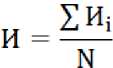 где: И - среднее значение достижения запланированных значений целевых показателей Программы за отчетный период; £ И; - сумма оценок достижения плановых значений показателей за отчетный период; N - количество целевых показателей программы, подлежащих выполнению в отчетном периоде.Раздел 13.2 Соответствие объемов фактического финансированиязапланированным объемамСтепень соответствия объемов фактического финансирования запланированным объемам за отчетный период (Ф) проводится путем сопоставления фактического объема финансирования за счет всех источников финансирования за отчетный период (Ффакт) к запланированному объему (Фплгш) по следующей формуле:-		 Ффакт£ ~~ Ф^плангде: Ф - степень уровня финансирования мероприятий программы за отчетный период; Ффакт - фактический объем финансирования мероприятий Программы за отчетный период; ФПЛан_ объем финансирования мероприятий, предусмотренный Программой на отчетный период.Раздел 13.3 Выполнение запланированных мероприятийСтепень выполнения каждого запланированного мероприятия программы за отчетный период (Му) определяется путем сопоставления фактически полученного результата от реализации мероприятия (Мфакт) к его запланированному значению (Мплан) по следующей формуле: ,, МфактМу = Тплангде: Му - показатель степени выполнения мероприятия за отчетный период; M;.i;.T- фактически полученный результат по мероприятию за отчетный период; М__._ - предусмотренный Программой ожидаемый результат по мероприятию за отчетный период; j - порядковый номер мероприятия Программы.Расчет среднего показателя степени выполнения запланированных мероприятий за отчетный период (М) определяется как отношение суммы оценок степени выполнения запланированных мероприятий к их количеству.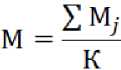 где: М - среднее значение степени выполнения запланированных мероприятий программы за отчетный период; £ Му - сумма оценок степени выполнения запланированных мероприятий программы за отчетный период; К - количество мероприятий программы, подлежащих выполнению в отчетном периоде.Раздел 13.4 Показатель эффективности использования финансовых средствПри проведении Оценки определяется показатель эффективности использования финансовых средств (Э), - отношение среднего показателя степени выполнения мероприятий (М) к степени уровня финансирования (Ф).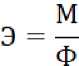 где: Э - эффективность использования средств программы за период; М - среднее значение выполнения запланированных мероприятий за отчетный период; Ф - степень уровня финансирования мероприятий программы в отчетном периоде.Раздел 13.5 Показатель эффективности реализации программыПоказатель эффективности реализации определяется как произведение среднего значения достижения запланированных значений показателей (И) и показателя эффективности использования финансовых средств программы (Э).Показатель эффективности реализации программы определяется по следующей формуле: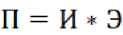 где: П - показатель эффективности реализации за отчетный период; И - среднее значение достижения запланированных значений показателей за отчетный период; Э - эффективность использования средств программы в отчетном периоде.Раздел 13.6 Вывод об эффективности реализации программыВывод об эффективности реализации программы формируется на основании значений П.Реализация программы признается:с высоким уровнем эффективности, если значение П по итогам будет больше либо равно 0,9;со средним уровнем эффективности, если значение П меньше 0,9, но больше либо равно 0,7.В остальных случаях реализация Программы признается с низким уровнем эффективности.Ответственный исполнитель муниципальной программы:Администрация муниципального образования «Светлогорский городской округ» Соисполнители муниципальной программы:МКУ «Отдел жилищно-коммунального хозяйства Светлогорского городского округа»Участники муниципальной программы:Юридические лица, индивидуальные предприниматели и физические лица, привлекаемые для реализации мероприятий муниципальной программы, выполняющие работы и оказывающие услуги в соответствии с требованиями действующего законодательства.Перечень подпрограмм муниципальной программы и отдельных мероприятий, не включенных в подпрограммы:Подпрограммы - не предусмотрены.Цели муниципальной программы:Качественное и надежное обеспечение коммунальными услугами потребителей на территории муниципального образования «Светлогорский городской округ».Задачи муниципальной программы:- Повышение качества водоснабжения;- Повышение качества теплоснабжения;- Повышение надежности работ системы водоотведения и очистки сточных вод;Целевые показатели и индикаторы муниципальной программы:Удельный вес сетей водоснабжения, нуждающихся в замене.Удельный вес сетей, нуждающихся в замене.Удельный вес сетей водоотведения, нуждающихся в замене.Этапы и сроки реализации муниципальной программы:Срок реализации Программы:- начало – 2020 г.- окончание – 2030 г.  Объемы финансового обеспечения муниципальной программы:Общий объем финансовых средств, необходимых для реализации мероприятий Программы, составит: 1038,60 млн. руб., в том числе:за счет средств местного бюджета – 181,60 млн. руб., областного бюджета –857,00 млн. руб., федерального бюджета – 0,0 млн. руб.,внебюджетных источников – 0,0 млн. руб.Объемы финансирования программы корректируется при формировании и утверждении бюджета муниципального образования «Светлогорский городской округ» на очередной финансовый год.Ожидаемые результаты реализации муниципальной программы: № п/пНаименование участкаМесторасположение источникаЗоны эксплуатационной ответственностиВид источника1Участок 1 «Светлогорский»в центре города на берегу озера Тихое;г. Светлогорск, жилые районы (Светлогорск 1, Светлогорск 2)водозабор № 1 (скв. 7, 8, 11, 12)водозабор № 3 (скв. 8, 9, 10, 11, 12, 13, 15)2Участок 2 «Отрадненский»в южной части жилого района п. Отрадное, ул. Станционнаяг. Светлогорск, жилой район п. Отрадноеводозабор № 2 (скв. 3, 15, 18)3Участок 3 «Ново-Светлогорский»в восточной части г. Светлогорска, в жилом районе п. Майский и северной части п. Зориг. Светлогорск, жилые районы п. Майский и п. Зори (северная часть)скважина № 17  скважина 1630bisводозабор п. Зори (скв. 1)№ п/пНаименование водозабораОсновное оборудованиеУстановленная мощность, м3/часСрок ввода в эксплуатациюСреднегодовая загрузка оборотовг. Светлогорскг. Светлогорскг. Светлогорскг. Светлогорскг. Светлогорскг. Светлогорск1Водозабор № 1 жилого района «Светлогорск 1»Водозабор № 1 жилого района «Светлогорск 1»Водозабор № 1 жилого района «Светлогорск 1»Водозабор № 1 жилого района «Светлогорск 1»Водозабор № 1 жилого района «Светлогорск 1»1.17SP-30/55,51969100%1.28SP-46-57,52003100%1.311SP-30-55,51970100%1.412SP-30-55,51970100%2Водозабор № 3 жилого района «Светлогорск 2»Водозабор № 3 жилого района «Светлогорск 2»Водозабор № 3 жилого района «Светлогорск 2»Водозабор № 3 жилого района «Светлогорск 2»Водозабор № 3 жилого района «Светлогорск 2»2.11/151SP-46-57,52003100%2.29SP46-57,51983100%2.310SP46-57,51983100%2.411SP-46-57,51983100%2.512SP-30-77,51983100%2.613SP-30-77,51983100%2.78SP-17-135,51983100%3Водозабор № 2 жилого района  «Отрадное»Водозабор № 2 жилого района  «Отрадное»Водозабор № 2 жилого района  «Отрадное»Водозабор № 2 жилого района  «Отрадное»Водозабор № 2 жилого района  «Отрадное»3.13SP-30-99,22002100%3.215SP-30-99,21973100%3.318ЭЦВ 6-10-804,51983100%4Скважина № 17, скважина 1630bis  жилой район п. МайскийSP-30-55,51973100%5Водозабор жилого района  «Зори»Водозабор жилого района  «Зори»Водозабор жилого района  «Зори»Водозабор жилого района  «Зори»Водозабор жилого района  «Зори»5.1№ 1 «Зори»ЭЦВ 6-10-804,51982100%п. Приморьеп. Приморьеп. Приморьеп. Приморьеп. Приморьеп. Приморье6Водозабор № 1SP-30-56нет данныхнет данных7Водозабор № 3SP-30-56нет данныхнет данных8Водозабор № 4SP-8а-186нет данныхнет данныхВодозабор п. ДонскоеВодозабор п. ДонскоеВодозабор п. ДонскоеВодозабор п. ДонскоеВодозабор п. ДонскоеВодозабор п. Донское91 bis б/н ЭЦВ6-10-80 02001 0102 bis № 40008 ЭЦВ6-10-80 020050113 № 40120 ЭЦВ6-10-80 10197650%124 № 45818 ЭЦВ6-10-80 11197850%136 № 48/2231 ЭЦВ6-10-80 8198250%147а ЭЦВ6-10-80 121996100%158 № 48/2516 ЭЦВ6-10-80 019860Итого166,4№ п/пНаименованиеМесто нахожденияПоказательКол-во1. Сооружения1. Сооружения1. Сооружения1. Сооружения1. Сооружения1Канализационные насосные станции г. Светлогорск, жилой район  «Отрадное»производительность, м3/сут.1201Канализационные насосные станции г. Светлогорск, «Светлогорск 2», ул. Балтийскаяпроизводительность, тыс. м3/год201Канализационные насосные станции п. Донскоепроизводительность, м3/ч62,52Канализационные очистные сооруженияг. Светлогорск, жилой район  «Зори»производительность, м3/сут.502Канализационные очистные сооруженияп. Донскоепроизводительность, м3/ч62,52. Сети канализации2. Сети канализации2. Сети канализации2. Сети канализации2. Сети канализации3Самотечные сетиг. Светлогорск, жилой район  «Отрадное»км23,73Самотечные сетиг. Светлогорск, жилой район  «Зори»км1,83Самотечные сетип. Донскоекм4,64Напорные сетиг. Светлогорск, жилой район «Отрадное»км6,14Напорные сетип. Донскоекм2,8Итого39,0№ п/пНаименование ПСУстановленная мощность, МВАГод ввода в эксплуатациюСрок службы на 2018 г., летБалансовая принадлежность1ПС 110 кВ О-9 Светлогорск2х251974, 1975 45, 44 АО «Янтарьэнерго» № п/пНаименование ВЛГод ввода в эксплуатациюСрок службы на 2018 годТип опор/ марка провода1ВЛ 110 кВ О–9 Светлогорск –О–8 Янтарное (Л–123)197345АСК-120/192ВЛ 110 кВ О–10 Зеленоградск –О–62 Пионерская (Л–159)197345АСКП-240/323ВЛ 110 кВ О–62 Пионерская –О–9 Светлогорск (Л–170)        20126АС-150/24, АС-120/19№ п/п№ ТПНаселенный пунктГод постройкиМощность140-8п.Донское1937160240-13п.Донское2007400340-15п.Донское2007120440-27п.Донское19712505113-1п.Донское19914006169-5п.Донское20041007270-1п.Донское19722508270-2п.Донское19671609275-1п.Донское197840010322-7п.Донское197816011322-8п.Донское195410012B-53п.Донское198650№ п/пНаименование котельнойУстановленная мощность котельнойУстановленная мощность котельной№ п/пНаименование котельнойМВтГкал/час1Котельная № 1 РТС «Светлогорская»48,842,02Котельная № 2 министерства обороны «СЦВС»19,416,683Котельная № 3 - санаторий «Янтарный берег»4,994,294Котельная № 4 - отель «Русь»0,880,765Котельная № 6 - специализированный санаторно-оздоровительный лагерь круглогодичного действия «Майский»1,1620,996Котельная № 7 - социально-оздоровительный центр «Мечта» (для престарелых и ветеранов)2,041,7547Котельная № 8 - детский оздоровительный лагерь «Огонек»1,1150,9588Котельная № 9 - санаторий «Отрадное»1,741,4969Котельная № 10 - пансионат «Балтика»1,551,3310Котельная № 11– п. Зори4,03,4411 Котельная театра эстрады4,23,6112Котельная п. Донское5,23,86313Котельная п. Приморье0,80,6914Встроенная котельнаяг. Светлогорск,  ул. Гагарина, д. 30,260,23Итого96,13782,09Наименование источника, адресМощность котельной (Гкал/час)Марка котлов/к-воОбслуживаемые объектыВид топливаНаименование источника, адресМощность котельной (Гкал/час)Марка котлов/к-воОбслуживаемые объектыВид топливаЭксплуатирующая организация МУП «Светлогорскмежрайводоканал» Эксплуатирующая организация МУП «Светлогорскмежрайводоканал» Эксплуатирующая организация МУП «Светлогорскмежрайводоканал» Эксплуатирующая организация МУП «Светлогорскмежрайводоканал» Эксплуатирующая организация МУП «Светлогорскмежрайводоканал» РТС «Светлогорская»г. Светлогорск, ул. Коммунальная, 842ДЕ-16/14ГМ/1шт.              ДЕ-25/14ГМ/2шт.Жилищный фонд – 71 МКД, 14 соц.-знач. объектагазКотельная   «Зори»г. Светлогорск  3,44КВа-1Гн/4шт. Жилищный фонд – 15 МКДгазВстроенная котельнаяг. Светлогорск,  ул. Гагарина, д. 30,23Стальной сварной/2 шт.Жилищный фонд – 2 МКДугольКотельная театра эстрады,г. Светлогорск, ул. Ленина, д.113,61BUDERUS   Logano SК755(1850)/2шт.  Logano SК755(500)/1шт. Театр эстрадыгазКотельная п. Приморье, Балтийский проспект, д. 14а0,69Универсал 5М/3шт.Учреждения образования - 2угольКотельная МБУ ДО «Детская школа искусств им. Гречанинова А.Т.» г. Светлогорск, Калининградский пр. д.320,055Котел Kiturami Turbo-30R- 2 шт.Учреждение  дополнительного  образования дизтопливоЭксплуатирующая организация МКП «Водоканал Донское Светлогорского городского округа» Эксплуатирующая организация МКП «Водоканал Донское Светлогорского городского округа» Эксплуатирующая организация МКП «Водоканал Донское Светлогорского городского округа» Эксплуатирующая организация МКП «Водоканал Донское Светлогорского городского округа» Эксплуатирующая организация МКП «Водоканал Донское Светлогорского городского округа» Котельная №5 п. Донское, ул. Железнодорожная,15,5КВ 3,0Г/2шт.Жилищный фонд – 13 МКД, 2 соц. знач. объектагазЭксплуатирующая организация филиал ФГБУ «ЦЖКУ» по Балтийскому Флоту» Министерства обороны РФЭксплуатирующая организация филиал ФГБУ «ЦЖКУ» по Балтийскому Флоту» Министерства обороны РФЭксплуатирующая организация филиал ФГБУ «ЦЖКУ» по Балтийскому Флоту» Министерства обороны РФЭксплуатирующая организация филиал ФГБУ «ЦЖКУ» по Балтийскому Флоту» Министерства обороны РФЭксплуатирующая организация филиал ФГБУ «ЦЖКУ» по Балтийскому Флоту» Министерства обороны РФКотельная,г. Светлогорск,   ул. К. Маркса, 1513,95ДКВР 6,5/13/3шт.Жилищный фонд – 33 МКД, 4 соц.-знач. объектгазКотельная,г. Светлогорск,   ул. К. Маркса, 152,67ДКВР 4,0/13/1шт.Жилищный фонд – 33 МКД, 4 соц.-знач. объектгаз ООО «Санаторий Отрадное» ООО «Санаторий Отрадное» ООО «Санаторий Отрадное» ООО «Санаторий Отрадное» ООО «Санаторий Отрадное»Котельная  ул. Токарева, 9-а1,973Жилищный фонд – 8 МКД,  соц.- знач. объект – 3газ№ п/пНаименование ГРП, ШРППроизводительностьПроизводительность№ п/пНаименование ГРП, ШРПпроектная, м3/часфактическая, м3/час1ШРП -1720 1200 2ШРП-328 40 3ШРП-4180 300 4ШРП-6180 300 5ШРП-728 40 6ШРП-9560 800 7ШРП-104 6 8ШРП -1128 40 9ШРП-12320 540 10ШРП-1355 96 11ШРП-141100 1600 12ШРП-16540 900 13ШРП-17540 900 14ШРП-187 11 15ШРП -19720 1200 16ШРП-2012 20 17ШРП-21900 1500с18ШРП-22540 900 19ШРП-231080 1800 20ШРП-2425 40 21ШРП-25270 450 22ШРП -26100 170 23ШРП-2733 55 24ШРП-2825 40 25ШРП-2945 77 26ШРП-3018 30 27ШРП-3118 30 28ШРП-3233 55 29ШРП -3333 55 30ШРП-3519 31 31ШРП-3619 31 32ШРП-3733 55 33ШРП-38720 1200 34ШРП-39180 300 35ГРП-40300 376941315188№ п/пПоказателиЕд. измерения2014201520162017201820191Оценка численности населения на 1 января текущего года:человек1562916093165001715817840186331.1Городское населениечеловек1539415849162471690717598нет данных1.2Сельское населениечеловек244253251242нет данных№ п/пПоказателиЕд. измерения2013201420152016201720181Число родившихсячеловек1631741501621591122Число умершихчеловек1901992002181971553Естественный прирост (+), убыль (-)человек-27-25-50-56-38-434Общий коэффициент рождаемостипромилле10,6119,29,69,16,35Общий коэффициент смертностипромилле12,312,512,31311,38,76Общий коэффициент естественного приростапромилле-1,7-1,5-3,1-3,4-2,2-2,4№ п/пНаименование населенного пунктаЧисленность населения, чел.1город Светлогорск142102поселок Донское30763поселок Приморье12134п. Лесное221№ п/пПоказателиЕдиница измеренияСовременное состояние на 01.01.20181 очередь строительства (2030 г.)Расчетный срок(2040 г.)1Численность постоянного населения, в т. ч. чел.1784022919250911прирост населения чел.-507921722Число семей, проживающих в ветхом и аварийном жилфондечел.111--3Число семей, стоящих на учете в качестве нуждающихся в жилых помещенияхчел.244--4Жилищный фонд – всего, в том числе:тыс. м2760,6968,21044,25Сохраняемый жилищный фондтыс. м2760,6760,6968,26Новое строительство, в том числе:тыс. м2 общей площади -207,676,06за счет амортизациитыс. м2 общей площади-006за счет прироста населениятыс. м2 общей площади-177,876,06за счет сноса ветхих и аварийных жилых домовтыс. м2 общей площади-1,306с учетом населения, стоящего в очереди на получение жильятыс. м2 общей площади-28,507Убыль жилищного фонда, всеготыс. м2-1,308Средняя обеспеченность населения, всего по муниципальному образованиюм2/чел.42,642,241,6№ п/пНаименование муниципального образованияПредельные индексы на 2020 год, %Предельные индексы на 2020 год, %№ п/пНаименование муниципального образованияс 1 января по 30 июняс 1 июля по 31 декабря1Светлогорский  городской округ04,2НаименованиересурсаПоказатели качестваТепловая энергия Температура и количество теплоносителя должны обеспечивать температуру внутри помещения и температуру горячей воды в соответствии с правилами предоставления коммунальных услуг гражданам. В помещениях социально-культурного назначения и административных зданий – в соответствии с отраслевыми стандартами, в других помещениях по договорам с потребителями. ВодоснабжениеСоответствие качества воды требованиям санитарных норм и правил. ВодоотведениеБесперебойное функционирование, снижение аварийности на сетях.ГазоснабжениеПовышение уровня газификации.ЭлектроснабжениеБесперебойное функционирование.Наименование видаресурсоснабженияПоказатели надежностиТепловая энергия (отопление и горячее водоснабжение) Обеспечение качества теплоснабжения в соответствии с п. 4.2. Количество перерывов в теплоснабжении потребителей, вследствие аварий и инцидентов в системе теплоснабжения. ВодоотведениеОбеспечение снижения аварийности  засоров на сетях в соответствии с п. 4.2.Водоснабжение Обеспечение качества водоснабжения в соответствии с п. 4.2. Количество перерывов в водоснабжении потребителей, вследствие аварий и инцидентов в системе водоснабжения.ГазоснабжениеОбеспечение  повышения уровня газификации потребителей в соответствии с п. 4.2. № п/пПоказателиЕд. измерения2015201620172018114-15 летчеловек123128119129216-17 летчеловек113116120139318-19человек116102105117420-24человек450389361314525-29человек621657668652630-34человек596630657706735-39человек564576594644840-44человек516534569592Итого численность женщин фертильного возраста, всегоИтого численность женщин фертильного возраста, всегочеловек3602364337033815№ п/пПоказательПараметры прогноза социально-экономического развития муниципального образования «Светлогорский городской округ» на 2019 г. и на период до 2021 г.Прогнозные параметры генерального плана, %Прогнозные параметры генерального плана, %№ п/пПоказательПараметры прогноза социально-экономического развития муниципального образования «Светлогорский городской округ» на 2019 г. и на период до 2021 г.на первую очередь (2030 г.)на расчетный срок (2040 г.)1Коэффициент рождаемости7,97,58,02Коэффициент смертности9,78,58,03Коэффициент естественного прироста-1,8-104Коэффициент миграционный прироста41,92010№ п/пВозрастные группы населенияПервая очередь (2030 г.)Первая очередь (2030 г.)Расчетный срок (2040 г.)Расчетный срок (2040 г.)№ п/пВозрастные группы населениячел.%чел.%1Моложе трудоспособного возраста4584206273252В трудоспособном возрасте119185212545503Старше трудоспособного возраста641728627325№ п/пНаименование населенного пунктаЧисленность населения, чел.Численность населения, чел.№ п/пНаименование населенного пункта2030 г.2040 г.1город Светлогорск17605192742поселок Донское 353738723поселок Лесное150316456поселок Приморье274300№ п/пНаименование цели, задачи, основного (отдельного) мероприятияНаименование показателя (индикатора)Ед. изм.Значения показателей (индикаторов)Значения показателей (индикаторов)Значения показателей (индикаторов)Значения показателей (индикаторов)Значения показателей (индикаторов)Значения показателей (индикаторов)Ответственный исполнитель, соисполнители, участники программыОтветственный исполнитель, соисполнители, участники программыОтветственный исполнитель, соисполнители, участники программыОтветственный исполнитель, соисполнители, участники программы№ п/пНаименование цели, задачи, основного (отдельного) мероприятияНаименование показателя (индикатора)Ед. изм.202020212022г2023г2024г2025-2030гОтветственный исполнитель, соисполнители, участники программыОтветственный исполнитель, соисполнители, участники программыОтветственный исполнитель, соисполнители, участники программыОтветственный исполнитель, соисполнители, участники программы123456578910101010Программа «Комплексное развитие систем коммунальной инфраструктуры».Программа «Комплексное развитие систем коммунальной инфраструктуры».Программа «Комплексное развитие систем коммунальной инфраструктуры».Программа «Комплексное развитие систем коммунальной инфраструктуры».Программа «Комплексное развитие систем коммунальной инфраструктуры».Программа «Комплексное развитие систем коммунальной инфраструктуры».Программа «Комплексное развитие систем коммунальной инфраструктуры».Программа «Комплексное развитие систем коммунальной инфраструктуры».Программа «Комплексное развитие систем коммунальной инфраструктуры».Программа «Комплексное развитие систем коммунальной инфраструктуры».Программа «Комплексное развитие систем коммунальной инфраструктуры».Программа «Комплексное развитие систем коммунальной инфраструктуры».Программа «Комплексное развитие систем коммунальной инфраструктуры».Цель:  Качественное и надежное обеспечение коммунальными услугами потребителей на территории муниципального образования «Светлогорский городской округ».Наименование целевого показателя 1: Удельный вес сетей водоснабжения, нуждающихся в замене, % %807570656055МКУ «Отдел ЖКХ Светлогорского городского округа», МКУ «ОКС Светлогорского городского округа», АО «ОКОС», МУП «Светлогорскмежрайводоканал», МКП «Водоканал Донское Светлогорского городского округа».МКУ «Отдел ЖКХ Светлогорского городского округа», МКУ «ОКС Светлогорского городского округа», АО «ОКОС», МУП «Светлогорскмежрайводоканал», МКП «Водоканал Донское Светлогорского городского округа».МКУ «Отдел ЖКХ Светлогорского городского округа», МКУ «ОКС Светлогорского городского округа», АО «ОКОС», МУП «Светлогорскмежрайводоканал», МКП «Водоканал Донское Светлогорского городского округа».МКУ «Отдел ЖКХ Светлогорского городского округа», МКУ «ОКС Светлогорского городского округа», АО «ОКОС», МУП «Светлогорскмежрайводоканал», МКП «Водоканал Донское Светлогорского городского округа».Цель:  Качественное и надежное обеспечение коммунальными услугами потребителей на территории муниципального образования «Светлогорский городской округ».Наименование целевого показателя 2:Удельный вес сетей теплоснабжения, нуждающихся в замене %807570656055МКУ «Отдел ЖКХ Светлогорского городского округа», МКУ «ОКС Светлогорского городского округа», АО «ОКОС», МУП «Светлогорскмежрайводоканал», МКП «Водоканал Донское Светлогорского городского округа».МКУ «Отдел ЖКХ Светлогорского городского округа», МКУ «ОКС Светлогорского городского округа», АО «ОКОС», МУП «Светлогорскмежрайводоканал», МКП «Водоканал Донское Светлогорского городского округа».МКУ «Отдел ЖКХ Светлогорского городского округа», МКУ «ОКС Светлогорского городского округа», АО «ОКОС», МУП «Светлогорскмежрайводоканал», МКП «Водоканал Донское Светлогорского городского округа».МКУ «Отдел ЖКХ Светлогорского городского округа», МКУ «ОКС Светлогорского городского округа», АО «ОКОС», МУП «Светлогорскмежрайводоканал», МКП «Водоканал Донское Светлогорского городского округа».Цель:  Качественное и надежное обеспечение коммунальными услугами потребителей на территории муниципального образования «Светлогорский городской округ».Наименование целевого показателя 3: Удельный вес сетей водоотведения, нуждающихся в замене%807570656055МКУ «Отдел ЖКХ Светлогорского городского округа», МКУ «ОКС Светлогорского городского округа», АО «ОКОС», МУП «Светлогорскмежрайводоканал», МКП «Водоканал Донское Светлогорского городского округа».МКУ «Отдел ЖКХ Светлогорского городского округа», МКУ «ОКС Светлогорского городского округа», АО «ОКОС», МУП «Светлогорскмежрайводоканал», МКП «Водоканал Донское Светлогорского городского округа».МКУ «Отдел ЖКХ Светлогорского городского округа», МКУ «ОКС Светлогорского городского округа», АО «ОКОС», МУП «Светлогорскмежрайводоканал», МКП «Водоканал Донское Светлогорского городского округа».МКУ «Отдел ЖКХ Светлогорского городского округа», МКУ «ОКС Светлогорского городского округа», АО «ОКОС», МУП «Светлогорскмежрайводоканал», МКП «Водоканал Донское Светлогорского городского округа».1.Задача 1:Повышение качества  водоснабженияКоличество запланированных мероприятийЕд.0,09,26,956,4517,652,651.1Проект на реконструкцию водозабора жилого района «Зори» с установкой водонапорной насосной станции 2-го подъема, станции обезжелезивания, резервуаров чистой воды, устройства обеззараживанияКоличество ПСДЕд.1МКУ «Отдел ЖКХ Светлогорского городского округа», МКУ «ОКС Светлогорского городского округа», АО «ОКОС», МУП «Светлогорскмежрайводоканал», МКП «Водоканал Донское Светлогорского городского округа».МКУ «Отдел ЖКХ Светлогорского городского округа», МКУ «ОКС Светлогорского городского округа», АО «ОКОС», МУП «Светлогорскмежрайводоканал», МКП «Водоканал Донское Светлогорского городского округа».МКУ «Отдел ЖКХ Светлогорского городского округа», МКУ «ОКС Светлогорского городского округа», АО «ОКОС», МУП «Светлогорскмежрайводоканал», МКП «Водоканал Донское Светлогорского городского округа».МКУ «Отдел ЖКХ Светлогорского городского округа», МКУ «ОКС Светлогорского городского округа», АО «ОКОС», МУП «Светлогорскмежрайводоканал», МКП «Водоканал Донское Светлогорского городского округа».1.2Реконструкция водозабора жилого района «Зори»  с установкой водонапорной насосной станции 2-го подъема, станции обезжелезивания, резервуаров чистой воды, устройства обеззараживанияКоличество  объектовЕд.1МКУ «Отдел ЖКХ Светлогорского городского округа», МКУ «ОКС Светлогорского городского округа», АО «ОКОС», МУП «Светлогорскмежрайводоканал», МКП «Водоканал Донское Светлогорского городского округа».МКУ «Отдел ЖКХ Светлогорского городского округа», МКУ «ОКС Светлогорского городского округа», АО «ОКОС», МУП «Светлогорскмежрайводоканал», МКП «Водоканал Донское Светлогорского городского округа».МКУ «Отдел ЖКХ Светлогорского городского округа», МКУ «ОКС Светлогорского городского округа», АО «ОКОС», МУП «Светлогорскмежрайводоканал», МКП «Водоканал Донское Светлогорского городского округа».МКУ «Отдел ЖКХ Светлогорского городского округа», МКУ «ОКС Светлогорского городского округа», АО «ОКОС», МУП «Светлогорскмежрайводоканал», МКП «Водоканал Донское Светлогорского городского округа».1.3Разработка проекта на  реконструкцию водозабора (скважина № 17)  « Майский»  с установкой ВНС 2 подъёма,  станции обезжелезивания, резервуаров чистой воды, устройства обеззараживания.Количество ПСДЕд.1МКУ «Отдел ЖКХ Светлогорского городского округа», МКУ «ОКС Светлогорского городского округа», АО «ОКОС», МУП «Светлогорскмежрайводоканал», МКП «Водоканал Донское Светлогорского городского округа».МКУ «Отдел ЖКХ Светлогорского городского округа», МКУ «ОКС Светлогорского городского округа», АО «ОКОС», МУП «Светлогорскмежрайводоканал», МКП «Водоканал Донское Светлогорского городского округа».МКУ «Отдел ЖКХ Светлогорского городского округа», МКУ «ОКС Светлогорского городского округа», АО «ОКОС», МУП «Светлогорскмежрайводоканал», МКП «Водоканал Донское Светлогорского городского округа».МКУ «Отдел ЖКХ Светлогорского городского округа», МКУ «ОКС Светлогорского городского округа», АО «ОКОС», МУП «Светлогорскмежрайводоканал», МКП «Водоканал Донское Светлогорского городского округа».1.4Реконструкция водозабора (скважины № 17)  в районе «Майский» с установкой ВНС 2 подъёма,  станции обезжелезивания, резервуаров чистой воды, устройства обеззараживания.Количество  объектовЕд.1МКУ «Отдел ЖКХ Светлогорского городского округа», МКУ «ОКС Светлогорского городского округа», АО «ОКОС», МУП «Светлогорскмежрайводоканал», МКП «Водоканал Донское Светлогорского городского округа».МКУ «Отдел ЖКХ Светлогорского городского округа», МКУ «ОКС Светлогорского городского округа», АО «ОКОС», МУП «Светлогорскмежрайводоканал», МКП «Водоканал Донское Светлогорского городского округа».МКУ «Отдел ЖКХ Светлогорского городского округа», МКУ «ОКС Светлогорского городского округа», АО «ОКОС», МУП «Светлогорскмежрайводоканал», МКП «Водоканал Донское Светлогорского городского округа».МКУ «Отдел ЖКХ Светлогорского городского округа», МКУ «ОКС Светлогорского городского округа», АО «ОКОС», МУП «Светлогорскмежрайводоканал», МКП «Водоканал Донское Светлогорского городского округа».1.5Разработка проекта на реконструкцию 7 водозаборов п. Донское (установка ВНС 2 подъема, станции обезжелезивания, резервуаров чистой воды, устройства обеззараживанияКоличество ПСДЕд.1МКУ «Отдел ЖКХ Светлогорского городского округа», МКУ «ОКС Светлогорского городского округа», АО «ОКОС», МУП «Светлогорскмежрайводоканал», МКП «Водоканал Донское Светлогорского городского округа».МКУ «Отдел ЖКХ Светлогорского городского округа», МКУ «ОКС Светлогорского городского округа», АО «ОКОС», МУП «Светлогорскмежрайводоканал», МКП «Водоканал Донское Светлогорского городского округа».МКУ «Отдел ЖКХ Светлогорского городского округа», МКУ «ОКС Светлогорского городского округа», АО «ОКОС», МУП «Светлогорскмежрайводоканал», МКП «Водоканал Донское Светлогорского городского округа».МКУ «Отдел ЖКХ Светлогорского городского округа», МКУ «ОКС Светлогорского городского округа», АО «ОКОС», МУП «Светлогорскмежрайводоканал», МКП «Водоканал Донское Светлогорского городского округа».1.6Реконструкция 7 водозаборов п. Донское (установка ВНС 2 подъема, станции обезжелезивания, резервуаров чистой воды, устройства обеззараживанияКоличество  объектовЕд.7МКУ «Отдел ЖКХ Светлогорского городского округа», МКУ «ОКС Светлогорского городского округа», АО «ОКОС», МУП «Светлогорскмежрайводоканал», МКП «Водоканал Донское Светлогорского городского округа».МКУ «Отдел ЖКХ Светлогорского городского округа», МКУ «ОКС Светлогорского городского округа», АО «ОКОС», МУП «Светлогорскмежрайводоканал», МКП «Водоканал Донское Светлогорского городского округа».МКУ «Отдел ЖКХ Светлогорского городского округа», МКУ «ОКС Светлогорского городского округа», АО «ОКОС», МУП «Светлогорскмежрайводоканал», МКП «Водоканал Донское Светлогорского городского округа».МКУ «Отдел ЖКХ Светлогорского городского округа», МКУ «ОКС Светлогорского городского округа», АО «ОКОС», МУП «Светлогорскмежрайводоканал», МКП «Водоканал Донское Светлогорского городского округа».1.7Разработка проекта на  строительство водозабор в районе «Зори», состоящего из 4 скважин, ВНС 2 подъема, станции обезжелезивания, резервуаров чистой воды, устройства обеззараживания.Количество ПСДЕд.1МКУ «Отдел ЖКХ Светлогорского городского округа», МКУ «ОКС Светлогорского городского округа», АО «ОКОС», МУП «Светлогорскмежрайводоканал», МКП «Водоканал Донское Светлогорского городского округа».МКУ «Отдел ЖКХ Светлогорского городского округа», МКУ «ОКС Светлогорского городского округа», АО «ОКОС», МУП «Светлогорскмежрайводоканал», МКП «Водоканал Донское Светлогорского городского округа».МКУ «Отдел ЖКХ Светлогорского городского округа», МКУ «ОКС Светлогорского городского округа», АО «ОКОС», МУП «Светлогорскмежрайводоканал», МКП «Водоканал Донское Светлогорского городского округа».МКУ «Отдел ЖКХ Светлогорского городского округа», МКУ «ОКС Светлогорского городского округа», АО «ОКОС», МУП «Светлогорскмежрайводоканал», МКП «Водоканал Донское Светлогорского городского округа».1.8Строительство водозабора в районе «Зори», состоящего из 4 скважин, ВНС 2 подъема,  станции обезжелезивания, резервуаров чистой воды, устройства обеззараживания.Количество  объектовЕд.0,50,5МКУ «Отдел ЖКХ Светлогорского городского округа», МКУ «ОКС Светлогорского городского округа», АО «ОКОС», МУП «Светлогорскмежрайводоканал», МКП «Водоканал Донское Светлогорского городского округа».МКУ «Отдел ЖКХ Светлогорского городского округа», МКУ «ОКС Светлогорского городского округа», АО «ОКОС», МУП «Светлогорскмежрайводоканал», МКП «Водоканал Донское Светлогорского городского округа».МКУ «Отдел ЖКХ Светлогорского городского округа», МКУ «ОКС Светлогорского городского округа», АО «ОКОС», МУП «Светлогорскмежрайводоканал», МКП «Водоканал Донское Светлогорского городского округа».МКУ «Отдел ЖКХ Светлогорского городского округа», МКУ «ОКС Светлогорского городского округа», АО «ОКОС», МУП «Светлогорскмежрайводоканал», МКП «Водоканал Донское Светлогорского городского округа».1.9Проект на реконструкцию ВНС 2 подъема г. Светлогорск с установкой дополнительной группы насосов с системой автономного электропитанияКоличество ПСДЕд.1МКУ «Отдел ЖКХ Светлогорского городского округа», МКУ «ОКС Светлогорского городского округа», АО «ОКОС», МУП «Светлогорскмежрайводоканал», МКП «Водоканал Донское Светлогорского городского округа».МКУ «Отдел ЖКХ Светлогорского городского округа», МКУ «ОКС Светлогорского городского округа», АО «ОКОС», МУП «Светлогорскмежрайводоканал», МКП «Водоканал Донское Светлогорского городского округа».МКУ «Отдел ЖКХ Светлогорского городского округа», МКУ «ОКС Светлогорского городского округа», АО «ОКОС», МУП «Светлогорскмежрайводоканал», МКП «Водоканал Донское Светлогорского городского округа».МКУ «Отдел ЖКХ Светлогорского городского округа», МКУ «ОКС Светлогорского городского округа», АО «ОКОС», МУП «Светлогорскмежрайводоканал», МКП «Водоканал Донское Светлогорского городского округа».1.10Реконструкция ВНС 2 подъема г. Светлогорск с установкой дополнительной группы насосов с системой автономного электропитанияКоличество  объектовЕд.1МКУ «Отдел ЖКХ Светлогорского городского округа», МКУ «ОКС Светлогорского городского округа», АО «ОКОС», МУП «Светлогорскмежрайводоканал», МКП «Водоканал Донское Светлогорского городского округа».МКУ «Отдел ЖКХ Светлогорского городского округа», МКУ «ОКС Светлогорского городского округа», АО «ОКОС», МУП «Светлогорскмежрайводоканал», МКП «Водоканал Донское Светлогорского городского округа».МКУ «Отдел ЖКХ Светлогорского городского округа», МКУ «ОКС Светлогорского городского округа», АО «ОКОС», МУП «Светлогорскмежрайводоканал», МКП «Водоканал Донское Светлогорского городского округа».МКУ «Отдел ЖКХ Светлогорского городского округа», МКУ «ОКС Светлогорского городского округа», АО «ОКОС», МУП «Светлогорскмежрайводоканал», МКП «Водоканал Донское Светлогорского городского округа».1.11Проект на реконструкцию ВНС 1 подъема с модернизацией существующей автоматической системы дистанционного управления ВНС 1 подъема с поста оператора ВНС 2 подъемаКоличество ПСДЕд.1МКУ «Отдел ЖКХ Светлогорского городского округа», МКУ «ОКС Светлогорского городского округа», АО «ОКОС», МУП «Светлогорскмежрайводоканал», МКП «Водоканал Донское Светлогорского городского округа».МКУ «Отдел ЖКХ Светлогорского городского округа», МКУ «ОКС Светлогорского городского округа», АО «ОКОС», МУП «Светлогорскмежрайводоканал», МКП «Водоканал Донское Светлогорского городского округа».МКУ «Отдел ЖКХ Светлогорского городского округа», МКУ «ОКС Светлогорского городского округа», АО «ОКОС», МУП «Светлогорскмежрайводоканал», МКП «Водоканал Донское Светлогорского городского округа».МКУ «Отдел ЖКХ Светлогорского городского округа», МКУ «ОКС Светлогорского городского округа», АО «ОКОС», МУП «Светлогорскмежрайводоканал», МКП «Водоканал Донское Светлогорского городского округа».1.12Реконструкция ВНС 1 подъема с модернизацией существующей автоматической системы дистанционного управления ВНС 1 подъема с поста оператора ВНС 2 подъемаКоличество  объектовЕд.1МКУ «Отдел ЖКХ Светлогорского городского округа», МКУ «ОКС Светлогорского городского округа», АО «ОКОС», МУП «Светлогорскмежрайводоканал», МКП «Водоканал Донское Светлогорского городского округа».МКУ «Отдел ЖКХ Светлогорского городского округа», МКУ «ОКС Светлогорского городского округа», АО «ОКОС», МУП «Светлогорскмежрайводоканал», МКП «Водоканал Донское Светлогорского городского округа».МКУ «Отдел ЖКХ Светлогорского городского округа», МКУ «ОКС Светлогорского городского округа», АО «ОКОС», МУП «Светлогорскмежрайводоканал», МКП «Водоканал Донское Светлогорского городского округа».МКУ «Отдел ЖКХ Светлогорского городского округа», МКУ «ОКС Светлогорского городского округа», АО «ОКОС», МУП «Светлогорскмежрайводоканал», МКП «Водоканал Донское Светлогорского городского округа».1.13Проект на строительство ВНС 3 подъема в районе ул. Пионерская г.Светлогорска с РВЧ 2х500Количество ПСДЕд.1МКУ «Отдел ЖКХ Светлогорского городского округа», МКУ «ОКС Светлогорского городского округа», АО «ОКОС», МУП «Светлогорскмежрайводоканал», МКП «Водоканал Донское Светлогорского городского округа».МКУ «Отдел ЖКХ Светлогорского городского округа», МКУ «ОКС Светлогорского городского округа», АО «ОКОС», МУП «Светлогорскмежрайводоканал», МКП «Водоканал Донское Светлогорского городского округа».МКУ «Отдел ЖКХ Светлогорского городского округа», МКУ «ОКС Светлогорского городского округа», АО «ОКОС», МУП «Светлогорскмежрайводоканал», МКП «Водоканал Донское Светлогорского городского округа».МКУ «Отдел ЖКХ Светлогорского городского округа», МКУ «ОКС Светлогорского городского округа», АО «ОКОС», МУП «Светлогорскмежрайводоканал», МКП «Водоканал Донское Светлогорского городского округа».1.14Строительство ВНС 3 подъема в районе ул. Пионерская г.Светлогорска с РВЧ 2х500Количество  объектовЕд.1МКУ «Отдел ЖКХ Светлогорского городского округа», МКУ «ОКС Светлогорского городского округа», АО «ОКОС», МУП «Светлогорскмежрайводоканал», МКП «Водоканал Донское Светлогорского городского округа».МКУ «Отдел ЖКХ Светлогорского городского округа», МКУ «ОКС Светлогорского городского округа», АО «ОКОС», МУП «Светлогорскмежрайводоканал», МКП «Водоканал Донское Светлогорского городского округа».МКУ «Отдел ЖКХ Светлогорского городского округа», МКУ «ОКС Светлогорского городского округа», АО «ОКОС», МУП «Светлогорскмежрайводоканал», МКП «Водоканал Донское Светлогорского городского округа».МКУ «Отдел ЖКХ Светлогорского городского округа», МКУ «ОКС Светлогорского городского округа», АО «ОКОС», МУП «Светлогорскмежрайводоканал», МКП «Водоканал Донское Светлогорского городского округа».1.15Проект на строительство двух резервуаров чистой воды, объем – 500*2 м/куб.Количество ПСДЕд.0,50,5МКУ «Отдел ЖКХ Светлогорского городского округа», МКУ «ОКС Светлогорского городского округа», АО «ОКОС», МУП «Светлогорскмежрайводоканал», МКП «Водоканал Донское Светлогорского городского округа».МКУ «Отдел ЖКХ Светлогорского городского округа», МКУ «ОКС Светлогорского городского округа», АО «ОКОС», МУП «Светлогорскмежрайводоканал», МКП «Водоканал Донское Светлогорского городского округа».МКУ «Отдел ЖКХ Светлогорского городского округа», МКУ «ОКС Светлогорского городского округа», АО «ОКОС», МУП «Светлогорскмежрайводоканал», МКП «Водоканал Донское Светлогорского городского округа».МКУ «Отдел ЖКХ Светлогорского городского округа», МКУ «ОКС Светлогорского городского округа», АО «ОКОС», МУП «Светлогорскмежрайводоканал», МКП «Водоканал Донское Светлогорского городского округа».1.16Строительство двух резервуаров чистой воды, объем – 500*2 м/куб.Количество  объектовЕд.0,50,5МКУ «Отдел ЖКХ Светлогорского городского округа», МКУ «ОКС Светлогорского городского округа», АО «ОКОС», МУП «Светлогорскмежрайводоканал», МКП «Водоканал Донское Светлогорского городского округа».МКУ «Отдел ЖКХ Светлогорского городского округа», МКУ «ОКС Светлогорского городского округа», АО «ОКОС», МУП «Светлогорскмежрайводоканал», МКП «Водоканал Донское Светлогорского городского округа».МКУ «Отдел ЖКХ Светлогорского городского округа», МКУ «ОКС Светлогорского городского округа», АО «ОКОС», МУП «Светлогорскмежрайводоканал», МКП «Водоканал Донское Светлогорского городского округа».МКУ «Отдел ЖКХ Светлогорского городского округа», МКУ «ОКС Светлогорского городского округа», АО «ОКОС», МУП «Светлогорскмежрайводоканал», МКП «Водоканал Донское Светлогорского городского округа».1.17Проект на реконструкцию водопроводных сетей, протяженностью – 31,0 км (г. Светлогорск Жилые районы «Отрадное», «Зори», «Майский»)Количество ПСДЕд.1МКУ «Отдел ЖКХ Светлогорского городского округа», МКУ «ОКС Светлогорского городского округа», АО «ОКОС», МУП «Светлогорскмежрайводоканал», МКП «Водоканал Донское Светлогорского городского округа».МКУ «Отдел ЖКХ Светлогорского городского округа», МКУ «ОКС Светлогорского городского округа», АО «ОКОС», МУП «Светлогорскмежрайводоканал», МКП «Водоканал Донское Светлогорского городского округа».МКУ «Отдел ЖКХ Светлогорского городского округа», МКУ «ОКС Светлогорского городского округа», АО «ОКОС», МУП «Светлогорскмежрайводоканал», МКП «Водоканал Донское Светлогорского городского округа».МКУ «Отдел ЖКХ Светлогорского городского округа», МКУ «ОКС Светлогорского городского округа», АО «ОКОС», МУП «Светлогорскмежрайводоканал», МКП «Водоканал Донское Светлогорского городского округа».1.18Реконструкция водопроводных сетей, протяженностью – 31,0 км (г. Светлогорск Жилые районы «Отрадное», «Зори», «Майский»)Количество  объектовЕд.0,20,20,20,20,2МКУ «Отдел ЖКХ Светлогорского городского округа», МКУ «ОКС Светлогорского городского округа», АО «ОКОС», МУП «Светлогорскмежрайводоканал», МКП «Водоканал Донское Светлогорского городского округа».МКУ «Отдел ЖКХ Светлогорского городского округа», МКУ «ОКС Светлогорского городского округа», АО «ОКОС», МУП «Светлогорскмежрайводоканал», МКП «Водоканал Донское Светлогорского городского округа».МКУ «Отдел ЖКХ Светлогорского городского округа», МКУ «ОКС Светлогорского городского округа», АО «ОКОС», МУП «Светлогорскмежрайводоканал», МКП «Водоканал Донское Светлогорского городского округа».МКУ «Отдел ЖКХ Светлогорского городского округа», МКУ «ОКС Светлогорского городского округа», АО «ОКОС», МУП «Светлогорскмежрайводоканал», МКП «Водоканал Донское Светлогорского городского округа».1.19Проект на реконструкция водопроводных сетей, протяженностью – 6,2 км (п. Приморье)Количество ПСДЕд.1МКУ «Отдел ЖКХ Светлогорского городского округа», МКУ «ОКС Светлогорского городского округа», АО «ОКОС», МУП «Светлогорскмежрайводоканал», МКП «Водоканал Донское Светлогорского городского округа».МКУ «Отдел ЖКХ Светлогорского городского округа», МКУ «ОКС Светлогорского городского округа», АО «ОКОС», МУП «Светлогорскмежрайводоканал», МКП «Водоканал Донское Светлогорского городского округа».МКУ «Отдел ЖКХ Светлогорского городского округа», МКУ «ОКС Светлогорского городского округа», АО «ОКОС», МУП «Светлогорскмежрайводоканал», МКП «Водоканал Донское Светлогорского городского округа».МКУ «Отдел ЖКХ Светлогорского городского округа», МКУ «ОКС Светлогорского городского округа», АО «ОКОС», МУП «Светлогорскмежрайводоканал», МКП «Водоканал Донское Светлогорского городского округа».1.20Реконструкция водопроводных сетей, протяженностью – 6,2 км (п. Приморье)Количество  объектовЕд.0,20,20,20,20,2МКУ «Отдел ЖКХ Светлогорского городского округа», МКУ «ОКС Светлогорского городского округа», АО «ОКОС», МУП «Светлогорскмежрайводоканал», МКП «Водоканал Донское Светлогорского городского округа».МКУ «Отдел ЖКХ Светлогорского городского округа», МКУ «ОКС Светлогорского городского округа», АО «ОКОС», МУП «Светлогорскмежрайводоканал», МКП «Водоканал Донское Светлогорского городского округа».МКУ «Отдел ЖКХ Светлогорского городского округа», МКУ «ОКС Светлогорского городского округа», АО «ОКОС», МУП «Светлогорскмежрайводоканал», МКП «Водоканал Донское Светлогорского городского округа».МКУ «Отдел ЖКХ Светлогорского городского округа», МКУ «ОКС Светлогорского городского округа», АО «ОКОС», МУП «Светлогорскмежрайводоканал», МКП «Водоканал Донское Светлогорского городского округа».1.21Проект на реконструкция водопроводных сетей, протяженностью – 0,1 км (п. Лесное)Количество ПСДЕд.1МКУ «Отдел ЖКХ Светлогорского городского округа», МКУ «ОКС Светлогорского городского округа», АО «ОКОС», МУП «Светлогорскмежрайводоканал», МКП «Водоканал Донское Светлогорского городского округа».МКУ «Отдел ЖКХ Светлогорского городского округа», МКУ «ОКС Светлогорского городского округа», АО «ОКОС», МУП «Светлогорскмежрайводоканал», МКП «Водоканал Донское Светлогорского городского округа».МКУ «Отдел ЖКХ Светлогорского городского округа», МКУ «ОКС Светлогорского городского округа», АО «ОКОС», МУП «Светлогорскмежрайводоканал», МКП «Водоканал Донское Светлогорского городского округа».МКУ «Отдел ЖКХ Светлогорского городского округа», МКУ «ОКС Светлогорского городского округа», АО «ОКОС», МУП «Светлогорскмежрайводоканал», МКП «Водоканал Донское Светлогорского городского округа».1.22Реконструкция водопроводных сетей, протяженностью – 0,1 км (п. Лесное)Количество  объектовЕд.0,30,30,3МКУ «Отдел ЖКХ Светлогорского городского округа», МКУ «ОКС Светлогорского городского округа», АО «ОКОС», МУП «Светлогорскмежрайводоканал», МКП «Водоканал Донское Светлогорского городского округа».МКУ «Отдел ЖКХ Светлогорского городского округа», МКУ «ОКС Светлогорского городского округа», АО «ОКОС», МУП «Светлогорскмежрайводоканал», МКП «Водоканал Донское Светлогорского городского округа».МКУ «Отдел ЖКХ Светлогорского городского округа», МКУ «ОКС Светлогорского городского округа», АО «ОКОС», МУП «Светлогорскмежрайводоканал», МКП «Водоканал Донское Светлогорского городского округа».МКУ «Отдел ЖКХ Светлогорского городского округа», МКУ «ОКС Светлогорского городского округа», АО «ОКОС», МУП «Светлогорскмежрайводоканал», МКП «Водоканал Донское Светлогорского городского округа».1.23Проект на реконструкцию водопроводных сетей, протяженностью – 6,8 км (п. Донское)Количество ПСДЕд.1МКУ «Отдел ЖКХ Светлогорского городского округа», МКУ «ОКС Светлогорского городского округа», АО «ОКОС», МУП «Светлогорскмежрайводоканал», МКП «Водоканал Донское Светлогорского городского округа».МКУ «Отдел ЖКХ Светлогорского городского округа», МКУ «ОКС Светлогорского городского округа», АО «ОКОС», МУП «Светлогорскмежрайводоканал», МКП «Водоканал Донское Светлогорского городского округа».МКУ «Отдел ЖКХ Светлогорского городского округа», МКУ «ОКС Светлогорского городского округа», АО «ОКОС», МУП «Светлогорскмежрайводоканал», МКП «Водоканал Донское Светлогорского городского округа».МКУ «Отдел ЖКХ Светлогорского городского округа», МКУ «ОКС Светлогорского городского округа», АО «ОКОС», МУП «Светлогорскмежрайводоканал», МКП «Водоканал Донское Светлогорского городского округа».1.24Реконструкция водопроводных сетей, протяженностью – 6,8 км (п. Донское)Количество  объектовЕд.1МКУ «Отдел ЖКХ Светлогорского городского округа», МКУ «ОКС Светлогорского городского округа», АО «ОКОС», МУП «Светлогорскмежрайводоканал», МКП «Водоканал Донское Светлогорского городского округа».МКУ «Отдел ЖКХ Светлогорского городского округа», МКУ «ОКС Светлогорского городского округа», АО «ОКОС», МУП «Светлогорскмежрайводоканал», МКП «Водоканал Донское Светлогорского городского округа».МКУ «Отдел ЖКХ Светлогорского городского округа», МКУ «ОКС Светлогорского городского округа», АО «ОКОС», МУП «Светлогорскмежрайводоканал», МКП «Водоканал Донское Светлогорского городского округа».МКУ «Отдел ЖКХ Светлогорского городского округа», МКУ «ОКС Светлогорского городского округа», АО «ОКОС», МУП «Светлогорскмежрайводоканал», МКП «Водоканал Донское Светлогорского городского округа».1.25Проект на строительство водопроводных сетей в п. Молодогвардейское, протяженность – 8,04 кмКоличество ПСДЕд.1МКУ «Отдел ЖКХ Светлогорского городского округа», МКУ «ОКС Светлогорского городского округа», АО «ОКОС», МУП «Светлогорскмежрайводоканал», МКП «Водоканал Донское Светлогорского городского округа».МКУ «Отдел ЖКХ Светлогорского городского округа», МКУ «ОКС Светлогорского городского округа», АО «ОКОС», МУП «Светлогорскмежрайводоканал», МКП «Водоканал Донское Светлогорского городского округа».МКУ «Отдел ЖКХ Светлогорского городского округа», МКУ «ОКС Светлогорского городского округа», АО «ОКОС», МУП «Светлогорскмежрайводоканал», МКП «Водоканал Донское Светлогорского городского округа».МКУ «Отдел ЖКХ Светлогорского городского округа», МКУ «ОКС Светлогорского городского округа», АО «ОКОС», МУП «Светлогорскмежрайводоканал», МКП «Водоканал Донское Светлогорского городского округа».1.26Строительство водопроводных сетей в п. Молодогвардейское, протяженность – 8,04 кмКоличество  объектовЕд.0,250,250,250,25МКУ «Отдел ЖКХ Светлогорского городского округа», МКУ «ОКС Светлогорского городского округа», АО «ОКОС», МУП «Светлогорскмежрайводоканал», МКП «Водоканал Донское Светлогорского городского округа».МКУ «Отдел ЖКХ Светлогорского городского округа», МКУ «ОКС Светлогорского городского округа», АО «ОКОС», МУП «Светлогорскмежрайводоканал», МКП «Водоканал Донское Светлогорского городского округа».МКУ «Отдел ЖКХ Светлогорского городского округа», МКУ «ОКС Светлогорского городского округа», АО «ОКОС», МУП «Светлогорскмежрайводоканал», МКП «Водоканал Донское Светлогорского городского округа».МКУ «Отдел ЖКХ Светлогорского городского округа», МКУ «ОКС Светлогорского городского округа», АО «ОКОС», МУП «Светлогорскмежрайводоканал», МКП «Водоканал Донское Светлогорского городского округа».Задача 2:Повышение качества  теплоснабженияКоличество запланированных мероприятийЕд.0,01,01,00,00,00,02.1Проект на строительство (модернизацию) автономной газовой котельной п. Приморье Количество ПСДЕд.1МКУ «Отдел ЖКХ Светлогорского городского округа», МКУ «ОКС Светлогорского городского округа», АО «ОКОС», МУП «Светлогорскмежрайводоканал», МКП «Водоканал Донское Светлогорского городского округа».МКУ «Отдел ЖКХ Светлогорского городского округа», МКУ «ОКС Светлогорского городского округа», АО «ОКОС», МУП «Светлогорскмежрайводоканал», МКП «Водоканал Донское Светлогорского городского округа».МКУ «Отдел ЖКХ Светлогорского городского округа», МКУ «ОКС Светлогорского городского округа», АО «ОКОС», МУП «Светлогорскмежрайводоканал», МКП «Водоканал Донское Светлогорского городского округа».МКУ «Отдел ЖКХ Светлогорского городского округа», МКУ «ОКС Светлогорского городского округа», АО «ОКОС», МУП «Светлогорскмежрайводоканал», МКП «Водоканал Донское Светлогорского городского округа».2.2Строительство (модернизация) автономной газовой котельной в п. Приморье Количество  объектовЕд.1МКУ «Отдел ЖКХ Светлогорского городского округа», МКУ «ОКС Светлогорского городского округа», АО «ОКОС», МУП «Светлогорскмежрайводоканал», МКП «Водоканал Донское Светлогорского городского округа».МКУ «Отдел ЖКХ Светлогорского городского округа», МКУ «ОКС Светлогорского городского округа», АО «ОКОС», МУП «Светлогорскмежрайводоканал», МКП «Водоканал Донское Светлогорского городского округа».МКУ «Отдел ЖКХ Светлогорского городского округа», МКУ «ОКС Светлогорского городского округа», АО «ОКОС», МУП «Светлогорскмежрайводоканал», МКП «Водоканал Донское Светлогорского городского округа».МКУ «Отдел ЖКХ Светлогорского городского округа», МКУ «ОКС Светлогорского городского округа», АО «ОКОС», МУП «Светлогорскмежрайводоканал», МКП «Водоканал Донское Светлогорского городского округа».Задача 3:Повышение надежности работ системы водоотведения и очистки сточных водКоличество запланированных мероприятий Ед.0,03,04,04,013,024,03.1Проект на реконструкцию очистных сооружений с полным циклом очистки, производительность – 1500 м.куб./сутки (п. Донское)Количество ПСДЕд1МКУ «Отдел ЖКХ Светлогорского городского округа», МКУ «ОКС Светлогорского городского округа», АО «ОКОС», МУП «Светлогорскмежрайводоканал», МКП «Водоканал Донское Светлогорского городского округа».МКУ «Отдел ЖКХ Светлогорского городского округа», МКУ «ОКС Светлогорского городского округа», АО «ОКОС», МУП «Светлогорскмежрайводоканал», МКП «Водоканал Донское Светлогорского городского округа».МКУ «Отдел ЖКХ Светлогорского городского округа», МКУ «ОКС Светлогорского городского округа», АО «ОКОС», МУП «Светлогорскмежрайводоканал», МКП «Водоканал Донское Светлогорского городского округа».МКУ «Отдел ЖКХ Светлогорского городского округа», МКУ «ОКС Светлогорского городского округа», АО «ОКОС», МУП «Светлогорскмежрайводоканал», МКП «Водоканал Донское Светлогорского городского округа».3.2Реконструкция очистных сооружений с полным циклом очистки, производительность – 1500 м.куб./сутки (п. Донское)Количество  объектовЕд1МКУ «Отдел ЖКХ Светлогорского городского округа», МКУ «ОКС Светлогорского городского округа», АО «ОКОС», МУП «Светлогорскмежрайводоканал», МКП «Водоканал Донское Светлогорского городского округа».МКУ «Отдел ЖКХ Светлогорского городского округа», МКУ «ОКС Светлогорского городского округа», АО «ОКОС», МУП «Светлогорскмежрайводоканал», МКП «Водоканал Донское Светлогорского городского округа».МКУ «Отдел ЖКХ Светлогорского городского округа», МКУ «ОКС Светлогорского городского округа», АО «ОКОС», МУП «Светлогорскмежрайводоканал», МКП «Водоканал Донское Светлогорского городского округа».МКУ «Отдел ЖКХ Светлогорского городского округа», МКУ «ОКС Светлогорского городского округа», АО «ОКОС», МУП «Светлогорскмежрайводоканал», МКП «Водоканал Донское Светлогорского городского округа».3.3Проект на реконструкцию КНС,  производительность – 1500 м.куб./сутки (п. Донское)Количество ПСДЕд1МКУ «Отдел ЖКХ Светлогорского городского округа», МКУ «ОКС Светлогорского городского округа», АО «ОКОС», МУП «Светлогорскмежрайводоканал», МКП «Водоканал Донское Светлогорского городского округа».МКУ «Отдел ЖКХ Светлогорского городского округа», МКУ «ОКС Светлогорского городского округа», АО «ОКОС», МУП «Светлогорскмежрайводоканал», МКП «Водоканал Донское Светлогорского городского округа».МКУ «Отдел ЖКХ Светлогорского городского округа», МКУ «ОКС Светлогорского городского округа», АО «ОКОС», МУП «Светлогорскмежрайводоканал», МКП «Водоканал Донское Светлогорского городского округа».МКУ «Отдел ЖКХ Светлогорского городского округа», МКУ «ОКС Светлогорского городского округа», АО «ОКОС», МУП «Светлогорскмежрайводоканал», МКП «Водоканал Донское Светлогорского городского округа».3.4Реконструкция КНС, производительность – 1500 м.куб./сутки (п. Донское)Количество  объектовЕд1МКУ «Отдел ЖКХ Светлогорского городского округа», МКУ «ОКС Светлогорского городского округа», АО «ОКОС», МУП «Светлогорскмежрайводоканал», МКП «Водоканал Донское Светлогорского городского округа».МКУ «Отдел ЖКХ Светлогорского городского округа», МКУ «ОКС Светлогорского городского округа», АО «ОКОС», МУП «Светлогорскмежрайводоканал», МКП «Водоканал Донское Светлогорского городского округа».МКУ «Отдел ЖКХ Светлогорского городского округа», МКУ «ОКС Светлогорского городского округа», АО «ОКОС», МУП «Светлогорскмежрайводоканал», МКП «Водоканал Донское Светлогорского городского округа».МКУ «Отдел ЖКХ Светлогорского городского округа», МКУ «ОКС Светлогорского городского округа», АО «ОКОС», МУП «Светлогорскмежрайводоканал», МКП «Водоканал Донское Светлогорского городского округа».3.5Проект на строительство канализационной насосной станции производительность – 300 м.куб./сутки (п. Лесное)Количество ПСДЕд1МКУ «Отдел ЖКХ Светлогорского городского округа», МКУ «ОКС Светлогорского городского округа», АО «ОКОС», МУП «Светлогорскмежрайводоканал», МКП «Водоканал Донское Светлогорского городского округа».МКУ «Отдел ЖКХ Светлогорского городского округа», МКУ «ОКС Светлогорского городского округа», АО «ОКОС», МУП «Светлогорскмежрайводоканал», МКП «Водоканал Донское Светлогорского городского округа».МКУ «Отдел ЖКХ Светлогорского городского округа», МКУ «ОКС Светлогорского городского округа», АО «ОКОС», МУП «Светлогорскмежрайводоканал», МКП «Водоканал Донское Светлогорского городского округа».МКУ «Отдел ЖКХ Светлогорского городского округа», МКУ «ОКС Светлогорского городского округа», АО «ОКОС», МУП «Светлогорскмежрайводоканал», МКП «Водоканал Донское Светлогорского городского округа».3.6Строительство канализационной насосной станции производительность – 300 м.куб./сутки (п. Лесное)Количество  объектовЕд1МКУ «Отдел ЖКХ Светлогорского городского округа», МКУ «ОКС Светлогорского городского округа», АО «ОКОС», МУП «Светлогорскмежрайводоканал», МКП «Водоканал Донское Светлогорского городского округа».МКУ «Отдел ЖКХ Светлогорского городского округа», МКУ «ОКС Светлогорского городского округа», АО «ОКОС», МУП «Светлогорскмежрайводоканал», МКП «Водоканал Донское Светлогорского городского округа».МКУ «Отдел ЖКХ Светлогорского городского округа», МКУ «ОКС Светлогорского городского округа», АО «ОКОС», МУП «Светлогорскмежрайводоканал», МКП «Водоканал Донское Светлогорского городского округа».МКУ «Отдел ЖКХ Светлогорского городского округа», МКУ «ОКС Светлогорского городского округа», АО «ОКОС», МУП «Светлогорскмежрайводоканал», МКП «Водоканал Донское Светлогорского городского округа».3.7Проект на строительство канализационной насосной станции производительность – 300 м.куб./сутки( г. Светлогорск, ул. Майская, Разина, Заречная)Количество ПСДЕд1МКУ «Отдел ЖКХ Светлогорского городского округа», МКУ «ОКС Светлогорского городского округа», АО «ОКОС», МУП «Светлогорскмежрайводоканал», МКП «Водоканал Донское Светлогорского городского округа».МКУ «Отдел ЖКХ Светлогорского городского округа», МКУ «ОКС Светлогорского городского округа», АО «ОКОС», МУП «Светлогорскмежрайводоканал», МКП «Водоканал Донское Светлогорского городского округа».МКУ «Отдел ЖКХ Светлогорского городского округа», МКУ «ОКС Светлогорского городского округа», АО «ОКОС», МУП «Светлогорскмежрайводоканал», МКП «Водоканал Донское Светлогорского городского округа».МКУ «Отдел ЖКХ Светлогорского городского округа», МКУ «ОКС Светлогорского городского округа», АО «ОКОС», МУП «Светлогорскмежрайводоканал», МКП «Водоканал Донское Светлогорского городского округа».3.8Строительство канализационной насосной станции производительность – 300 м.куб./сутки ( г. Светлогорск, ул. Майская, Разина, Заречная)Количество  объектовЕд1МКУ «Отдел ЖКХ Светлогорского городского округа», МКУ «ОКС Светлогорского городского округа», АО «ОКОС», МУП «Светлогорскмежрайводоканал», МКП «Водоканал Донское Светлогорского городского округа».МКУ «Отдел ЖКХ Светлогорского городского округа», МКУ «ОКС Светлогорского городского округа», АО «ОКОС», МУП «Светлогорскмежрайводоканал», МКП «Водоканал Донское Светлогорского городского округа».МКУ «Отдел ЖКХ Светлогорского городского округа», МКУ «ОКС Светлогорского городского округа», АО «ОКОС», МУП «Светлогорскмежрайводоканал», МКП «Водоканал Донское Светлогорского городского округа».МКУ «Отдел ЖКХ Светлогорского городского округа», МКУ «ОКС Светлогорского городского округа», АО «ОКОС», МУП «Светлогорскмежрайводоканал», МКП «Водоканал Донское Светлогорского городского округа».3.9Проект на строительство канализационной насосной станции производительность – 300 м.куб./сутки (г. Светлогорск, жилой район «Майский»)Количество ПСДЕд1МКУ «Отдел ЖКХ Светлогорского городского округа», МКУ «ОКС Светлогорского городского округа», АО «ОКОС», МУП «Светлогорскмежрайводоканал», МКП «Водоканал Донское Светлогорского городского округа».МКУ «Отдел ЖКХ Светлогорского городского округа», МКУ «ОКС Светлогорского городского округа», АО «ОКОС», МУП «Светлогорскмежрайводоканал», МКП «Водоканал Донское Светлогорского городского округа».МКУ «Отдел ЖКХ Светлогорского городского округа», МКУ «ОКС Светлогорского городского округа», АО «ОКОС», МУП «Светлогорскмежрайводоканал», МКП «Водоканал Донское Светлогорского городского округа».МКУ «Отдел ЖКХ Светлогорского городского округа», МКУ «ОКС Светлогорского городского округа», АО «ОКОС», МУП «Светлогорскмежрайводоканал», МКП «Водоканал Донское Светлогорского городского округа».3.10Строительство канализационной насосной станции производительность – 300 м.куб./сутки (г. Светлогорск, жилой район  «Майский»)Количество  объектовЕд1МКУ «Отдел ЖКХ Светлогорского городского округа», МКУ «ОКС Светлогорского городского округа», АО «ОКОС», МУП «Светлогорскмежрайводоканал», МКП «Водоканал Донское Светлогорского городского округа».МКУ «Отдел ЖКХ Светлогорского городского округа», МКУ «ОКС Светлогорского городского округа», АО «ОКОС», МУП «Светлогорскмежрайводоканал», МКП «Водоканал Донское Светлогорского городского округа».МКУ «Отдел ЖКХ Светлогорского городского округа», МКУ «ОКС Светлогорского городского округа», АО «ОКОС», МУП «Светлогорскмежрайводоканал», МКП «Водоканал Донское Светлогорского городского округа».МКУ «Отдел ЖКХ Светлогорского городского округа», МКУ «ОКС Светлогорского городского округа», АО «ОКОС», МУП «Светлогорскмежрайводоканал», МКП «Водоканал Донское Светлогорского городского округа».3.11Проект на строительство КНС производительностью 300 м.куб./сутки (г. Светлогорск, ул. Московская, Адмиральская, Приморская)Количество ПСДЕд1МКУ «Отдел ЖКХ Светлогорского городского округа», МКУ «ОКС Светлогорского городского округа», АО «ОКОС», МУП «Светлогорскмежрайводоканал», МКП «Водоканал Донское Светлогорского городского округа».МКУ «Отдел ЖКХ Светлогорского городского округа», МКУ «ОКС Светлогорского городского округа», АО «ОКОС», МУП «Светлогорскмежрайводоканал», МКП «Водоканал Донское Светлогорского городского округа».МКУ «Отдел ЖКХ Светлогорского городского округа», МКУ «ОКС Светлогорского городского округа», АО «ОКОС», МУП «Светлогорскмежрайводоканал», МКП «Водоканал Донское Светлогорского городского округа».МКУ «Отдел ЖКХ Светлогорского городского округа», МКУ «ОКС Светлогорского городского округа», АО «ОКОС», МУП «Светлогорскмежрайводоканал», МКП «Водоканал Донское Светлогорского городского округа».3.12Строительство КНС производительностью 300 м.куб./сутки(г. Светлогорск, ул. Московская, Адмиральская, Приморская)Количество  объектовЕд1МКУ «Отдел ЖКХ Светлогорского городского округа», МКУ «ОКС Светлогорского городского округа», АО «ОКОС», МУП «Светлогорскмежрайводоканал», МКП «Водоканал Донское Светлогорского городского округа».МКУ «Отдел ЖКХ Светлогорского городского округа», МКУ «ОКС Светлогорского городского округа», АО «ОКОС», МУП «Светлогорскмежрайводоканал», МКП «Водоканал Донское Светлогорского городского округа».МКУ «Отдел ЖКХ Светлогорского городского округа», МКУ «ОКС Светлогорского городского округа», АО «ОКОС», МУП «Светлогорскмежрайводоканал», МКП «Водоканал Донское Светлогорского городского округа».МКУ «Отдел ЖКХ Светлогорского городского округа», МКУ «ОКС Светлогорского городского округа», АО «ОКОС», МУП «Светлогорскмежрайводоканал», МКП «Водоканал Донское Светлогорского городского округа».3.13Проект на реконструкцию канализационных сетей, протяженностью – 14,5 км (г. Светлогорск, жилой район «Отрадное»)Количество ПСДЕд1МКУ «Отдел ЖКХ Светлогорского городского округа», МКУ «ОКС Светлогорского городского округа», АО «ОКОС», МУП «Светлогорскмежрайводоканал», МКП «Водоканал Донское Светлогорского городского округа».МКУ «Отдел ЖКХ Светлогорского городского округа», МКУ «ОКС Светлогорского городского округа», АО «ОКОС», МУП «Светлогорскмежрайводоканал», МКП «Водоканал Донское Светлогорского городского округа».МКУ «Отдел ЖКХ Светлогорского городского округа», МКУ «ОКС Светлогорского городского округа», АО «ОКОС», МУП «Светлогорскмежрайводоканал», МКП «Водоканал Донское Светлогорского городского округа».МКУ «Отдел ЖКХ Светлогорского городского округа», МКУ «ОКС Светлогорского городского округа», АО «ОКОС», МУП «Светлогорскмежрайводоканал», МКП «Водоканал Донское Светлогорского городского округа».3.14Реконструкция канализационных сетей, протяженностью – 14,5 км (г. Светлогорск, жилой район «Отрадное»)Количество  объектовЕд1МКУ «Отдел ЖКХ Светлогорского городского округа», МКУ «ОКС Светлогорского городского округа», АО «ОКОС», МУП «Светлогорскмежрайводоканал», МКП «Водоканал Донское Светлогорского городского округа».МКУ «Отдел ЖКХ Светлогорского городского округа», МКУ «ОКС Светлогорского городского округа», АО «ОКОС», МУП «Светлогорскмежрайводоканал», МКП «Водоканал Донское Светлогорского городского округа».МКУ «Отдел ЖКХ Светлогорского городского округа», МКУ «ОКС Светлогорского городского округа», АО «ОКОС», МУП «Светлогорскмежрайводоканал», МКП «Водоканал Донское Светлогорского городского округа».МКУ «Отдел ЖКХ Светлогорского городского округа», МКУ «ОКС Светлогорского городского округа», АО «ОКОС», МУП «Светлогорскмежрайводоканал», МКП «Водоканал Донское Светлогорского городского округа».3.15Проект на реконструкцию канализационных сетей, протяженностью – 7,4 км (п. Донское)Количество ПСДЕд1МКУ «Отдел ЖКХ Светлогорского городского округа», МКУ «ОКС Светлогорского городского округа», АО «ОКОС», МУП «Светлогорскмежрайводоканал», МКП «Водоканал Донское Светлогорского городского округа».МКУ «Отдел ЖКХ Светлогорского городского округа», МКУ «ОКС Светлогорского городского округа», АО «ОКОС», МУП «Светлогорскмежрайводоканал», МКП «Водоканал Донское Светлогорского городского округа».МКУ «Отдел ЖКХ Светлогорского городского округа», МКУ «ОКС Светлогорского городского округа», АО «ОКОС», МУП «Светлогорскмежрайводоканал», МКП «Водоканал Донское Светлогорского городского округа».МКУ «Отдел ЖКХ Светлогорского городского округа», МКУ «ОКС Светлогорского городского округа», АО «ОКОС», МУП «Светлогорскмежрайводоканал», МКП «Водоканал Донское Светлогорского городского округа».3.16Реконструкция канализационных сетей протяженностью – 7,4 км (п. Донское)Количество  объектовЕд1МКУ «Отдел ЖКХ Светлогорского городского округа», МКУ «ОКС Светлогорского городского округа», АО «ОКОС», МУП «Светлогорскмежрайводоканал», МКП «Водоканал Донское Светлогорского городского округа».МКУ «Отдел ЖКХ Светлогорского городского округа», МКУ «ОКС Светлогорского городского округа», АО «ОКОС», МУП «Светлогорскмежрайводоканал», МКП «Водоканал Донское Светлогорского городского округа».МКУ «Отдел ЖКХ Светлогорского городского округа», МКУ «ОКС Светлогорского городского округа», АО «ОКОС», МУП «Светлогорскмежрайводоканал», МКП «Водоканал Донское Светлогорского городского округа».МКУ «Отдел ЖКХ Светлогорского городского округа», МКУ «ОКС Светлогорского городского округа», АО «ОКОС», МУП «Светлогорскмежрайводоканал», МКП «Водоканал Донское Светлогорского городского округа».Ливневая канализация3.17Проект на строительство очистных сооружений дождевой канализации г. СветлогорскКоличество ПСДЕд1МКУ «Отдел ЖКХ Светлогорского городского округа», МКУ «ОКС Светлогорского городского округа», АО «ОКОС», МУП «Светлогорскмежрайводоканал», МКП «Водоканал Донское Светлогорского городского округа».МКУ «Отдел ЖКХ Светлогорского городского округа», МКУ «ОКС Светлогорского городского округа», АО «ОКОС», МУП «Светлогорскмежрайводоканал», МКП «Водоканал Донское Светлогорского городского округа».МКУ «Отдел ЖКХ Светлогорского городского округа», МКУ «ОКС Светлогорского городского округа», АО «ОКОС», МУП «Светлогорскмежрайводоканал», МКП «Водоканал Донское Светлогорского городского округа».МКУ «Отдел ЖКХ Светлогорского городского округа», МКУ «ОКС Светлогорского городского округа», АО «ОКОС», МУП «Светлогорскмежрайводоканал», МКП «Водоканал Донское Светлогорского городского округа».3.18Строительство очистных сооружений дождевой канализации г. СветлогорскКоличество  объектовЕд10МКУ «Отдел ЖКХ Светлогорского городского округа», МКУ «ОКС Светлогорского городского округа», АО «ОКОС», МУП «Светлогорскмежрайводоканал», МКП «Водоканал Донское Светлогорского городского округа».МКУ «Отдел ЖКХ Светлогорского городского округа», МКУ «ОКС Светлогорского городского округа», АО «ОКОС», МУП «Светлогорскмежрайводоканал», МКП «Водоканал Донское Светлогорского городского округа».МКУ «Отдел ЖКХ Светлогорского городского округа», МКУ «ОКС Светлогорского городского округа», АО «ОКОС», МУП «Светлогорскмежрайводоканал», МКП «Водоканал Донское Светлогорского городского округа».МКУ «Отдел ЖКХ Светлогорского городского округа», МКУ «ОКС Светлогорского городского округа», АО «ОКОС», МУП «Светлогорскмежрайводоканал», МКП «Водоканал Донское Светлогорского городского округа».N п.п.Наименование структурного элемента МПИсточник ресурсного обеспеченияОценка планируемых расходов, млн.  руб.Оценка планируемых расходов, млн.  руб.Оценка планируемых расходов, млн.  руб.Оценка планируемых расходов, млн.  руб.Оценка планируемых расходов, млн.  руб.Ответственные исполнитель, соисполнители, участники программы  N п.п.Наименование структурного элемента МПИсточник ресурсного обеспечения2020 год2021 год2022 год2022 год2023 год2024 год2025-2030 ггВсего за период реализацииОтветственные исполнитель, соисполнители, участники программы  1234556789Программа «Комплексное развитие систем коммунальной инфраструктуры».ЦЕЛЬ: Повышение качества производимых для потребителей коммунальных услуг на территории муниципального образования «Светлогорский городской округ».Всего0,0109,10269,00269,0072,5083,50504,501038,60МКУ «Отдел ЖКХ Светлогорского городского округа», МКУ «ОКС Светлогорского городского округа», АО «ОКОС», МУП «Светлогорскмежрайводоканал», МКП «Водоканал Донское Светлогорского городского округа».Программа «Комплексное развитие систем коммунальной инфраструктуры».ЦЕЛЬ: Повышение качества производимых для потребителей коммунальных услуг на территории муниципального образования «Светлогорский городской округ». МБ0,070,1029,0029,0025,0041,5016,00181,60МКУ «Отдел ЖКХ Светлогорского городского округа», МКУ «ОКС Светлогорского городского округа», АО «ОКОС», МУП «Светлогорскмежрайводоканал», МКП «Водоканал Донское Светлогорского городского округа».Программа «Комплексное развитие систем коммунальной инфраструктуры».ЦЕЛЬ: Повышение качества производимых для потребителей коммунальных услуг на территории муниципального образования «Светлогорский городской округ».ОБ0,039,00240,00240,0047,5042,00488,50857,00МКУ «Отдел ЖКХ Светлогорского городского округа», МКУ «ОКС Светлогорского городского округа», АО «ОКОС», МУП «Светлогорскмежрайводоканал», МКП «Водоканал Донское Светлогорского городского округа».Программа «Комплексное развитие систем коммунальной инфраструктуры».ЦЕЛЬ: Повышение качества производимых для потребителей коммунальных услуг на территории муниципального образования «Светлогорский городской округ».ФБМКУ «Отдел ЖКХ Светлогорского городского округа», МКУ «ОКС Светлогорского городского округа», АО «ОКОС», МУП «Светлогорскмежрайводоканал», МКП «Водоканал Донское Светлогорского городского округа».Программа «Комплексное развитие систем коммунальной инфраструктуры».ЦЕЛЬ: Повышение качества производимых для потребителей коммунальных услуг на территории муниципального образования «Светлогорский городской округ».ВИМКУ «Отдел ЖКХ Светлогорского городского округа», МКУ «ОКС Светлогорского городского округа», АО «ОКОС», МУП «Светлогорскмежрайводоканал», МКП «Водоканал Донское Светлогорского городского округа».1Задача 1:Повышение качества водоснабжениявсего0,093,00214,50214,5058,532,041,0439,00МКУ «Отдел ЖКХ Светлогорского городского округа», МКУ «ОКС Светлогорского городского округа», АО «ОКОС», МУП «Светлогорскмежрайводоканал», МКП «Водоканал Донское Светлогорского городского округа».1Задача 1:Повышение качества водоснабженияМБ0,054,0021,021,017,00,07,099,00МКУ «Отдел ЖКХ Светлогорского городского округа», МКУ «ОКС Светлогорского городского округа», АО «ОКОС», МУП «Светлогорскмежрайводоканал», МКП «Водоканал Донское Светлогорского городского округа».1Задача 1:Повышение качества водоснабженияОБ0,039,00193,5193,541,532,034,0340,00МКУ «Отдел ЖКХ Светлогорского городского округа», МКУ «ОКС Светлогорского городского округа», АО «ОКОС», МУП «Светлогорскмежрайводоканал», МКП «Водоканал Донское Светлогорского городского округа».1Задача 1:Повышение качества водоснабженияФБМКУ «Отдел ЖКХ Светлогорского городского округа», МКУ «ОКС Светлогорского городского округа», АО «ОКОС», МУП «Светлогорскмежрайводоканал», МКП «Водоканал Донское Светлогорского городского округа».1Задача 1:Повышение качества водоснабженияВИМКУ «Отдел ЖКХ Светлогорского городского округа», МКУ «ОКС Светлогорского городского округа», АО «ОКОС», МУП «Светлогорскмежрайводоканал», МКП «Водоканал Донское Светлогорского городского округа».Основное мероприятие 1 задачи 1: Источники водоснабжения (водозаборы)всего0,025,0119,5119,517,525,00,0187,0МКУ «Отдел ЖКХ Светлогорского городского округа», МКУ «ОКС Светлогорского городского округа», АО «ОКОС», МУП «Светлогорскмежрайводоканал», МКП «Водоканал Донское Светлогорского городского округа».Основное мероприятие 1 задачи 1: Источники водоснабжения (водозаборы)МБ0,025,00,00,010,00,00,035,0МКУ «Отдел ЖКХ Светлогорского городского округа», МКУ «ОКС Светлогорского городского округа», АО «ОКОС», МУП «Светлогорскмежрайводоканал», МКП «Водоканал Донское Светлогорского городского округа».Основное мероприятие 1 задачи 1: Источники водоснабжения (водозаборы)ОБ0,00,0119,5119,57,525,00,0152,0МКУ «Отдел ЖКХ Светлогорского городского округа», МКУ «ОКС Светлогорского городского округа», АО «ОКОС», МУП «Светлогорскмежрайводоканал», МКП «Водоканал Донское Светлогорского городского округа».Основное мероприятие 1 задачи 1: Источники водоснабжения (водозаборы)ФБМКУ «Отдел ЖКХ Светлогорского городского округа», МКУ «ОКС Светлогорского городского округа», АО «ОКОС», МУП «Светлогорскмежрайводоканал», МКП «Водоканал Донское Светлогорского городского округа».Основное мероприятие 1 задачи 1: Источники водоснабжения (водозаборы)ВИМКУ «Отдел ЖКХ Светлогорского городского округа», МКУ «ОКС Светлогорского городского округа», АО «ОКОС», МУП «Светлогорскмежрайводоканал», МКП «Водоканал Донское Светлогорского городского округа».1.1Проект на реконструкцию водозабора жилого района «Зори» с установкой водонапорной насосной станции 2-го подъема, станции обезжелезивания, резервуаров чистой воды, устройства обеззараживаниявсего0,015,00,00,00,00,00,015,0МКУ «Отдел ЖКХ Светлогорского городского округа», МКУ «ОКС Светлогорского городского округа», АО «ОКОС», МУП «Светлогорскмежрайводоканал», МКП «Водоканал Донское Светлогорского городского округа».1.1Проект на реконструкцию водозабора жилого района «Зори» с установкой водонапорной насосной станции 2-го подъема, станции обезжелезивания, резервуаров чистой воды, устройства обеззараживанияМБ0,015,00,00,00,00,00,015,0МКУ «Отдел ЖКХ Светлогорского городского округа», МКУ «ОКС Светлогорского городского округа», АО «ОКОС», МУП «Светлогорскмежрайводоканал», МКП «Водоканал Донское Светлогорского городского округа».1.1Проект на реконструкцию водозабора жилого района «Зори» с установкой водонапорной насосной станции 2-го подъема, станции обезжелезивания, резервуаров чистой воды, устройства обеззараживанияОБ0,00,00,00,00,00,00,00,0МКУ «Отдел ЖКХ Светлогорского городского округа», МКУ «ОКС Светлогорского городского округа», АО «ОКОС», МУП «Светлогорскмежрайводоканал», МКП «Водоканал Донское Светлогорского городского округа».1.1Проект на реконструкцию водозабора жилого района «Зори» с установкой водонапорной насосной станции 2-го подъема, станции обезжелезивания, резервуаров чистой воды, устройства обеззараживанияФБМКУ «Отдел ЖКХ Светлогорского городского округа», МКУ «ОКС Светлогорского городского округа», АО «ОКОС», МУП «Светлогорскмежрайводоканал», МКП «Водоканал Донское Светлогорского городского округа».1.1Проект на реконструкцию водозабора жилого района «Зори» с установкой водонапорной насосной станции 2-го подъема, станции обезжелезивания, резервуаров чистой воды, устройства обеззараживанияВИМКУ «Отдел ЖКХ Светлогорского городского округа», МКУ «ОКС Светлогорского городского округа», АО «ОКОС», МУП «Светлогорскмежрайводоканал», МКП «Водоканал Донское Светлогорского городского округа».1.2Реконструкция водозабора жилого района «Зори» с установкой водонапорной насосной станции 2-го подъема, станции обезжелезивания, резервуаров чистой воды, устройства обеззараживаниявсего0,00,042,042,00,00,00,042,0МКУ «Отдел ЖКХ Светлогорского городского округа», МКУ «ОКС Светлогорского городского округа», АО «ОКОС», МУП «Светлогорскмежрайводоканал», МКП «Водоканал Донское Светлогорского городского округа».Реконструкция водозабора жилого района «Зори» с установкой водонапорной насосной станции 2-го подъема, станции обезжелезивания, резервуаров чистой воды, устройства обеззараживанияМБ0,00,00,00,00,00,00,00,0МКУ «Отдел ЖКХ Светлогорского городского округа», МКУ «ОКС Светлогорского городского округа», АО «ОКОС», МУП «Светлогорскмежрайводоканал», МКП «Водоканал Донское Светлогорского городского округа».Реконструкция водозабора жилого района «Зори» с установкой водонапорной насосной станции 2-го подъема, станции обезжелезивания, резервуаров чистой воды, устройства обеззараживанияОБ0,00,042,042,00,00,00,042,0МКУ «Отдел ЖКХ Светлогорского городского округа», МКУ «ОКС Светлогорского городского округа», АО «ОКОС», МУП «Светлогорскмежрайводоканал», МКП «Водоканал Донское Светлогорского городского округа».Реконструкция водозабора жилого района «Зори» с установкой водонапорной насосной станции 2-го подъема, станции обезжелезивания, резервуаров чистой воды, устройства обеззараживанияФБМКУ «Отдел ЖКХ Светлогорского городского округа», МКУ «ОКС Светлогорского городского округа», АО «ОКОС», МУП «Светлогорскмежрайводоканал», МКП «Водоканал Донское Светлогорского городского округа».Реконструкция водозабора жилого района «Зори» с установкой водонапорной насосной станции 2-го подъема, станции обезжелезивания, резервуаров чистой воды, устройства обеззараживанияВИМКУ «Отдел ЖКХ Светлогорского городского округа», МКУ «ОКС Светлогорского городского округа», АО «ОКОС», МУП «Светлогорскмежрайводоканал», МКП «Водоканал Донское Светлогорского городского округа».Разработка проекта на  реконструкцию водозабора (скважина № 17) в районе «Майский» с установкой ВНС 2 подъема,  станции обезжелезивания, резервуаров чистой воды, устройства обеззараживания.всего0,06,00,00,00,00,00,06,0МКУ «Отдел ЖКХ Светлогорского городского округа», МКУ «ОКС Светлогорского городского округа», АО «ОКОС», МУП «Светлогорскмежрайводоканал», МКП «Водоканал Донское Светлогорского городского округа».1.3Разработка проекта на  реконструкцию водозабора (скважина № 17) в районе «Майский» с установкой ВНС 2 подъема,  станции обезжелезивания, резервуаров чистой воды, устройства обеззараживания.МБ0,06,00,00,00,00,00,06,0МКУ «Отдел ЖКХ Светлогорского городского округа», МКУ «ОКС Светлогорского городского округа», АО «ОКОС», МУП «Светлогорскмежрайводоканал», МКП «Водоканал Донское Светлогорского городского округа».Разработка проекта на  реконструкцию водозабора (скважина № 17) в районе «Майский» с установкой ВНС 2 подъема,  станции обезжелезивания, резервуаров чистой воды, устройства обеззараживания.ОБ0,00,00,00,00,00,00,00,0МКУ «Отдел ЖКХ Светлогорского городского округа», МКУ «ОКС Светлогорского городского округа», АО «ОКОС», МУП «Светлогорскмежрайводоканал», МКП «Водоканал Донское Светлогорского городского округа».Разработка проекта на  реконструкцию водозабора (скважина № 17) в районе «Майский» с установкой ВНС 2 подъема,  станции обезжелезивания, резервуаров чистой воды, устройства обеззараживания.ФБМКУ «Отдел ЖКХ Светлогорского городского округа», МКУ «ОКС Светлогорского городского округа», АО «ОКОС», МУП «Светлогорскмежрайводоканал», МКП «Водоканал Донское Светлогорского городского округа».Разработка проекта на  реконструкцию водозабора (скважина № 17) в районе «Майский» с установкой ВНС 2 подъема,  станции обезжелезивания, резервуаров чистой воды, устройства обеззараживания.ВИМКУ «Отдел ЖКХ Светлогорского городского округа», МКУ «ОКС Светлогорского городского округа», АО «ОКОС», МУП «Светлогорскмежрайводоканал», МКП «Водоканал Донское Светлогорского городского округа».Реконструкция водозабора (скважины № 17)  в  районе «Майский» с установкой ВНС 2 подъема ,  станции обезжелезивания, резервуаров чистой воды, устройства обеззараживания.всего0,00,070,070,00,00,00,070,0МКУ «Отдел ЖКХ Светлогорского городского округа», МКУ «ОКС Светлогорского городского округа», АО «ОКОС», МУП «Светлогорскмежрайводоканал», МКП «Водоканал Донское Светлогорского городского округа».Реконструкция водозабора (скважины № 17)  в  районе «Майский» с установкой ВНС 2 подъема ,  станции обезжелезивания, резервуаров чистой воды, устройства обеззараживания.МБ0,00,00,00,00,00,00,00,0МКУ «Отдел ЖКХ Светлогорского городского округа», МКУ «ОКС Светлогорского городского округа», АО «ОКОС», МУП «Светлогорскмежрайводоканал», МКП «Водоканал Донское Светлогорского городского округа».1.4Реконструкция водозабора (скважины № 17)  в  районе «Майский» с установкой ВНС 2 подъема ,  станции обезжелезивания, резервуаров чистой воды, устройства обеззараживания.ОБ0,00,070,070,00,00,00,070,0МКУ «Отдел ЖКХ Светлогорского городского округа», МКУ «ОКС Светлогорского городского округа», АО «ОКОС», МУП «Светлогорскмежрайводоканал», МКП «Водоканал Донское Светлогорского городского округа».Реконструкция водозабора (скважины № 17)  в  районе «Майский» с установкой ВНС 2 подъема ,  станции обезжелезивания, резервуаров чистой воды, устройства обеззараживания.ФБМКУ «Отдел ЖКХ Светлогорского городского округа», МКУ «ОКС Светлогорского городского округа», АО «ОКОС», МУП «Светлогорскмежрайводоканал», МКП «Водоканал Донское Светлогорского городского округа».Реконструкция водозабора (скважины № 17)  в  районе «Майский» с установкой ВНС 2 подъема ,  станции обезжелезивания, резервуаров чистой воды, устройства обеззараживания.ВИМКУ «Отдел ЖКХ Светлогорского городского округа», МКУ «ОКС Светлогорского городского округа», АО «ОКОС», МУП «Светлогорскмежрайводоканал», МКП «Водоканал Донское Светлогорского городского округа».Разработка проекта на реконструкцию 7 водозаборов п. Донское (установка ВНС 2 подъема, станции обезжелезивания, резервуаров чистой воды, устройства обеззараживаниявсего0,00,00,00,010,00,00,010,0МКУ «Отдел ЖКХ Светлогорского городского округа», МКУ «ОКС Светлогорского городского округа», АО «ОКОС», МУП «Светлогорскмежрайводоканал», МКП «Водоканал Донское Светлогорского городского округа».Разработка проекта на реконструкцию 7 водозаборов п. Донское (установка ВНС 2 подъема, станции обезжелезивания, резервуаров чистой воды, устройства обеззараживанияМБ0,00,00,00,010,00,00,010,0МКУ «Отдел ЖКХ Светлогорского городского округа», МКУ «ОКС Светлогорского городского округа», АО «ОКОС», МУП «Светлогорскмежрайводоканал», МКП «Водоканал Донское Светлогорского городского округа».1.5Разработка проекта на реконструкцию 7 водозаборов п. Донское (установка ВНС 2 подъема, станции обезжелезивания, резервуаров чистой воды, устройства обеззараживанияОБ0,00,00,00,00,00,00,00,0МКУ «Отдел ЖКХ Светлогорского городского округа», МКУ «ОКС Светлогорского городского округа», АО «ОКОС», МУП «Светлогорскмежрайводоканал», МКП «Водоканал Донское Светлогорского городского округа».Разработка проекта на реконструкцию 7 водозаборов п. Донское (установка ВНС 2 подъема, станции обезжелезивания, резервуаров чистой воды, устройства обеззараживанияФБМКУ «Отдел ЖКХ Светлогорского городского округа», МКУ «ОКС Светлогорского городского округа», АО «ОКОС», МУП «Светлогорскмежрайводоканал», МКП «Водоканал Донское Светлогорского городского округа».Разработка проекта на реконструкцию 7 водозаборов п. Донское (установка ВНС 2 подъема, станции обезжелезивания, резервуаров чистой воды, устройства обеззараживанияВИМКУ «Отдел ЖКХ Светлогорского городского округа», МКУ «ОКС Светлогорского городского округа», АО «ОКОС», МУП «Светлогорскмежрайводоканал», МКП «Водоканал Донское Светлогорского городского округа».1.6Реконструкция  7 водозаборов п. Донское (установка ВНС 2 подъема, станции обезжелезивания, резервуаров чистой воды, устройства обеззараживаниявсего0,00,00,00,00,025,00,025,0МКУ «Отдел ЖКХ Светлогорского городского округа», МКУ «ОКС Светлогорского городского округа», АО «ОКОС», МУП «Светлогорскмежрайводоканал», МКП «Водоканал Донское Светлогорского городского округа».1.6Реконструкция  7 водозаборов п. Донское (установка ВНС 2 подъема, станции обезжелезивания, резервуаров чистой воды, устройства обеззараживанияМБ0,00,00,00,00,00,00,00,0МКУ «Отдел ЖКХ Светлогорского городского округа», МКУ «ОКС Светлогорского городского округа», АО «ОКОС», МУП «Светлогорскмежрайводоканал», МКП «Водоканал Донское Светлогорского городского округа».1.6Реконструкция  7 водозаборов п. Донское (установка ВНС 2 подъема, станции обезжелезивания, резервуаров чистой воды, устройства обеззараживанияОБ0,00,00,00,00,025,00,025,0МКУ «Отдел ЖКХ Светлогорского городского округа», МКУ «ОКС Светлогорского городского округа», АО «ОКОС», МУП «Светлогорскмежрайводоканал», МКП «Водоканал Донское Светлогорского городского округа».1.6Реконструкция  7 водозаборов п. Донское (установка ВНС 2 подъема, станции обезжелезивания, резервуаров чистой воды, устройства обеззараживанияФБМКУ «Отдел ЖКХ Светлогорского городского округа», МКУ «ОКС Светлогорского городского округа», АО «ОКОС», МУП «Светлогорскмежрайводоканал», МКП «Водоканал Донское Светлогорского городского округа».1.6Реконструкция  7 водозаборов п. Донское (установка ВНС 2 подъема, станции обезжелезивания, резервуаров чистой воды, устройства обеззараживанияВИМКУ «Отдел ЖКХ Светлогорского городского округа», МКУ «ОКС Светлогорского городского округа», АО «ОКОС», МУП «Светлогорскмежрайводоканал», МКП «Водоканал Донское Светлогорского городского округа».1.7Разработка проекта на  строительство водозабор в районе «Зори», состоящего из 4 скважин, ВНС 2 подъема, станции обезжелезивания, резервуаров чистой воды, устройства обеззараживания.всего0,04,00,00,00,00,00,04,0МКУ «Отдел ЖКХ Светлогорского городского округа», МКУ «ОКС Светлогорского городского округа», АО «ОКОС», МУП «Светлогорскмежрайводоканал», МКП «Водоканал Донское Светлогорского городского округа».1.7Разработка проекта на  строительство водозабор в районе «Зори», состоящего из 4 скважин, ВНС 2 подъема, станции обезжелезивания, резервуаров чистой воды, устройства обеззараживания.МБ0,04,00,00,00,00,00,04,0МКУ «Отдел ЖКХ Светлогорского городского округа», МКУ «ОКС Светлогорского городского округа», АО «ОКОС», МУП «Светлогорскмежрайводоканал», МКП «Водоканал Донское Светлогорского городского округа».1.7Разработка проекта на  строительство водозабор в районе «Зори», состоящего из 4 скважин, ВНС 2 подъема, станции обезжелезивания, резервуаров чистой воды, устройства обеззараживания.ОБ0,00,00,00,00,00,00,00,0МКУ «Отдел ЖКХ Светлогорского городского округа», МКУ «ОКС Светлогорского городского округа», АО «ОКОС», МУП «Светлогорскмежрайводоканал», МКП «Водоканал Донское Светлогорского городского округа».1.7Разработка проекта на  строительство водозабор в районе «Зори», состоящего из 4 скважин, ВНС 2 подъема, станции обезжелезивания, резервуаров чистой воды, устройства обеззараживания.ФБМКУ «Отдел ЖКХ Светлогорского городского округа», МКУ «ОКС Светлогорского городского округа», АО «ОКОС», МУП «Светлогорскмежрайводоканал», МКП «Водоканал Донское Светлогорского городского округа».1.7Разработка проекта на  строительство водозабор в районе «Зори», состоящего из 4 скважин, ВНС 2 подъема, станции обезжелезивания, резервуаров чистой воды, устройства обеззараживания.ВИМКУ «Отдел ЖКХ Светлогорского городского округа», МКУ «ОКС Светлогорского городского округа», АО «ОКОС», МУП «Светлогорскмежрайводоканал», МКП «Водоканал Донское Светлогорского городского округа».1.8Строительство водозабора в районе «Зори», состоящего из 4 скважин, ВНС 2 подъема,  станции обезжелезивания, резервуаров чистой воды, устройства обеззараживания.всего0,00,07,57,57,50,00,015,0МКУ «Отдел ЖКХ Светлогорского городского округа», МКУ «ОКС Светлогорского городского округа», АО «ОКОС», МУП «Светлогорскмежрайводоканал», МКП «Водоканал Донское Светлогорского городского округа».1.8Строительство водозабора в районе «Зори», состоящего из 4 скважин, ВНС 2 подъема,  станции обезжелезивания, резервуаров чистой воды, устройства обеззараживания.МБ0,00,00,00,00,00,00,00,0МКУ «Отдел ЖКХ Светлогорского городского округа», МКУ «ОКС Светлогорского городского округа», АО «ОКОС», МУП «Светлогорскмежрайводоканал», МКП «Водоканал Донское Светлогорского городского округа».1.8Строительство водозабора в районе «Зори», состоящего из 4 скважин, ВНС 2 подъема,  станции обезжелезивания, резервуаров чистой воды, устройства обеззараживания.ОБ0,00,07,57,57,50,00,015,0МКУ «Отдел ЖКХ Светлогорского городского округа», МКУ «ОКС Светлогорского городского округа», АО «ОКОС», МУП «Светлогорскмежрайводоканал», МКП «Водоканал Донское Светлогорского городского округа».1.8Строительство водозабора в районе «Зори», состоящего из 4 скважин, ВНС 2 подъема,  станции обезжелезивания, резервуаров чистой воды, устройства обеззараживания.ФБМКУ «Отдел ЖКХ Светлогорского городского округа», МКУ «ОКС Светлогорского городского округа», АО «ОКОС», МУП «Светлогорскмежрайводоканал», МКП «Водоканал Донское Светлогорского городского округа».1.8Строительство водозабора в районе «Зори», состоящего из 4 скважин, ВНС 2 подъема,  станции обезжелезивания, резервуаров чистой воды, устройства обеззараживания.ВИМКУ «Отдел ЖКХ Светлогорского городского округа», МКУ «ОКС Светлогорского городского округа», АО «ОКОС», МУП «Светлогорскмежрайводоканал», МКП «Водоканал Донское Светлогорского городского округа».Основное мероприятие 2 задачи 1: Водопроводные сооружениявсего0,068,0095,095,041,07,041,0252,00МКУ «Отдел ЖКХ Светлогорского городского округа», МКУ «ОКС Светлогорского городского округа», АО «ОКОС», МУП «Светлогорскмежрайводоканал», МКП «Водоканал Донское Светлогорского городского округа».Основное мероприятие 2 задачи 1: Водопроводные сооруженияМБ0,029,021,021,07,00,07,064,00МКУ «Отдел ЖКХ Светлогорского городского округа», МКУ «ОКС Светлогорского городского округа», АО «ОКОС», МУП «Светлогорскмежрайводоканал», МКП «Водоканал Донское Светлогорского городского округа».Основное мероприятие 2 задачи 1: Водопроводные сооруженияОБ0,039,074,074,034,07,034,0188,0МКУ «Отдел ЖКХ Светлогорского городского округа», МКУ «ОКС Светлогорского городского округа», АО «ОКОС», МУП «Светлогорскмежрайводоканал», МКП «Водоканал Донское Светлогорского городского округа».Основное мероприятие 2 задачи 1: Водопроводные сооруженияФБМКУ «Отдел ЖКХ Светлогорского городского округа», МКУ «ОКС Светлогорского городского округа», АО «ОКОС», МУП «Светлогорскмежрайводоканал», МКП «Водоканал Донское Светлогорского городского округа».Основное мероприятие 2 задачи 1: Водопроводные сооруженияВИМКУ «Отдел ЖКХ Светлогорского городского округа», МКУ «ОКС Светлогорского городского округа», АО «ОКОС», МУП «Светлогорскмежрайводоканал», МКП «Водоканал Донское Светлогорского городского округа».1.9Проект на реконструкцию ВНС 2 подъема г. Светлогорск с установкой дополнительной группы насосов с системой автономного электропитаниявсего0,07,00,00,00,00,00,07,0МКУ «Отдел ЖКХ Светлогорского городского округа», МКУ «ОКС Светлогорского городского округа», АО «ОКОС», МУП «Светлогорскмежрайводоканал», МКП «Водоканал Донское Светлогорского городского округа».1.9Проект на реконструкцию ВНС 2 подъема г. Светлогорск с установкой дополнительной группы насосов с системой автономного электропитанияМБ0,07,00,00,00,00,00,07,0МКУ «Отдел ЖКХ Светлогорского городского округа», МКУ «ОКС Светлогорского городского округа», АО «ОКОС», МУП «Светлогорскмежрайводоканал», МКП «Водоканал Донское Светлогорского городского округа».1.9Проект на реконструкцию ВНС 2 подъема г. Светлогорск с установкой дополнительной группы насосов с системой автономного электропитанияОБ0,00,00,00,00,00,00,00,0МКУ «Отдел ЖКХ Светлогорского городского округа», МКУ «ОКС Светлогорского городского округа», АО «ОКОС», МУП «Светлогорскмежрайводоканал», МКП «Водоканал Донское Светлогорского городского округа».1.9Проект на реконструкцию ВНС 2 подъема г. Светлогорск с установкой дополнительной группы насосов с системой автономного электропитанияФБМКУ «Отдел ЖКХ Светлогорского городского округа», МКУ «ОКС Светлогорского городского округа», АО «ОКОС», МУП «Светлогорскмежрайводоканал», МКП «Водоканал Донское Светлогорского городского округа».1.9Проект на реконструкцию ВНС 2 подъема г. Светлогорск с установкой дополнительной группы насосов с системой автономного электропитанияВИМКУ «Отдел ЖКХ Светлогорского городского округа», МКУ «ОКС Светлогорского городского округа», АО «ОКОС», МУП «Светлогорскмежрайводоканал», МКП «Водоканал Донское Светлогорского городского округа».1.10Реконструкция ВНС 2 подъема г. Светлогорск с установкой дополнительной группы насосов с системой автономного электропитаниявсего0,034,00,00,00,00,00,034,0МКУ «Отдел ЖКХ Светлогорского городского округа», МКУ «ОКС Светлогорского городского округа», АО «ОКОС», МУП «Светлогорскмежрайводоканал», МКП «Водоканал Донское Светлогорского городского округа».1.10Реконструкция ВНС 2 подъема г. Светлогорск с установкой дополнительной группы насосов с системой автономного электропитанияМБ0,00,00,00,00,00,00,00,0МКУ «Отдел ЖКХ Светлогорского городского округа», МКУ «ОКС Светлогорского городского округа», АО «ОКОС», МУП «Светлогорскмежрайводоканал», МКП «Водоканал Донское Светлогорского городского округа».1.10Реконструкция ВНС 2 подъема г. Светлогорск с установкой дополнительной группы насосов с системой автономного электропитанияОБ0,034,00,00,00,00,00,034,0МКУ «Отдел ЖКХ Светлогорского городского округа», МКУ «ОКС Светлогорского городского округа», АО «ОКОС», МУП «Светлогорскмежрайводоканал», МКП «Водоканал Донское Светлогорского городского округа».1.10Реконструкция ВНС 2 подъема г. Светлогорск с установкой дополнительной группы насосов с системой автономного электропитанияФБМКУ «Отдел ЖКХ Светлогорского городского округа», МКУ «ОКС Светлогорского городского округа», АО «ОКОС», МУП «Светлогорскмежрайводоканал», МКП «Водоканал Донское Светлогорского городского округа».1.10Реконструкция ВНС 2 подъема г. Светлогорск с установкой дополнительной группы насосов с системой автономного электропитанияВИМКУ «Отдел ЖКХ Светлогорского городского округа», МКУ «ОКС Светлогорского городского округа», АО «ОКОС», МУП «Светлогорскмежрайводоканал», МКП «Водоканал Донское Светлогорского городского округа».1.11Проект на реконструкцию ВНС 1 подъема с модернизацией существующей автоматической системы дистанционного управления ВНС 1 подъема с поста оператора ВНС 2 подъемавсего0,00,05,05,00,00,00,05,0МКУ «Отдел ЖКХ Светлогорского городского округа», МКУ «ОКС Светлогорского городского округа», АО «ОКОС», МУП «Светлогорскмежрайводоканал», МКП «Водоканал Донское Светлогорского городского округа».1.11Проект на реконструкцию ВНС 1 подъема с модернизацией существующей автоматической системы дистанционного управления ВНС 1 подъема с поста оператора ВНС 2 подъемаМБ0,00,05,05,00,00,00,05,0МКУ «Отдел ЖКХ Светлогорского городского округа», МКУ «ОКС Светлогорского городского округа», АО «ОКОС», МУП «Светлогорскмежрайводоканал», МКП «Водоканал Донское Светлогорского городского округа».1.11Проект на реконструкцию ВНС 1 подъема с модернизацией существующей автоматической системы дистанционного управления ВНС 1 подъема с поста оператора ВНС 2 подъемаОБ0,00,00,00,00,00,00,00,0МКУ «Отдел ЖКХ Светлогорского городского округа», МКУ «ОКС Светлогорского городского округа», АО «ОКОС», МУП «Светлогорскмежрайводоканал», МКП «Водоканал Донское Светлогорского городского округа».1.11Проект на реконструкцию ВНС 1 подъема с модернизацией существующей автоматической системы дистанционного управления ВНС 1 подъема с поста оператора ВНС 2 подъемаФБМКУ «Отдел ЖКХ Светлогорского городского округа», МКУ «ОКС Светлогорского городского округа», АО «ОКОС», МУП «Светлогорскмежрайводоканал», МКП «Водоканал Донское Светлогорского городского округа».1.11Проект на реконструкцию ВНС 1 подъема с модернизацией существующей автоматической системы дистанционного управления ВНС 1 подъема с поста оператора ВНС 2 подъемаВИМКУ «Отдел ЖКХ Светлогорского городского округа», МКУ «ОКС Светлогорского городского округа», АО «ОКОС», МУП «Светлогорскмежрайводоканал», МКП «Водоканал Донское Светлогорского городского округа».1.12Реконструкция ВНС 1 подъема с модернизацией существующей автоматической системы дистанционного управления ВНС 1 подъема с поста оператора ВНС 2 подъемавсего0,00,010,010,00,00,00,010,0МКУ «Отдел ЖКХ Светлогорского городского округа», МКУ «ОКС Светлогорского городского округа», АО «ОКОС», МУП «Светлогорскмежрайводоканал», МКП «Водоканал Донское Светлогорского городского округа».1.12Реконструкция ВНС 1 подъема с модернизацией существующей автоматической системы дистанционного управления ВНС 1 подъема с поста оператора ВНС 2 подъемаМБ0,00,00,00,00,00,00,00,0МКУ «Отдел ЖКХ Светлогорского городского округа», МКУ «ОКС Светлогорского городского округа», АО «ОКОС», МУП «Светлогорскмежрайводоканал», МКП «Водоканал Донское Светлогорского городского округа».1.12Реконструкция ВНС 1 подъема с модернизацией существующей автоматической системы дистанционного управления ВНС 1 подъема с поста оператора ВНС 2 подъемаОБ0,00,010,010,00,00,00,010,0МКУ «Отдел ЖКХ Светлогорского городского округа», МКУ «ОКС Светлогорского городского округа», АО «ОКОС», МУП «Светлогорскмежрайводоканал», МКП «Водоканал Донское Светлогорского городского округа».1.12Реконструкция ВНС 1 подъема с модернизацией существующей автоматической системы дистанционного управления ВНС 1 подъема с поста оператора ВНС 2 подъемаФБМКУ «Отдел ЖКХ Светлогорского городского округа», МКУ «ОКС Светлогорского городского округа», АО «ОКОС», МУП «Светлогорскмежрайводоканал», МКП «Водоканал Донское Светлогорского городского округа».1.12Реконструкция ВНС 1 подъема с модернизацией существующей автоматической системы дистанционного управления ВНС 1 подъема с поста оператора ВНС 2 подъемаВИМКУ «Отдел ЖКХ Светлогорского городского округа», МКУ «ОКС Светлогорского городского округа», АО «ОКОС», МУП «Светлогорскмежрайводоканал», МКП «Водоканал Донское Светлогорского городского округа».1.13Проект на строительство ВНС 3 подъема в районе ул. Пионерская г. Светлогорска с РВЧ 2х500всего0,00,010,010,00,00,00,010,0МКУ «Отдел ЖКХ Светлогорского городского округа», МКУ «ОКС Светлогорского городского округа», АО «ОКОС», МУП «Светлогорскмежрайводоканал», МКП «Водоканал Донское Светлогорского городского округа».1.13Проект на строительство ВНС 3 подъема в районе ул. Пионерская г. Светлогорска с РВЧ 2х500МБ0,00,010,010,00,00,00,010,0МКУ «Отдел ЖКХ Светлогорского городского округа», МКУ «ОКС Светлогорского городского округа», АО «ОКОС», МУП «Светлогорскмежрайводоканал», МКП «Водоканал Донское Светлогорского городского округа».1.13Проект на строительство ВНС 3 подъема в районе ул. Пионерская г. Светлогорска с РВЧ 2х500ОБ0,00,00,00,00,00,00,00,0МКУ «Отдел ЖКХ Светлогорского городского округа», МКУ «ОКС Светлогорского городского округа», АО «ОКОС», МУП «Светлогорскмежрайводоканал», МКП «Водоканал Донское Светлогорского городского округа».1.13Проект на строительство ВНС 3 подъема в районе ул. Пионерская г. Светлогорска с РВЧ 2х500ФБМКУ «Отдел ЖКХ Светлогорского городского округа», МКУ «ОКС Светлогорского городского округа», АО «ОКОС», МУП «Светлогорскмежрайводоканал», МКП «Водоканал Донское Светлогорского городского округа».1.13Проект на строительство ВНС 3 подъема в районе ул. Пионерская г. Светлогорска с РВЧ 2х500ВИМКУ «Отдел ЖКХ Светлогорского городского округа», МКУ «ОКС Светлогорского городского округа», АО «ОКОС», МУП «Светлогорскмежрайводоканал», МКП «Водоканал Донское Светлогорского городского округа».1.14Строительство ВНС 3 подъема в районе ул. Пионерская г. Светлогорска с РВЧ 2х500всего0,00,030,030,00,00,00,030,0МКУ «Отдел ЖКХ Светлогорского городского округа», МКУ «ОКС Светлогорского городского округа», АО «ОКОС», МУП «Светлогорскмежрайводоканал», МКП «Водоканал Донское Светлогорского городского округа».1.14Строительство ВНС 3 подъема в районе ул. Пионерская г. Светлогорска с РВЧ 2х500МБ0,00,00,00,00,00,00,00,0МКУ «Отдел ЖКХ Светлогорского городского округа», МКУ «ОКС Светлогорского городского округа», АО «ОКОС», МУП «Светлогорскмежрайводоканал», МКП «Водоканал Донское Светлогорского городского округа».1.14Строительство ВНС 3 подъема в районе ул. Пионерская г. Светлогорска с РВЧ 2х500ОБ0,00,030,030,00,00,00,030,0МКУ «Отдел ЖКХ Светлогорского городского округа», МКУ «ОКС Светлогорского городского округа», АО «ОКОС», МУП «Светлогорскмежрайводоканал», МКП «Водоканал Донское Светлогорского городского округа».1.14Строительство ВНС 3 подъема в районе ул. Пионерская г. Светлогорска с РВЧ 2х500ФБМКУ «Отдел ЖКХ Светлогорского городского округа», МКУ «ОКС Светлогорского городского округа», АО «ОКОС», МУП «Светлогорскмежрайводоканал», МКП «Водоканал Донское Светлогорского городского округа».1.14Строительство ВНС 3 подъема в районе ул. Пионерская г. Светлогорска с РВЧ 2х500ВИМКУ «Отдел ЖКХ Светлогорского городского округа», МКУ «ОКС Светлогорского городского округа», АО «ОКОС», МУП «Светлогорскмежрайводоканал», МКП «Водоканал Донское Светлогорского городского округа».1.15Проект на строительство двух резервуаров чистой воды, объем – 500*2 м/куб.всего0,07,00,00,07,00,00,014,0МКУ «Отдел ЖКХ Светлогорского городского округа», МКУ «ОКС Светлогорского городского округа», АО «ОКОС», МУП «Светлогорскмежрайводоканал», МКП «Водоканал Донское Светлогорского городского округа».1.15Проект на строительство двух резервуаров чистой воды, объем – 500*2 м/куб.МБ0,07,00,00,07,00,00,014,0МКУ «Отдел ЖКХ Светлогорского городского округа», МКУ «ОКС Светлогорского городского округа», АО «ОКОС», МУП «Светлогорскмежрайводоканал», МКП «Водоканал Донское Светлогорского городского округа».1.15Проект на строительство двух резервуаров чистой воды, объем – 500*2 м/куб.ОБ0,00,00,00,00,00,00,00,0МКУ «Отдел ЖКХ Светлогорского городского округа», МКУ «ОКС Светлогорского городского округа», АО «ОКОС», МУП «Светлогорскмежрайводоканал», МКП «Водоканал Донское Светлогорского городского округа».1.15Проект на строительство двух резервуаров чистой воды, объем – 500*2 м/куб.ФБМКУ «Отдел ЖКХ Светлогорского городского округа», МКУ «ОКС Светлогорского городского округа», АО «ОКОС», МУП «Светлогорскмежрайводоканал», МКП «Водоканал Донское Светлогорского городского округа».1.15Проект на строительство двух резервуаров чистой воды, объем – 500*2 м/куб.ВИМКУ «Отдел ЖКХ Светлогорского городского округа», МКУ «ОКС Светлогорского городского округа», АО «ОКОС», МУП «Светлогорскмежрайводоканал», МКП «Водоканал Донское Светлогорского городского округа».1.16Строительство двух резервуаров чистой воды, объем – 500*2 м/куб.всего0,00,027,027,027,00,00,054,0МКУ «Отдел ЖКХ Светлогорского городского округа», МКУ «ОКС Светлогорского городского округа», АО «ОКОС», МУП «Светлогорскмежрайводоканал», МКП «Водоканал Донское Светлогорского городского округа».1.16Строительство двух резервуаров чистой воды, объем – 500*2 м/куб.МБ0,00,00,00,00,00,00,00,0МКУ «Отдел ЖКХ Светлогорского городского округа», МКУ «ОКС Светлогорского городского округа», АО «ОКОС», МУП «Светлогорскмежрайводоканал», МКП «Водоканал Донское Светлогорского городского округа».1.16Строительство двух резервуаров чистой воды, объем – 500*2 м/куб.ОБ0,00,027,027,027,00,00,054,0МКУ «Отдел ЖКХ Светлогорского городского округа», МКУ «ОКС Светлогорского городского округа», АО «ОКОС», МУП «Светлогорскмежрайводоканал», МКП «Водоканал Донское Светлогорского городского округа».1.16Строительство двух резервуаров чистой воды, объем – 500*2 м/куб.ФБМКУ «Отдел ЖКХ Светлогорского городского округа», МКУ «ОКС Светлогорского городского округа», АО «ОКОС», МУП «Светлогорскмежрайводоканал», МКП «Водоканал Донское Светлогорского городского округа».1.16Строительство двух резервуаров чистой воды, объем – 500*2 м/куб.ВИМКУ «Отдел ЖКХ Светлогорского городского округа», МКУ «ОКС Светлогорского городского округа», АО «ОКОС», МУП «Светлогорскмежрайводоканал», МКП «Водоканал Донское Светлогорского городского округа».1.17Проект на реконструкцию водопроводных сетей, протяженностью – 31,0 кмвсего0,06,00,00,00,00,00,06,0МКУ «Отдел ЖКХ Светлогорского городского округа», МКУ «ОКС Светлогорского городского округа», АО «ОКОС», МУП «Светлогорскмежрайводоканал», МКП «Водоканал Донское Светлогорского городского округа».1.17Проект на реконструкцию водопроводных сетей, протяженностью – 31,0 кмМБ0,06,00,00,00,00,00,06,0МКУ «Отдел ЖКХ Светлогорского городского округа», МКУ «ОКС Светлогорского городского округа», АО «ОКОС», МУП «Светлогорскмежрайводоканал», МКП «Водоканал Донское Светлогорского городского округа».1.17Проект на реконструкцию водопроводных сетей, протяженностью – 31,0 кмОБ0,00,00,00,00,00,00,00,0МКУ «Отдел ЖКХ Светлогорского городского округа», МКУ «ОКС Светлогорского городского округа», АО «ОКОС», МУП «Светлогорскмежрайводоканал», МКП «Водоканал Донское Светлогорского городского округа».1.17Проект на реконструкцию водопроводных сетей, протяженностью – 31,0 кмФБМКУ «Отдел ЖКХ Светлогорского городского округа», МКУ «ОКС Светлогорского городского округа», АО «ОКОС», МУП «Светлогорскмежрайводоканал», МКП «Водоканал Донское Светлогорского городского округа».1.17Проект на реконструкцию водопроводных сетей, протяженностью – 31,0 кмВИМКУ «Отдел ЖКХ Светлогорского городского округа», МКУ «ОКС Светлогорского городского округа», АО «ОКОС», МУП «Светлогорскмежрайводоканал», МКП «Водоканал Донское Светлогорского городского округа».1.18Реконструкция водопроводных сетей, протяженностью – 31,0 кмвсего0,02,02,02,02,02,02,010,0МКУ «Отдел ЖКХ Светлогорского городского округа», МКУ «ОКС Светлогорского городского округа», АО «ОКОС», МУП «Светлогорскмежрайводоканал», МКП «Водоканал Донское Светлогорского городского округа».1.18Реконструкция водопроводных сетей, протяженностью – 31,0 кмМБ0,00,00,00,00,00,00,00,0МКУ «Отдел ЖКХ Светлогорского городского округа», МКУ «ОКС Светлогорского городского округа», АО «ОКОС», МУП «Светлогорскмежрайводоканал», МКП «Водоканал Донское Светлогорского городского округа».1.18Реконструкция водопроводных сетей, протяженностью – 31,0 кмОБ0,02,02,02,02,02,02,010,0МКУ «Отдел ЖКХ Светлогорского городского округа», МКУ «ОКС Светлогорского городского округа», АО «ОКОС», МУП «Светлогорскмежрайводоканал», МКП «Водоканал Донское Светлогорского городского округа».1.18Реконструкция водопроводных сетей, протяженностью – 31,0 кмФБМКУ «Отдел ЖКХ Светлогорского городского округа», МКУ «ОКС Светлогорского городского округа», АО «ОКОС», МУП «Светлогорскмежрайводоканал», МКП «Водоканал Донское Светлогорского городского округа».1.18Реконструкция водопроводных сетей, протяженностью – 31,0 кмВИМКУ «Отдел ЖКХ Светлогорского городского округа», МКУ «ОКС Светлогорского городского округа», АО «ОКОС», МУП «Светлогорскмежрайводоканал», МКП «Водоканал Донское Светлогорского городского округа».1.19Проект на реконструкция водопроводных сетей, протяженностью – 6,2 кмвсего0,06,00,00,00,00,00,06,0МКУ «Отдел ЖКХ Светлогорского городского округа», МКУ «ОКС Светлогорского городского округа», АО «ОКОС», МУП «Светлогорскмежрайводоканал», МКП «Водоканал Донское Светлогорского городского округа».1.19Проект на реконструкция водопроводных сетей, протяженностью – 6,2 кмМБ0,06,00,00,00,00,00,06,0МКУ «Отдел ЖКХ Светлогорского городского округа», МКУ «ОКС Светлогорского городского округа», АО «ОКОС», МУП «Светлогорскмежрайводоканал», МКП «Водоканал Донское Светлогорского городского округа».1.19Проект на реконструкция водопроводных сетей, протяженностью – 6,2 кмОБ0,00,00,00,00,00,00,00,0МКУ «Отдел ЖКХ Светлогорского городского округа», МКУ «ОКС Светлогорского городского округа», АО «ОКОС», МУП «Светлогорскмежрайводоканал», МКП «Водоканал Донское Светлогорского городского округа».1.19Проект на реконструкция водопроводных сетей, протяженностью – 6,2 кмФБМКУ «Отдел ЖКХ Светлогорского городского округа», МКУ «ОКС Светлогорского городского округа», АО «ОКОС», МУП «Светлогорскмежрайводоканал», МКП «Водоканал Донское Светлогорского городского округа».1.19Проект на реконструкция водопроводных сетей, протяженностью – 6,2 кмВИМКУ «Отдел ЖКХ Светлогорского городского округа», МКУ «ОКС Светлогорского городского округа», АО «ОКОС», МУП «Светлогорскмежрайводоканал», МКП «Водоканал Донское Светлогорского городского округа».1.20Реконструкция водопроводных сетей, протяженностью – 6,2 кмвсего0,02,02,02,02,02,02,010,0МКУ «Отдел ЖКХ Светлогорского городского округа», МКУ «ОКС Светлогорского городского округа», АО «ОКОС», МУП «Светлогорскмежрайводоканал», МКП «Водоканал Донское Светлогорского городского округа».1.20Реконструкция водопроводных сетей, протяженностью – 6,2 кмМБ0,00,00,00,00,00,00,00,0МКУ «Отдел ЖКХ Светлогорского городского округа», МКУ «ОКС Светлогорского городского округа», АО «ОКОС», МУП «Светлогорскмежрайводоканал», МКП «Водоканал Донское Светлогорского городского округа».1.20Реконструкция водопроводных сетей, протяженностью – 6,2 кмОБ0,02,02,02,02,02,02,010,0МКУ «Отдел ЖКХ Светлогорского городского округа», МКУ «ОКС Светлогорского городского округа», АО «ОКОС», МУП «Светлогорскмежрайводоканал», МКП «Водоканал Донское Светлогорского городского округа».1.20Реконструкция водопроводных сетей, протяженностью – 6,2 кмФБМКУ «Отдел ЖКХ Светлогорского городского округа», МКУ «ОКС Светлогорского городского округа», АО «ОКОС», МУП «Светлогорскмежрайводоканал», МКП «Водоканал Донское Светлогорского городского округа».1.20Реконструкция водопроводных сетей, протяженностью – 6,2 кмВИМКУ «Отдел ЖКХ Светлогорского городского округа», МКУ «ОКС Светлогорского городского округа», АО «ОКОС», МУП «Светлогорскмежрайводоканал», МКП «Водоканал Донское Светлогорского городского округа».1.21Проект на реконструкция водопроводных сетей, протяженностью – 0,1 кмвсего0,03,00,00,00,00,00,03,0МКУ «Отдел ЖКХ Светлогорского городского округа», МКУ «ОКС Светлогорского городского округа», АО «ОКОС», МУП «Светлогорскмежрайводоканал», МКП «Водоканал Донское Светлогорского городского округа».1.21Проект на реконструкция водопроводных сетей, протяженностью – 0,1 кмМБ0,03,00,00,00,00,00,03,0МКУ «Отдел ЖКХ Светлогорского городского округа», МКУ «ОКС Светлогорского городского округа», АО «ОКОС», МУП «Светлогорскмежрайводоканал», МКП «Водоканал Донское Светлогорского городского округа».1.21Проект на реконструкция водопроводных сетей, протяженностью – 0,1 кмОБ0,00,00,00,00,00,00,00,0МКУ «Отдел ЖКХ Светлогорского городского округа», МКУ «ОКС Светлогорского городского округа», АО «ОКОС», МУП «Светлогорскмежрайводоканал», МКП «Водоканал Донское Светлогорского городского округа».1.21Проект на реконструкция водопроводных сетей, протяженностью – 0,1 кмФБМКУ «Отдел ЖКХ Светлогорского городского округа», МКУ «ОКС Светлогорского городского округа», АО «ОКОС», МУП «Светлогорскмежрайводоканал», МКП «Водоканал Донское Светлогорского городского округа».1.21Проект на реконструкция водопроводных сетей, протяженностью – 0,1 кмВИМКУ «Отдел ЖКХ Светлогорского городского округа», МКУ «ОКС Светлогорского городского округа», АО «ОКОС», МУП «Светлогорскмежрайводоканал», МКП «Водоканал Донское Светлогорского городского округа».1.22Реконструкция водопроводных сетей, протяженностью – 0,1 кмвсего0,01,01,01,01,01,01,05,0МКУ «Отдел ЖКХ Светлогорского городского округа», МКУ «ОКС Светлогорского городского округа», АО «ОКОС», МУП «Светлогорскмежрайводоканал», МКП «Водоканал Донское Светлогорского городского округа».1.22Реконструкция водопроводных сетей, протяженностью – 0,1 кмМБ0,00,00,00,00,00,00,00,0МКУ «Отдел ЖКХ Светлогорского городского округа», МКУ «ОКС Светлогорского городского округа», АО «ОКОС», МУП «Светлогорскмежрайводоканал», МКП «Водоканал Донское Светлогорского городского округа».1.22Реконструкция водопроводных сетей, протяженностью – 0,1 кмОБ0,01,01,01,01,01,01,05,0МКУ «Отдел ЖКХ Светлогорского городского округа», МКУ «ОКС Светлогорского городского округа», АО «ОКОС», МУП «Светлогорскмежрайводоканал», МКП «Водоканал Донское Светлогорского городского округа».1.22Реконструкция водопроводных сетей, протяженностью – 0,1 кмФБМКУ «Отдел ЖКХ Светлогорского городского округа», МКУ «ОКС Светлогорского городского округа», АО «ОКОС», МУП «Светлогорскмежрайводоканал», МКП «Водоканал Донское Светлогорского городского округа».1.22Реконструкция водопроводных сетей, протяженностью – 0,1 кмВИМКУ «Отдел ЖКХ Светлогорского городского округа», МКУ «ОКС Светлогорского городского округа», АО «ОКОС», МУП «Светлогорскмежрайводоканал», МКП «Водоканал Донское Светлогорского городского округа».1.23Проект на реконструкцию водопроводных сетей, протяженностью – 6,8 кмвсего0,00,00,00,00,00,07,07,0МКУ «Отдел ЖКХ Светлогорского городского округа», МКУ «ОКС Светлогорского городского округа», АО «ОКОС», МУП «Светлогорскмежрайводоканал», МКП «Водоканал Донское Светлогорского городского округа».1.23Проект на реконструкцию водопроводных сетей, протяженностью – 6,8 кмМБ0,00,00,00,00,00,07,07,0МКУ «Отдел ЖКХ Светлогорского городского округа», МКУ «ОКС Светлогорского городского округа», АО «ОКОС», МУП «Светлогорскмежрайводоканал», МКП «Водоканал Донское Светлогорского городского округа».1.23Проект на реконструкцию водопроводных сетей, протяженностью – 6,8 кмОБ0,00,00,00,00,00,00,00,0МКУ «Отдел ЖКХ Светлогорского городского округа», МКУ «ОКС Светлогорского городского округа», АО «ОКОС», МУП «Светлогорскмежрайводоканал», МКП «Водоканал Донское Светлогорского городского округа».1.23Проект на реконструкцию водопроводных сетей, протяженностью – 6,8 кмФБМКУ «Отдел ЖКХ Светлогорского городского округа», МКУ «ОКС Светлогорского городского округа», АО «ОКОС», МУП «Светлогорскмежрайводоканал», МКП «Водоканал Донское Светлогорского городского округа».1.23Проект на реконструкцию водопроводных сетей, протяженностью – 6,8 кмВИМКУ «Отдел ЖКХ Светлогорского городского округа», МКУ «ОКС Светлогорского городского округа», АО «ОКОС», МУП «Светлогорскмежрайводоканал», МКП «Водоканал Донское Светлогорского городского округа».1.24Реконструкция водопроводных сетей, протяженностью – 6,8 кмвсего0,00,00,00,00,00,027,027,0МКУ «Отдел ЖКХ Светлогорского городского округа», МКУ «ОКС Светлогорского городского округа», АО «ОКОС», МУП «Светлогорскмежрайводоканал», МКП «Водоканал Донское Светлогорского городского округа».1.24Реконструкция водопроводных сетей, протяженностью – 6,8 кмМБ0,00,00,00,00,00,00,00,01.24Реконструкция водопроводных сетей, протяженностью – 6,8 кмОБ0,00,00,00,00,00,027,027,01.24Реконструкция водопроводных сетей, протяженностью – 6,8 кмФБ1.24Реконструкция водопроводных сетей, протяженностью – 6,8 кмВИ1.25Проект на строительство водопроводных сетей в п. Молодогвардейское, протяженность – 8,04 кмвсего0,00,06,06,00,00,00,06,01.25Проект на строительство водопроводных сетей в п. Молодогвардейское, протяженность – 8,04 кмМБ0,00,06,06,00,00,00,06,0МКУ «Отдел ЖКХ Светлогорского городского округа», МКУ «ОКС Светлогорского городского округа», АО «ОКОС», МУП «Светлогорскмежрайводоканал», МКП «Водоканал Донское Светлогорского городского округа».1.25Проект на строительство водопроводных сетей в п. Молодогвардейское, протяженность – 8,04 кмОБ0,00,00,00,00,00,00,00,01.25Проект на строительство водопроводных сетей в п. Молодогвардейское, протяженность – 8,04 кмФБ1.25Проект на строительство водопроводных сетей в п. Молодогвардейское, протяженность – 8,04 кмВИ1.26Строительство водопроводных сетей в п. Молодогвардейское, протяженность – 8,04 кмвсего0,00,02,02,02,02,02,08,0МКУ «Отдел ЖКХ Светлогорского городского округа», МКУ «ОКС Светлогорского городского округа», АО «ОКОС», МУП «Светлогорскмежрайводоканал», МКП «Водоканал Донское Светлогорского городского округа».1.26Строительство водопроводных сетей в п. Молодогвардейское, протяженность – 8,04 кмМБ0,00,00,00,00,00,00,00,0МКУ «Отдел ЖКХ Светлогорского городского округа», МКУ «ОКС Светлогорского городского округа», АО «ОКОС», МУП «Светлогорскмежрайводоканал», МКП «Водоканал Донское Светлогорского городского округа».1.26Строительство водопроводных сетей в п. Молодогвардейское, протяженность – 8,04 кмОБ0,00,02,02,02,02,02,08,0МКУ «Отдел ЖКХ Светлогорского городского округа», МКУ «ОКС Светлогорского городского округа», АО «ОКОС», МУП «Светлогорскмежрайводоканал», МКП «Водоканал Донское Светлогорского городского округа».1.26Строительство водопроводных сетей в п. Молодогвардейское, протяженность – 8,04 кмФБМКУ «Отдел ЖКХ Светлогорского городского округа», МКУ «ОКС Светлогорского городского округа», АО «ОКОС», МУП «Светлогорскмежрайводоканал», МКП «Водоканал Донское Светлогорского городского округа».1.26Строительство водопроводных сетей в п. Молодогвардейское, протяженность – 8,04 кмВИМКУ «Отдел ЖКХ Светлогорского городского округа», МКУ «ОКС Светлогорского городского округа», АО «ОКОС», МУП «Светлогорскмежрайводоканал», МКП «Водоканал Донское Светлогорского городского округа».2.Задача 2:Повышение качества теплоснабжениявсего0,02,16,56,50,00,00,08,6МКУ «Отдел ЖКХ Светлогорского городского округа», МКУ «ОКС Светлогорского городского округа», АО «ОКОС», МУП «Светлогорскмежрайводоканал», МКП «Водоканал Донское Светлогорского городского округа».2.Задача 2:Повышение качества теплоснабженияМБ0,02,10,00,00,00,00,02,1МКУ «Отдел ЖКХ Светлогорского городского округа», МКУ «ОКС Светлогорского городского округа», АО «ОКОС», МУП «Светлогорскмежрайводоканал», МКП «Водоканал Донское Светлогорского городского округа».2.Задача 2:Повышение качества теплоснабженияОБ0,00,006,56,50,00,00,06,5МКУ «Отдел ЖКХ Светлогорского городского округа», МКУ «ОКС Светлогорского городского округа», АО «ОКОС», МУП «Светлогорскмежрайводоканал», МКП «Водоканал Донское Светлогорского городского округа».2.Задача 2:Повышение качества теплоснабженияФБМКУ «Отдел ЖКХ Светлогорского городского округа», МКУ «ОКС Светлогорского городского округа», АО «ОКОС», МУП «Светлогорскмежрайводоканал», МКП «Водоканал Донское Светлогорского городского округа».2.Задача 2:Повышение качества теплоснабженияВИМКУ «Отдел ЖКХ Светлогорского городского округа», МКУ «ОКС Светлогорского городского округа», АО «ОКОС», МУП «Светлогорскмежрайводоканал», МКП «Водоканал Донское Светлогорского городского округа».Основное мероприятие 1 задачи 2: модернизация объектов  теплоснабжениявсего0,02,16,56,50,00,00,08,6МКУ «Отдел ЖКХ Светлогорского городского округа», МКУ «ОКС Светлогорского городского округа», АО «ОКОС», МУП «Светлогорскмежрайводоканал», МКП «Водоканал Донское Светлогорского городского округа».Основное мероприятие 1 задачи 2: модернизация объектов  теплоснабженияМБ0,02,10,00,00,00,00,02,1МКУ «Отдел ЖКХ Светлогорского городского округа», МКУ «ОКС Светлогорского городского округа», АО «ОКОС», МУП «Светлогорскмежрайводоканал», МКП «Водоканал Донское Светлогорского городского округа».Основное мероприятие 1 задачи 2: модернизация объектов  теплоснабженияОБ0,00,06,56,50,00,00,06,5МКУ «Отдел ЖКХ Светлогорского городского округа», МКУ «ОКС Светлогорского городского округа», АО «ОКОС», МУП «Светлогорскмежрайводоканал», МКП «Водоканал Донское Светлогорского городского округа».Основное мероприятие 1 задачи 2: модернизация объектов  теплоснабженияФБМКУ «Отдел ЖКХ Светлогорского городского округа», МКУ «ОКС Светлогорского городского округа», АО «ОКОС», МУП «Светлогорскмежрайводоканал», МКП «Водоканал Донское Светлогорского городского округа».Основное мероприятие 1 задачи 2: модернизация объектов  теплоснабженияВИМКУ «Отдел ЖКХ Светлогорского городского округа», МКУ «ОКС Светлогорского городского округа», АО «ОКОС», МУП «Светлогорскмежрайводоканал», МКП «Водоканал Донское Светлогорского городского округа».2.1Проект на строительство (модернизацию) автономной газовой  котельной п. Приморье.всего0,02,10,00,00,00,00,02,1МКУ «Отдел ЖКХ Светлогорского городского округа», МКУ «ОКС Светлогорского городского округа», АО «ОКОС», МУП «Светлогорскмежрайводоканал», МКП «Водоканал Донское Светлогорского городского округа».2.1Проект на строительство (модернизацию) автономной газовой  котельной п. Приморье.МБ0,02,10,00,00,00,00,02,1МКУ «Отдел ЖКХ Светлогорского городского округа», МКУ «ОКС Светлогорского городского округа», АО «ОКОС», МУП «Светлогорскмежрайводоканал», МКП «Водоканал Донское Светлогорского городского округа».2.1Проект на строительство (модернизацию) автономной газовой  котельной п. Приморье.ОБ0,00,00,00,00,00,00,00,0МКУ «Отдел ЖКХ Светлогорского городского округа», МКУ «ОКС Светлогорского городского округа», АО «ОКОС», МУП «Светлогорскмежрайводоканал», МКП «Водоканал Донское Светлогорского городского округа».2.1Проект на строительство (модернизацию) автономной газовой  котельной п. Приморье.ФБМКУ «Отдел ЖКХ Светлогорского городского округа», МКУ «ОКС Светлогорского городского округа», АО «ОКОС», МУП «Светлогорскмежрайводоканал», МКП «Водоканал Донское Светлогорского городского округа».2.1Проект на строительство (модернизацию) автономной газовой  котельной п. Приморье.ВИМКУ «Отдел ЖКХ Светлогорского городского округа», МКУ «ОКС Светлогорского городского округа», АО «ОКОС», МУП «Светлогорскмежрайводоканал», МКП «Водоканал Донское Светлогорского городского округа».2.2Строительство (модернизация котельной) автономной газовой котельной  в п. Приморье. всего0,00,06,56,50,00,00,06,5МКУ «Отдел ЖКХ Светлогорского городского округа», МКУ «ОКС Светлогорского городского округа», АО «ОКОС», МУП «Светлогорскмежрайводоканал», МКП «Водоканал Донское Светлогорского городского округа».2.2Строительство (модернизация котельной) автономной газовой котельной  в п. Приморье. МБ0,00,00,00,00,00,00,00,0МКУ «Отдел ЖКХ Светлогорского городского округа», МКУ «ОКС Светлогорского городского округа», АО «ОКОС», МУП «Светлогорскмежрайводоканал», МКП «Водоканал Донское Светлогорского городского округа».2.2Строительство (модернизация котельной) автономной газовой котельной  в п. Приморье. ОБ0,00,06,56,50,00,00,06,5МКУ «Отдел ЖКХ Светлогорского городского округа», МКУ «ОКС Светлогорского городского округа», АО «ОКОС», МУП «Светлогорскмежрайводоканал», МКП «Водоканал Донское Светлогорского городского округа».2.2Строительство (модернизация котельной) автономной газовой котельной  в п. Приморье. ФБМКУ «Отдел ЖКХ Светлогорского городского округа», МКУ «ОКС Светлогорского городского округа», АО «ОКОС», МУП «Светлогорскмежрайводоканал», МКП «Водоканал Донское Светлогорского городского округа».2.2Строительство (модернизация котельной) автономной газовой котельной  в п. Приморье. ВИМКУ «Отдел ЖКХ Светлогорского городского округа», МКУ «ОКС Светлогорского городского округа», АО «ОКОС», МУП «Светлогорскмежрайводоканал», МКП «Водоканал Донское Светлогорского городского округа».3.Задача № 3:Показатель  надежности и бесперебойности системы водоотведениявсего0,014,0048,0048,0014,0051,50463,50591,00МКУ «Отдел ЖКХ Светлогорского городского округа», МКУ «ОКС Светлогорского городского округа», АО «ОКОС», МУП «Светлогорскмежрайводоканал», МКП «Водоканал Донское Светлогорского городского округа».3.Задача № 3:Показатель  надежности и бесперебойности системы водоотведенияМБ0,014,008,008,008,0041,59,0080,50МКУ «Отдел ЖКХ Светлогорского городского округа», МКУ «ОКС Светлогорского городского округа», АО «ОКОС», МУП «Светлогорскмежрайводоканал», МКП «Водоканал Донское Светлогорского городского округа».3.Задача № 3:Показатель  надежности и бесперебойности системы водоотведенияОБ0,00,0040,0040,006,0010,00454,50510,50МКУ «Отдел ЖКХ Светлогорского городского округа», МКУ «ОКС Светлогорского городского округа», АО «ОКОС», МУП «Светлогорскмежрайводоканал», МКП «Водоканал Донское Светлогорского городского округа».3.Задача № 3:Показатель  надежности и бесперебойности системы водоотведенияФБМКУ «Отдел ЖКХ Светлогорского городского округа», МКУ «ОКС Светлогорского городского округа», АО «ОКОС», МУП «Светлогорскмежрайводоканал», МКП «Водоканал Донское Светлогорского городского округа».3.Задача № 3:Показатель  надежности и бесперебойности системы водоотведенияВИМКУ «Отдел ЖКХ Светлогорского городского округа», МКУ «ОКС Светлогорского городского округа», АО «ОКОС», МУП «Светлогорскмежрайводоканал», МКП «Водоканал Донское Светлогорского городского округа».Основное мероприятие 1 задачи 3: реконструкция и строительство  канализационных  сооруженийвсего0,04,028,028,014,011,52,576,0МКУ «Отдел ЖКХ Светлогорского городского округа», МКУ «ОКС Светлогорского городского округа», АО «ОКОС», МУП «Светлогорскмежрайводоканал», МКП «Водоканал Донское Светлогорского городского округа».Основное мероприятие 1 задачи 3: реконструкция и строительство  канализационных  сооруженийМБ0,04,08,008,008,001,50,021,5МКУ «Отдел ЖКХ Светлогорского городского округа», МКУ «ОКС Светлогорского городского округа», АО «ОКОС», МУП «Светлогорскмежрайводоканал», МКП «Водоканал Донское Светлогорского городского округа».Основное мероприятие 1 задачи 3: реконструкция и строительство  канализационных  сооруженийОБ0,00,020,020,06,010,02,538,5МКУ «Отдел ЖКХ Светлогорского городского округа», МКУ «ОКС Светлогорского городского округа», АО «ОКОС», МУП «Светлогорскмежрайводоканал», МКП «Водоканал Донское Светлогорского городского округа».Основное мероприятие 1 задачи 3: реконструкция и строительство  канализационных  сооруженийФБМКУ «Отдел ЖКХ Светлогорского городского округа», МКУ «ОКС Светлогорского городского округа», АО «ОКОС», МУП «Светлогорскмежрайводоканал», МКП «Водоканал Донское Светлогорского городского округа».Основное мероприятие 1 задачи 3: реконструкция и строительство  канализационных  сооруженийВИМКУ «Отдел ЖКХ Светлогорского городского округа», МКУ «ОКС Светлогорского городского округа», АО «ОКОС», МУП «Светлогорскмежрайводоканал», МКП «Водоканал Донское Светлогорского городского округа».Проект на реконструкцию очистных сооружений с полным циклом очистки, производительность – 1500 м.куб./сутки (п. Донское)всего0,04,00,00,00,00,00,04,0МКУ «Отдел ЖКХ Светлогорского городского округа», МКУ «ОКС Светлогорского городского округа», АО «ОКОС», МУП «Светлогорскмежрайводоканал», МКП «Водоканал Донское Светлогорского городского округа».Проект на реконструкцию очистных сооружений с полным циклом очистки, производительность – 1500 м.куб./сутки (п. Донское)МБ0,04,00,00,00,00,00,04,0МКУ «Отдел ЖКХ Светлогорского городского округа», МКУ «ОКС Светлогорского городского округа», АО «ОКОС», МУП «Светлогорскмежрайводоканал», МКП «Водоканал Донское Светлогорского городского округа».3.1Проект на реконструкцию очистных сооружений с полным циклом очистки, производительность – 1500 м.куб./сутки (п. Донское)ОБ0,00,00,00,00,00,00,00,0МКУ «Отдел ЖКХ Светлогорского городского округа», МКУ «ОКС Светлогорского городского округа», АО «ОКОС», МУП «Светлогорскмежрайводоканал», МКП «Водоканал Донское Светлогорского городского округа».Проект на реконструкцию очистных сооружений с полным циклом очистки, производительность – 1500 м.куб./сутки (п. Донское)ФБМКУ «Отдел ЖКХ Светлогорского городского округа», МКУ «ОКС Светлогорского городского округа», АО «ОКОС», МУП «Светлогорскмежрайводоканал», МКП «Водоканал Донское Светлогорского городского округа».ВИМКУ «Отдел ЖКХ Светлогорского городского округа», МКУ «ОКС Светлогорского городского округа», АО «ОКОС», МУП «Светлогорскмежрайводоканал», МКП «Водоканал Донское Светлогорского городского округа».всего0,00,016,016,00,00,00,016,0МКУ «Отдел ЖКХ Светлогорского городского округа», МКУ «ОКС Светлогорского городского округа», АО «ОКОС», МУП «Светлогорскмежрайводоканал», МКП «Водоканал Донское Светлогорского городского округа».Реконструкция очистных сооружений с полным циклом очистки, производительность – 1500 м.куб./сутки (п. Донское)МБ0,00,00,00,00,00,00,00,0МКУ «Отдел ЖКХ Светлогорского городского округа», МКУ «ОКС Светлогорского городского округа», АО «ОКОС», МУП «Светлогорскмежрайводоканал», МКП «Водоканал Донское Светлогорского городского округа».3.2Реконструкция очистных сооружений с полным циклом очистки, производительность – 1500 м.куб./сутки (п. Донское)ОБ0,00,016,016,00,00,00,016,0МКУ «Отдел ЖКХ Светлогорского городского округа», МКУ «ОКС Светлогорского городского округа», АО «ОКОС», МУП «Светлогорскмежрайводоканал», МКП «Водоканал Донское Светлогорского городского округа».Реконструкция очистных сооружений с полным циклом очистки, производительность – 1500 м.куб./сутки (п. Донское)ФБМКУ «Отдел ЖКХ Светлогорского городского округа», МКУ «ОКС Светлогорского городского округа», АО «ОКОС», МУП «Светлогорскмежрайводоканал», МКП «Водоканал Донское Светлогорского городского округа».ВИМКУ «Отдел ЖКХ Светлогорского городского округа», МКУ «ОКС Светлогорского городского округа», АО «ОКОС», МУП «Светлогорскмежрайводоканал», МКП «Водоканал Донское Светлогорского городского округа».3.3Проект на реконструкцию КНС,  производительность – 1500 м.куб./сутки (п. Донское)всего0,00,00,00,00,01,50,01,5МКУ «Отдел ЖКХ Светлогорского городского округа», МКУ «ОКС Светлогорского городского округа», АО «ОКОС», МУП «Светлогорскмежрайводоканал», МКП «Водоканал Донское Светлогорского городского округа».3.3Проект на реконструкцию КНС,  производительность – 1500 м.куб./сутки (п. Донское)МБ0,00,00,00,00,01,50,01,5МКУ «Отдел ЖКХ Светлогорского городского округа», МКУ «ОКС Светлогорского городского округа», АО «ОКОС», МУП «Светлогорскмежрайводоканал», МКП «Водоканал Донское Светлогорского городского округа».3.3Проект на реконструкцию КНС,  производительность – 1500 м.куб./сутки (п. Донское)ОБ0,00,00,00,00,00,00,00,0МКУ «Отдел ЖКХ Светлогорского городского округа», МКУ «ОКС Светлогорского городского округа», АО «ОКОС», МУП «Светлогорскмежрайводоканал», МКП «Водоканал Донское Светлогорского городского округа».3.3Проект на реконструкцию КНС,  производительность – 1500 м.куб./сутки (п. Донское)ФБМКУ «Отдел ЖКХ Светлогорского городского округа», МКУ «ОКС Светлогорского городского округа», АО «ОКОС», МУП «Светлогорскмежрайводоканал», МКП «Водоканал Донское Светлогорского городского округа».3.3Проект на реконструкцию КНС,  производительность – 1500 м.куб./сутки (п. Донское)ВИМКУ «Отдел ЖКХ Светлогорского городского округа», МКУ «ОКС Светлогорского городского округа», АО «ОКОС», МУП «Светлогорскмежрайводоканал», МКП «Водоканал Донское Светлогорского городского округа».3.4Реконструкция КНС, производительность – 1500 м.куб./сутки п. Донское)всего0,00,00,00,00,00,02,52,5МКУ «Отдел ЖКХ Светлогорского городского округа», МКУ «ОКС Светлогорского городского округа», АО «ОКОС», МУП «Светлогорскмежрайводоканал», МКП «Водоканал Донское Светлогорского городского округа».3.4Реконструкция КНС, производительность – 1500 м.куб./сутки п. Донское)МБ0,00,00,00,00,00,00,00,0МКУ «Отдел ЖКХ Светлогорского городского округа», МКУ «ОКС Светлогорского городского округа», АО «ОКОС», МУП «Светлогорскмежрайводоканал», МКП «Водоканал Донское Светлогорского городского округа».3.4Реконструкция КНС, производительность – 1500 м.куб./сутки п. Донское)ОБ0,00,00,00,00,00,02,52,5МКУ «Отдел ЖКХ Светлогорского городского округа», МКУ «ОКС Светлогорского городского округа», АО «ОКОС», МУП «Светлогорскмежрайводоканал», МКП «Водоканал Донское Светлогорского городского округа».3.4Реконструкция КНС, производительность – 1500 м.куб./сутки п. Донское)ФБМКУ «Отдел ЖКХ Светлогорского городского округа», МКУ «ОКС Светлогорского городского округа», АО «ОКОС», МУП «Светлогорскмежрайводоканал», МКП «Водоканал Донское Светлогорского городского округа».3.4Реконструкция КНС, производительность – 1500 м.куб./сутки п. Донское)ВИМКУ «Отдел ЖКХ Светлогорского городского округа», МКУ «ОКС Светлогорского городского округа», АО «ОКОС», МУП «Светлогорскмежрайводоканал», МКП «Водоканал Донское Светлогорского городского округа».3.5Проект на строительство канализационной насосной станции производительность – 300 м.куб./сутки п. Лесноевсего0,00,04,04,00,00,00,04,0МКУ «Отдел ЖКХ Светлогорского городского округа», МКУ «ОКС Светлогорского городского округа», АО «ОКОС», МУП «Светлогорскмежрайводоканал», МКП «Водоканал Донское Светлогорского городского округа».3.5Проект на строительство канализационной насосной станции производительность – 300 м.куб./сутки п. ЛесноеМБ0,00,04,04,00,00,00,04,0МКУ «Отдел ЖКХ Светлогорского городского округа», МКУ «ОКС Светлогорского городского округа», АО «ОКОС», МУП «Светлогорскмежрайводоканал», МКП «Водоканал Донское Светлогорского городского округа».3.5Проект на строительство канализационной насосной станции производительность – 300 м.куб./сутки п. ЛесноеОБ0,00,00,00,00,00,00,00,0МКУ «Отдел ЖКХ Светлогорского городского округа», МКУ «ОКС Светлогорского городского округа», АО «ОКОС», МУП «Светлогорскмежрайводоканал», МКП «Водоканал Донское Светлогорского городского округа».3.5Проект на строительство канализационной насосной станции производительность – 300 м.куб./сутки п. ЛесноеФБМКУ «Отдел ЖКХ Светлогорского городского округа», МКУ «ОКС Светлогорского городского округа», АО «ОКОС», МУП «Светлогорскмежрайводоканал», МКП «Водоканал Донское Светлогорского городского округа».3.5Проект на строительство канализационной насосной станции производительность – 300 м.куб./сутки п. ЛесноеВИМКУ «Отдел ЖКХ Светлогорского городского округа», МКУ «ОКС Светлогорского городского округа», АО «ОКОС», МУП «Светлогорскмежрайводоканал», МКП «Водоканал Донское Светлогорского городского округа».3.6Строительство канализационной насосной станции производительность – 300 м.куб./суткиП. Лесноевсего0,00,04,04,00,00,00,04,0МКУ «Отдел ЖКХ Светлогорского городского округа», МКУ «ОКС Светлогорского городского округа», АО «ОКОС», МУП «Светлогорскмежрайводоканал», МКП «Водоканал Донское Светлогорского городского округа».3.6Строительство канализационной насосной станции производительность – 300 м.куб./суткиП. ЛесноеМБ0,00,00,00,00,00,00,00,0МКУ «Отдел ЖКХ Светлогорского городского округа», МКУ «ОКС Светлогорского городского округа», АО «ОКОС», МУП «Светлогорскмежрайводоканал», МКП «Водоканал Донское Светлогорского городского округа».3.6Строительство канализационной насосной станции производительность – 300 м.куб./суткиП. ЛесноеОБ0,00,04,04,00,00,00,04,0МКУ «Отдел ЖКХ Светлогорского городского округа», МКУ «ОКС Светлогорского городского округа», АО «ОКОС», МУП «Светлогорскмежрайводоканал», МКП «Водоканал Донское Светлогорского городского округа».3.6Строительство канализационной насосной станции производительность – 300 м.куб./суткиП. ЛесноеФБМКУ «Отдел ЖКХ Светлогорского городского округа», МКУ «ОКС Светлогорского городского округа», АО «ОКОС», МУП «Светлогорскмежрайводоканал», МКП «Водоканал Донское Светлогорского городского округа».3.6Строительство канализационной насосной станции производительность – 300 м.куб./суткиП. ЛесноеВИМКУ «Отдел ЖКХ Светлогорского городского округа», МКУ «ОКС Светлогорского городского округа», АО «ОКОС», МУП «Светлогорскмежрайводоканал», МКП «Водоканал Донское Светлогорского городского округа».3.7Проект на строительство канализационной насосной станции производительность – 300 м.куб./сутки (г. Светлогорск, ул. Майская, Разина, Заречная)всего0,00,00,00,04,00,00,04,0МКУ «Отдел ЖКХ Светлогорского городского округа», МКУ «ОКС Светлогорского городского округа», АО «ОКОС», МУП «Светлогорскмежрайводоканал», МКП «Водоканал Донское Светлогорского городского округа».3.7Проект на строительство канализационной насосной станции производительность – 300 м.куб./сутки (г. Светлогорск, ул. Майская, Разина, Заречная)МБ0,00,00,00,04,00,00,04,0МКУ «Отдел ЖКХ Светлогорского городского округа», МКУ «ОКС Светлогорского городского округа», АО «ОКОС», МУП «Светлогорскмежрайводоканал», МКП «Водоканал Донское Светлогорского городского округа».3.7Проект на строительство канализационной насосной станции производительность – 300 м.куб./сутки (г. Светлогорск, ул. Майская, Разина, Заречная)ОБ0,00,00,00,00,00,00,00,0МКУ «Отдел ЖКХ Светлогорского городского округа», МКУ «ОКС Светлогорского городского округа», АО «ОКОС», МУП «Светлогорскмежрайводоканал», МКП «Водоканал Донское Светлогорского городского округа».3.7Проект на строительство канализационной насосной станции производительность – 300 м.куб./сутки (г. Светлогорск, ул. Майская, Разина, Заречная)ФБМКУ «Отдел ЖКХ Светлогорского городского округа», МКУ «ОКС Светлогорского городского округа», АО «ОКОС», МУП «Светлогорскмежрайводоканал», МКП «Водоканал Донское Светлогорского городского округа».3.7Проект на строительство канализационной насосной станции производительность – 300 м.куб./сутки (г. Светлогорск, ул. Майская, Разина, Заречная)ВИМКУ «Отдел ЖКХ Светлогорского городского округа», МКУ «ОКС Светлогорского городского округа», АО «ОКОС», МУП «Светлогорскмежрайводоканал», МКП «Водоканал Донское Светлогорского городского округа».3.8Строительство канализационной насосной станции производительность – 300 м.куб./сутки(г. Светлогорск, ул. Майская, Разина, Заречная)всего0,00,00,00,00,05,00,05,0МКУ «Отдел ЖКХ Светлогорского городского округа», МКУ «ОКС Светлогорского городского округа», АО «ОКОС», МУП «Светлогорскмежрайводоканал», МКП «Водоканал Донское Светлогорского городского округа».3.8Строительство канализационной насосной станции производительность – 300 м.куб./сутки(г. Светлогорск, ул. Майская, Разина, Заречная)МБ0,00,00,00,00,00,00,00,0МКУ «Отдел ЖКХ Светлогорского городского округа», МКУ «ОКС Светлогорского городского округа», АО «ОКОС», МУП «Светлогорскмежрайводоканал», МКП «Водоканал Донское Светлогорского городского округа».3.8Строительство канализационной насосной станции производительность – 300 м.куб./сутки(г. Светлогорск, ул. Майская, Разина, Заречная)ОБ0,00,00,00,00,05,00,05,0МКУ «Отдел ЖКХ Светлогорского городского округа», МКУ «ОКС Светлогорского городского округа», АО «ОКОС», МУП «Светлогорскмежрайводоканал», МКП «Водоканал Донское Светлогорского городского округа».3.8Строительство канализационной насосной станции производительность – 300 м.куб./сутки(г. Светлогорск, ул. Майская, Разина, Заречная)ФБМКУ «Отдел ЖКХ Светлогорского городского округа», МКУ «ОКС Светлогорского городского округа», АО «ОКОС», МУП «Светлогорскмежрайводоканал», МКП «Водоканал Донское Светлогорского городского округа».3.8Строительство канализационной насосной станции производительность – 300 м.куб./сутки(г. Светлогорск, ул. Майская, Разина, Заречная)ВИМКУ «Отдел ЖКХ Светлогорского городского округа», МКУ «ОКС Светлогорского городского округа», АО «ОКОС», МУП «Светлогорскмежрайводоканал», МКП «Водоканал Донское Светлогорского городского округа».3.9Проект на строительство канализационной насосной станции производительность – 300 м.куб./сутки (район «Майский»)всего0,00,00,00,04,00,00,04,0МКУ «Отдел ЖКХ Светлогорского городского округа», МКУ «ОКС Светлогорского городского округа», АО «ОКОС», МУП «Светлогорскмежрайводоканал», МКП «Водоканал Донское Светлогорского городского округа».3.9Проект на строительство канализационной насосной станции производительность – 300 м.куб./сутки (район «Майский»)МБ0,00,00,00,04,00,00,04,0МКУ «Отдел ЖКХ Светлогорского городского округа», МКУ «ОКС Светлогорского городского округа», АО «ОКОС», МУП «Светлогорскмежрайводоканал», МКП «Водоканал Донское Светлогорского городского округа».3.9Проект на строительство канализационной насосной станции производительность – 300 м.куб./сутки (район «Майский»)ОБ0,00,00,00,00,00,00,00,0МКУ «Отдел ЖКХ Светлогорского городского округа», МКУ «ОКС Светлогорского городского округа», АО «ОКОС», МУП «Светлогорскмежрайводоканал», МКП «Водоканал Донское Светлогорского городского округа».3.9Проект на строительство канализационной насосной станции производительность – 300 м.куб./сутки (район «Майский»)ФБМКУ «Отдел ЖКХ Светлогорского городского округа», МКУ «ОКС Светлогорского городского округа», АО «ОКОС», МУП «Светлогорскмежрайводоканал», МКП «Водоканал Донское Светлогорского городского округа».3.9Проект на строительство канализационной насосной станции производительность – 300 м.куб./сутки (район «Майский»)ВИМКУ «Отдел ЖКХ Светлогорского городского округа», МКУ «ОКС Светлогорского городского округа», АО «ОКОС», МУП «Светлогорскмежрайводоканал», МКП «Водоканал Донское Светлогорского городского округа».3.10Строительство канализационной насосной станции производительность – 300 м.куб./сутки (район «Майский»)всего0,00,00,00,00,05,00,05,0МКУ «Отдел ЖКХ Светлогорского городского округа», МКУ «ОКС Светлогорского городского округа», АО «ОКОС», МУП «Светлогорскмежрайводоканал», МКП «Водоканал Донское Светлогорского городского округа».3.10Строительство канализационной насосной станции производительность – 300 м.куб./сутки (район «Майский»)МБ0,00,00,00,00,00,00,00,0МКУ «Отдел ЖКХ Светлогорского городского округа», МКУ «ОКС Светлогорского городского округа», АО «ОКОС», МУП «Светлогорскмежрайводоканал», МКП «Водоканал Донское Светлогорского городского округа».3.10Строительство канализационной насосной станции производительность – 300 м.куб./сутки (район «Майский»)ОБ0,00,00,00,00,05,00,05,0МКУ «Отдел ЖКХ Светлогорского городского округа», МКУ «ОКС Светлогорского городского округа», АО «ОКОС», МУП «Светлогорскмежрайводоканал», МКП «Водоканал Донское Светлогорского городского округа».3.10Строительство канализационной насосной станции производительность – 300 м.куб./сутки (район «Майский»)ФБМКУ «Отдел ЖКХ Светлогорского городского округа», МКУ «ОКС Светлогорского городского округа», АО «ОКОС», МУП «Светлогорскмежрайводоканал», МКП «Водоканал Донское Светлогорского городского округа».3.10Строительство канализационной насосной станции производительность – 300 м.куб./сутки (район «Майский»)ВИМКУ «Отдел ЖКХ Светлогорского городского округа», МКУ «ОКС Светлогорского городского округа», АО «ОКОС», МУП «Светлогорскмежрайводоканал», МКП «Водоканал Донское Светлогорского городского округа».3.11Проект на строительство КНС производительностью 300 м.куб./сутки (г. Светлогорск, ул. Московская, Адмиральская,  ул. Приморская)всего0,00,04,04,00,00,00,04,0МКУ «Отдел ЖКХ Светлогорского городского округа», МКУ «ОКС Светлогорского городского округа», АО «ОКОС», МУП «Светлогорскмежрайводоканал», МКП «Водоканал Донское Светлогорского городского округа».3.11Проект на строительство КНС производительностью 300 м.куб./сутки (г. Светлогорск, ул. Московская, Адмиральская,  ул. Приморская)МБ0,00,04,04,00,00,00,04,0МКУ «Отдел ЖКХ Светлогорского городского округа», МКУ «ОКС Светлогорского городского округа», АО «ОКОС», МУП «Светлогорскмежрайводоканал», МКП «Водоканал Донское Светлогорского городского округа».3.11Проект на строительство КНС производительностью 300 м.куб./сутки (г. Светлогорск, ул. Московская, Адмиральская,  ул. Приморская)ОБ0,00,00,00,00,00,00,00,0МКУ «Отдел ЖКХ Светлогорского городского округа», МКУ «ОКС Светлогорского городского округа», АО «ОКОС», МУП «Светлогорскмежрайводоканал», МКП «Водоканал Донское Светлогорского городского округа».3.11Проект на строительство КНС производительностью 300 м.куб./сутки (г. Светлогорск, ул. Московская, Адмиральская,  ул. Приморская)ФБМКУ «Отдел ЖКХ Светлогорского городского округа», МКУ «ОКС Светлогорского городского округа», АО «ОКОС», МУП «Светлогорскмежрайводоканал», МКП «Водоканал Донское Светлогорского городского округа».3.11Проект на строительство КНС производительностью 300 м.куб./сутки (г. Светлогорск, ул. Московская, Адмиральская,  ул. Приморская)ВИМКУ «Отдел ЖКХ Светлогорского городского округа», МКУ «ОКС Светлогорского городского округа», АО «ОКОС», МУП «Светлогорскмежрайводоканал», МКП «Водоканал Донское Светлогорского городского округа».3.12Строительство КНС производительностью 300 м.куб./сутки(г. Светлогорск, ул. Московская, Адмиральская,  ул. Приморская)всего0,00,00,00,06,00,00,06,0МКУ «Отдел ЖКХ Светлогорского городского округа», МКУ «ОКС Светлогорского городского округа», АО «ОКОС», МУП «Светлогорскмежрайводоканал», МКП «Водоканал Донское Светлогорского городского округа».3.12Строительство КНС производительностью 300 м.куб./сутки(г. Светлогорск, ул. Московская, Адмиральская,  ул. Приморская)МБ0,00,00,00,00,00,00,00,0МКУ «Отдел ЖКХ Светлогорского городского округа», МКУ «ОКС Светлогорского городского округа», АО «ОКОС», МУП «Светлогорскмежрайводоканал», МКП «Водоканал Донское Светлогорского городского округа».3.12Строительство КНС производительностью 300 м.куб./сутки(г. Светлогорск, ул. Московская, Адмиральская,  ул. Приморская)ОБ0,00,00,00,06,00,00,06,0МКУ «Отдел ЖКХ Светлогорского городского округа», МКУ «ОКС Светлогорского городского округа», АО «ОКОС», МУП «Светлогорскмежрайводоканал», МКП «Водоканал Донское Светлогорского городского округа».3.12Строительство КНС производительностью 300 м.куб./сутки(г. Светлогорск, ул. Московская, Адмиральская,  ул. Приморская)ФБМКУ «Отдел ЖКХ Светлогорского городского округа», МКУ «ОКС Светлогорского городского округа», АО «ОКОС», МУП «Светлогорскмежрайводоканал», МКП «Водоканал Донское Светлогорского городского округа».3.12Строительство КНС производительностью 300 м.куб./сутки(г. Светлогорск, ул. Московская, Адмиральская,  ул. Приморская)ВИМКУ «Отдел ЖКХ Светлогорского городского округа», МКУ «ОКС Светлогорского городского округа», АО «ОКОС», МУП «Светлогорскмежрайводоканал», МКП «Водоканал Донское Светлогорского городского округа».Основное мероприятие 2 задачи 3: канализационные сетивсего0,010,020,020,00,040,0461,0531,00МКУ «Отдел ЖКХ Светлогорского городского округа», МКУ «ОКС Светлогорского городского округа», АО «ОКОС», МУП «Светлогорскмежрайводоканал», МКП «Водоканал Донское Светлогорского городского округа».Основное мероприятие 2 задачи 3: канализационные сетиМБ0,010,00,00,00,040,09,059,0МКУ «Отдел ЖКХ Светлогорского городского округа», МКУ «ОКС Светлогорского городского округа», АО «ОКОС», МУП «Светлогорскмежрайводоканал», МКП «Водоканал Донское Светлогорского городского округа».Основное мероприятие 2 задачи 3: канализационные сетиОБ0,00,020,020,00,000,0452,0472,0МКУ «Отдел ЖКХ Светлогорского городского округа», МКУ «ОКС Светлогорского городского округа», АО «ОКОС», МУП «Светлогорскмежрайводоканал», МКП «Водоканал Донское Светлогорского городского округа».Основное мероприятие 2 задачи 3: канализационные сетиФБМКУ «Отдел ЖКХ Светлогорского городского округа», МКУ «ОКС Светлогорского городского округа», АО «ОКОС», МУП «Светлогорскмежрайводоканал», МКП «Водоканал Донское Светлогорского городского округа».Основное мероприятие 2 задачи 3: канализационные сетиВИМКУ «Отдел ЖКХ Светлогорского городского округа», МКУ «ОКС Светлогорского городского округа», АО «ОКОС», МУП «Светлогорскмежрайводоканал», МКП «Водоканал Донское Светлогорского городского округа».3.13Проект на реконструкцию канализационных сетей, протяженностью – 14,5 км                (« Отрадное»)всего0,010,00,00,00,00,00,010,0МКУ «Отдел ЖКХ Светлогорского городского округа», МКУ «ОКС Светлогорского городского округа», АО «ОКОС», МУП «Светлогорскмежрайводоканал», МКП «Водоканал Донское Светлогорского городского округа».3.13Проект на реконструкцию канализационных сетей, протяженностью – 14,5 км                (« Отрадное»)МБ0,010,00,00,00,00,00,010,0МКУ «Отдел ЖКХ Светлогорского городского округа», МКУ «ОКС Светлогорского городского округа», АО «ОКОС», МУП «Светлогорскмежрайводоканал», МКП «Водоканал Донское Светлогорского городского округа».3.13Проект на реконструкцию канализационных сетей, протяженностью – 14,5 км                (« Отрадное»)ОБ0,00,00,00,00,00,00,00,0МКУ «Отдел ЖКХ Светлогорского городского округа», МКУ «ОКС Светлогорского городского округа», АО «ОКОС», МУП «Светлогорскмежрайводоканал», МКП «Водоканал Донское Светлогорского городского округа».3.13Проект на реконструкцию канализационных сетей, протяженностью – 14,5 км                (« Отрадное»)ФБМКУ «Отдел ЖКХ Светлогорского городского округа», МКУ «ОКС Светлогорского городского округа», АО «ОКОС», МУП «Светлогорскмежрайводоканал», МКП «Водоканал Донское Светлогорского городского округа».3.13Проект на реконструкцию канализационных сетей, протяженностью – 14,5 км                (« Отрадное»)ВИМКУ «Отдел ЖКХ Светлогорского городского округа», МКУ «ОКС Светлогорского городского округа», АО «ОКОС», МУП «Светлогорскмежрайводоканал», МКП «Водоканал Донское Светлогорского городского округа».3.14Реконструкция канализационных сетей, протяженностью – 14,5 км («Отрадное»)всего0,00,020,020,00,00,00,020,0МКУ «Отдел ЖКХ Светлогорского городского округа», МКУ «ОКС Светлогорского городского округа», АО «ОКОС», МУП «Светлогорскмежрайводоканал», МКП «Водоканал Донское Светлогорского городского округа».3.14Реконструкция канализационных сетей, протяженностью – 14,5 км («Отрадное»)МБ0,00,00,00,00,00,00,00,0МКУ «Отдел ЖКХ Светлогорского городского округа», МКУ «ОКС Светлогорского городского округа», АО «ОКОС», МУП «Светлогорскмежрайводоканал», МКП «Водоканал Донское Светлогорского городского округа».3.14Реконструкция канализационных сетей, протяженностью – 14,5 км («Отрадное»)ОБ0,00,020,020,00,00,00,020,0МКУ «Отдел ЖКХ Светлогорского городского округа», МКУ «ОКС Светлогорского городского округа», АО «ОКОС», МУП «Светлогорскмежрайводоканал», МКП «Водоканал Донское Светлогорского городского округа».3.14Реконструкция канализационных сетей, протяженностью – 14,5 км («Отрадное»)ФБМКУ «Отдел ЖКХ Светлогорского городского округа», МКУ «ОКС Светлогорского городского округа», АО «ОКОС», МУП «Светлогорскмежрайводоканал», МКП «Водоканал Донское Светлогорского городского округа».3.14Реконструкция канализационных сетей, протяженностью – 14,5 км («Отрадное»)ВИМКУ «Отдел ЖКХ Светлогорского городского округа», МКУ «ОКС Светлогорского городского округа», АО «ОКОС», МУП «Светлогорскмежрайводоканал», МКП «Водоканал Донское Светлогорского городского округа».3.15Проект на реконструкцию канализационных сетей, протяженностью – 7,4 км (п. Донское)всего0,00,00,00,00,00,09,09,0МКУ «Отдел ЖКХ Светлогорского городского округа», МКУ «ОКС Светлогорского городского округа», АО «ОКОС», МУП «Светлогорскмежрайводоканал», МКП «Водоканал Донское Светлогорского городского округа».3.15Проект на реконструкцию канализационных сетей, протяженностью – 7,4 км (п. Донское)МБ0,00,00,00,00,00,09,09,0МКУ «Отдел ЖКХ Светлогорского городского округа», МКУ «ОКС Светлогорского городского округа», АО «ОКОС», МУП «Светлогорскмежрайводоканал», МКП «Водоканал Донское Светлогорского городского округа».3.15Проект на реконструкцию канализационных сетей, протяженностью – 7,4 км (п. Донское)ОБ0,00,00,00,00,00,00,00,0МКУ «Отдел ЖКХ Светлогорского городского округа», МКУ «ОКС Светлогорского городского округа», АО «ОКОС», МУП «Светлогорскмежрайводоканал», МКП «Водоканал Донское Светлогорского городского округа».3.15Проект на реконструкцию канализационных сетей, протяженностью – 7,4 км (п. Донское)ФБМКУ «Отдел ЖКХ Светлогорского городского округа», МКУ «ОКС Светлогорского городского округа», АО «ОКОС», МУП «Светлогорскмежрайводоканал», МКП «Водоканал Донское Светлогорского городского округа».3.15Проект на реконструкцию канализационных сетей, протяженностью – 7,4 км (п. Донское)ВИМКУ «Отдел ЖКХ Светлогорского городского округа», МКУ «ОКС Светлогорского городского округа», АО «ОКОС», МУП «Светлогорскмежрайводоканал», МКП «Водоканал Донское Светлогорского городского округа».3.16Реконструкция канализационных сетей протяженностью – 7,4 км (п. Донское)всего0,00,00,00,00,00,032,032,0МКУ «Отдел ЖКХ Светлогорского городского округа», МКУ «ОКС Светлогорского городского округа», АО «ОКОС», МУП «Светлогорскмежрайводоканал», МКП «Водоканал Донское Светлогорского городского округа».3.16Реконструкция канализационных сетей протяженностью – 7,4 км (п. Донское)МБ0,00,00,00,00,00,00,00,0МКУ «Отдел ЖКХ Светлогорского городского округа», МКУ «ОКС Светлогорского городского округа», АО «ОКОС», МУП «Светлогорскмежрайводоканал», МКП «Водоканал Донское Светлогорского городского округа».3.16Реконструкция канализационных сетей протяженностью – 7,4 км (п. Донское)ОБ0,00,00,00,00,00,032,032,0МКУ «Отдел ЖКХ Светлогорского городского округа», МКУ «ОКС Светлогорского городского округа», АО «ОКОС», МУП «Светлогорскмежрайводоканал», МКП «Водоканал Донское Светлогорского городского округа».3.16Реконструкция канализационных сетей протяженностью – 7,4 км (п. Донское)ФБМКУ «Отдел ЖКХ Светлогорского городского округа», МКУ «ОКС Светлогорского городского округа», АО «ОКОС», МУП «Светлогорскмежрайводоканал», МКП «Водоканал Донское Светлогорского городского округа».3.16Реконструкция канализационных сетей протяженностью – 7,4 км (п. Донское)ВИМКУ «Отдел ЖКХ Светлогорского городского округа», МКУ «ОКС Светлогорского городского округа», АО «ОКОС», МУП «Светлогорскмежрайводоканал», МКП «Водоканал Донское Светлогорского городского округа».3.17Проект на строительство очистных сооружений дождевой канализации в г. Светлогорсквсего0,00,00,00,040,00,040,0МКУ «Отдел ЖКХ Светлогорского городского округа», МКУ «ОКС Светлогорского городского округа», АО «ОКОС», МУП «Светлогорскмежрайводоканал», МКП «Водоканал Донское Светлогорского городского округа».3.17Проект на строительство очистных сооружений дождевой канализации в г. СветлогорскМБ0,00,00,00,040,00,040,0МКУ «Отдел ЖКХ Светлогорского городского округа», МКУ «ОКС Светлогорского городского округа», АО «ОКОС», МУП «Светлогорскмежрайводоканал», МКП «Водоканал Донское Светлогорского городского округа».3.17Проект на строительство очистных сооружений дождевой канализации в г. СветлогорскОБ0,00,00,00,00,00,00,0МКУ «Отдел ЖКХ Светлогорского городского округа», МКУ «ОКС Светлогорского городского округа», АО «ОКОС», МУП «Светлогорскмежрайводоканал», МКП «Водоканал Донское Светлогорского городского округа».3.17Проект на строительство очистных сооружений дождевой канализации в г. СветлогорскФБМКУ «Отдел ЖКХ Светлогорского городского округа», МКУ «ОКС Светлогорского городского округа», АО «ОКОС», МУП «Светлогорскмежрайводоканал», МКП «Водоканал Донское Светлогорского городского округа».3.17Проект на строительство очистных сооружений дождевой канализации в г. СветлогорскВИМКУ «Отдел ЖКХ Светлогорского городского округа», МКУ «ОКС Светлогорского городского округа», АО «ОКОС», МУП «Светлогорскмежрайводоканал», МКП «Водоканал Донское Светлогорского городского округа».3.18Строительство очистных сооружений дождевой канализации г. Светлогорсквсего0,00,00,00,00,0420,0420,0МКУ «Отдел ЖКХ Светлогорского городского округа», МКУ «ОКС Светлогорского городского округа», АО «ОКОС», МУП «Светлогорскмежрайводоканал», МКП «Водоканал Донское Светлогорского городского округа».3.18Строительство очистных сооружений дождевой канализации г. СветлогорскМБ0,00,00,00,00,00,00,0МКУ «Отдел ЖКХ Светлогорского городского округа», МКУ «ОКС Светлогорского городского округа», АО «ОКОС», МУП «Светлогорскмежрайводоканал», МКП «Водоканал Донское Светлогорского городского округа».3.18Строительство очистных сооружений дождевой канализации г. СветлогорскОБ0,00,00,00,00,0420,0420,0МКУ «Отдел ЖКХ Светлогорского городского округа», МКУ «ОКС Светлогорского городского округа», АО «ОКОС», МУП «Светлогорскмежрайводоканал», МКП «Водоканал Донское Светлогорского городского округа».3.18Строительство очистных сооружений дождевой канализации г. СветлогорскФБМКУ «Отдел ЖКХ Светлогорского городского округа», МКУ «ОКС Светлогорского городского округа», АО «ОКОС», МУП «Светлогорскмежрайводоканал», МКП «Водоканал Донское Светлогорского городского округа».3.18Строительство очистных сооружений дождевой канализации г. СветлогорскВИМКУ «Отдел ЖКХ Светлогорского городского округа», МКУ «ОКС Светлогорского городского округа», АО «ОКОС», МУП «Светлогорскмежрайводоканал», МКП «Водоканал Донское Светлогорского городского округа».1.Водоснабжение1.1Строительство водозаборных сооружений «Отрадное» и водовода от г. Светлогорска до пос. Приморье Светлогорского ГО мощностью около 5,8 тыс. м3/сутки (состоит из 14 скважин, ВНС 2-го подъема, станции обезжелезивания, резервуаров чистой воды, 1устройства обеззараживания и других сооружений 1.2Строительство ВНС п. Приморье1.3Строительство водопроводных сетей п. Приморье в две трубы диаметром до 315 мм и протяженностью 7 км2.Теплоснабжение2.1Строительство сетей теплоснабжения п. Приморье.3.Водоотведение и очистка сточных вод3.1Строительство канализационных станций в количестве 7 единиц п. Приморье, г. Светлогорск, «Отрадное».3.2Строительство канализационных сетей «Отрадное», г.  Светлогорск, западная часть жилого района «Отрадное».3.3Строительство канализационных сетей г. Светлогорск, жилой район «Зори"3.4Строительство канализационных сетей  г. Светлогорск, ул. Московская, Адмиральская, Приморская3. 5Строительство канализационных сетей  жилой район «Светлогорск – 1»3.6Строительство канализационных сетей г. Светлогорск, ул. Майская, Разина, Заречная3.7Строительство канализационных сетей г. Светлогорск, жилой район п. Майского3.8Строительство магистральных канализационных сетей  п. Приморье3.9Строительство  канализационных сетей  п. Приморье3.10Строительство канализационных сетей  п. Лесное3.11Реконструкция головной канализационной станции «Светлогорская» с увеличением производительности до 11500 м.куб./сут.3.12Реконструкция головной канализационной станции «Отрадное» с увеличением производительности до 3000 м.куб./сут.4.Ливневая канализация4.1Реконструкция сетей ливневой канализации, г. Светлогорск, Центральный  район4.2Строительство сетей ливневой канализации жилой район «Светлогорск – 1», «Майский».4.3Строительство сетей ливневой канализации   район «Отрадное».4.4Строительство сетей ливневой канализации район  «Зори».